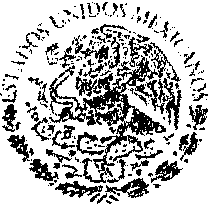 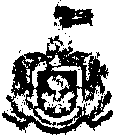 FiscalíaGeneral del EstadoOOB1ERN:O [)1;1. U>l'AOO .DE JAUSCO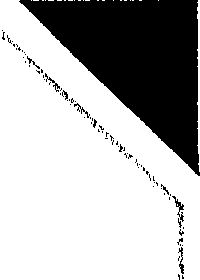 DECLARATORIA DE INEXISTENCIA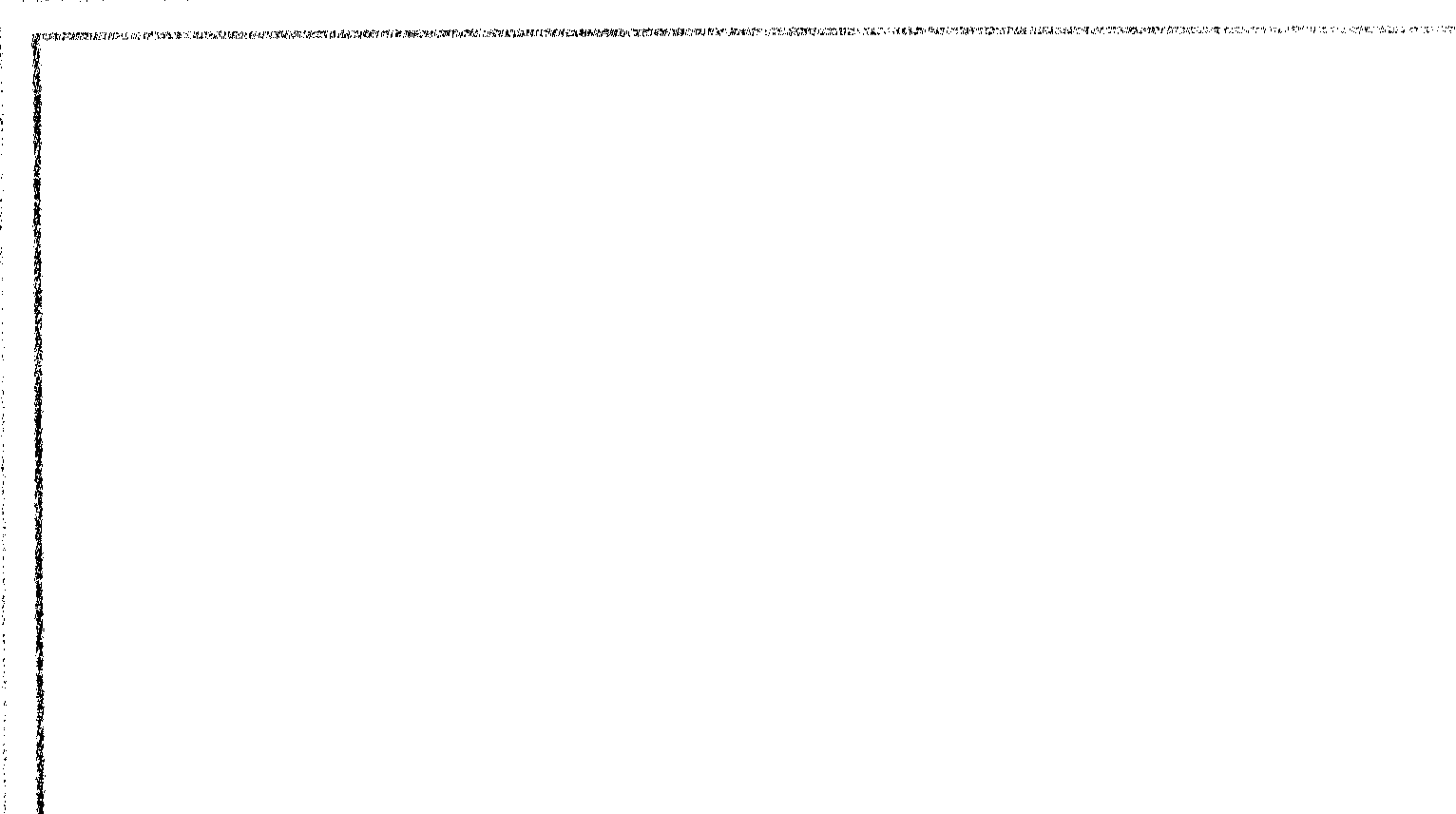 Guadalajara, Jalisco.  04 de Marzo del año 2016. ACUERDO  DEL  COMITÉ  DE  TRANSPARENCIA  DE  LA  FISCALÍA  GENERAL DEL  ESTADO  DEJALISCO,   POR  EL  QUE  DETERMINA  LA  INEXISTENCIA   DE  INFORMACIÓN  QUE   SE  HACE CONSISTIR EN INEXISTENCIA DE BASES DE DATOS DE LA FISCALÍA GENERAL DEL ESTADO DE JALISCO,  QUE AGLUTINE  LA INFORMACIÓN  CON LAS  CARACTERÍSTICAS PRETENDIDAS EN ESCRITOS   DE   SOLICITUDES    DE   AéCESO    A   LA   ÍNFORMACIÓN   PÚBLICA,  ASÍ   COMO INEXISTENCIAS    LLANAS,     DE    LAS    SOLICITUDES    DE   ACCESO    A    LA    INFORMACIÓN REGISTRADAS  EN  EL  SISTEMA  ELECTRÓNICO  INFOMEX  JALISCO  CON  LOS  NÚMEROS  DE FOLIO  00277516,  00391816, 00428616, Y 00429116  Y LAS  CUALES  INTERNAMENTE  FUERON REGISTRADAS  CON  LOS  NÚMEROS DE PROCEDIMIENTOS  DE ACCESO A LA  INFORMACIÓN LTAIPJ/FG/276/2016, LTAIPJ/FG/317/2016, LTAIPJ/FG/318/2016 Y LTAIPJ/FG/319/2016.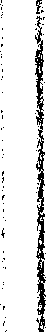 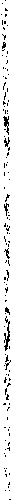 Con fundamento en lo dispuesto por los artículos 6" de la Constitución Política de los Estados  Unidos Mexicanos;  4"; 9"  y 15 del DECRETO  NÚMERO  25437/LXI/15  publicado  en el Periódico  Oficial "El Estado de Jalisco", el día 19 de Diciembre del2015, mediante se reformaron diversas disposiciones de la Constitución Política del Estado de Jalisco; 1", 2",   5", 24 punto 1 fracción 11, 25 punto 1 fracción VIl, 30 punto  1 fracción  11,  31, 32 punto 1 fracción 111   y VIII, 78, 80, 84, 85 y 86 del DECRETO NÚMERO25653/LX/15 que fue publicado en el Periódico Oficial "El Estado de Jalisco" el día 10 de Noviembre  del·  año 2015, mediante el cual se reformaron, adicionaron y derogaron diversas disposiciones  de la Ley de1  Transparencia y Acceso a la Información Pública del Estado de Jalisco y sus Municipios,  que entró ení; ; 	::; i ::it :=i	:;a; :c a1:: : :: d;e: r: :r::: n : :: : :::;:::it ::¡ declaratoria de inexistencia, para lo cual se procede a dar:¡'i¡INICIO DE SESIÓN¡¡ Para efectos  de registro  de la presente  reunión, se hace constar que el desahogo  de la Sesión  deTrabajo de este Comité de Transparencia, se efectúa en el interior del inmueble marcado  con el número1778,de la Ca"-da Independencia Norte, en la colonia La Perla. en la ciudad de Guadalajarn, Jalisco.j	REGISTRO DE ASISTENCIADe conformidad  con lo establecido por los artículos 28 punto 1 fracciones 1,  11  y 111   y 29 punto  2, 30 fracción 11  de la Ley de Transparencia y Acceso a la Información Pública del Estado  de Jalisco  y sus! Municipios; y, 10 de su Reglamento, se hace constar que la presente sesión se efectúa con la presencia1 de la totalidad de los integrantes que conforman el Comité de Transparencia  de este sujeto obligado,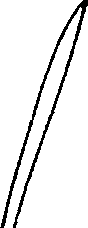 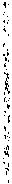 ¡j  mismos que a continuación se enlistan:i l,.Lic.Jesús Eduanlo Almague• Rami.-ez. Fiscal Genernl del Eslado de Jal  oo.www.jalisco.g	==-----...........,-· - -	-·-··-···--· ··--]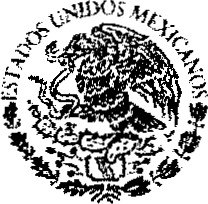 •• •'FiscalíaGeneral del Estado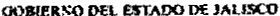 tttPMI!f:fl'li'ID'l """Ut'I'D' (C':MI1117«1.WINtO'!'i.l-ilil' !tll'*•••<ll!---.l 1otiiOo1'JI1i;l,_ltr«fi....I0"/ 0. 1&111M>I..... .J'l'l#UI1t-  ....     -- 	,..-l'OO,_...,.._r..,.._...,....,...,....	"':I'Qtfl:t!'_-..;;r.JO-..n...,,'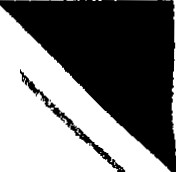 11. Lic. Adriana  Alejandra  López Robles, Titular de la Unidad de Transparencia del sujeto obligado. Secretario.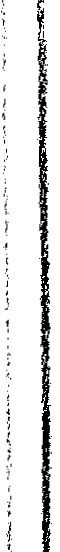 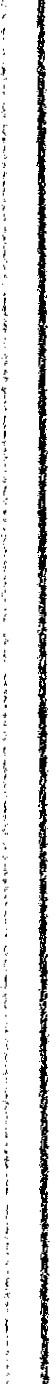 111. Lic. José Salvador López Jiménez, Director General de Coordinación Jurídica y de Control Interno. Titular del órgano de control.COMPETENCIALa Fiscalía General del Estado de Jalisco, creada mediante DECRETO NÚMERO 24395/LX/13 publicado en el Periódico Oficial "El Estado de Jalisco" el día 27 de Febrero del año 2013 dos mil trece, vigente a partir del día siguiente al de su publicación, esto es a partir del 1 o  de Marzo del mismo año, este sujeto obligado es competente y se encuentra debidamente facultado para realizar las funciones de seguridad pública y procuración de justicia, en términos de lo que establece el artículo 21 de la Constitución Política de los Estados Unidos Mexicanos, 30 de la Ley Orgánica del Poder Ejecutivo del Estado de Jalisco y 1de la Ley Orgánica de la Fiscalía General del Estado así como la presente resolución con fundamento en el artículo 86-Bis de la Ley de Transparencia y Acceso a la Información Pública del Estado de Jalisco ysus Municipios.ASUNTOS GENERALESVerificado el registro de asistencia, la competencia y asentada la constancia de quórum,  se procede a analizar  a fondo  y entrar al estudio respecto de las declaratorias de inexistencias  derivadas  de  los procedimientos de acceso a la información que a continuación se indican:PUNTO 1.- Se procede a analizar a fondo y entrar al estudio respecto de la solicitud de información pública que por comparecencia del día 15 de Enero del 2016, presentó ante la Unidad de Transparencia  por un ciudadano , mismo que no proporcionó su nombre mediante el Sistema lnfomex Jalisco, a la cual le fue asignado el número de folio 00391816, por el mismo Sistema, y la cual fue registrada internamente  con el número de procedimiento de acceso a la información pública LTAIPJ/FG/276/2016, en la que solicita lo siguiente:SOLICITO INFORMACIÓN EN ARCHIVO ADJUNTO.www.jalioco.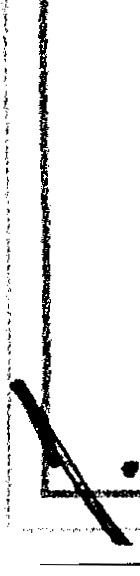 Derivado del Procedimiento de Acceso a la Información y con fundamento en el numeral 82 punto 2 y 79 de la Ley de Transparencia y Acceso a la Información Pública del Estado de Jalisco y sus Municipios, en razón de haber sido analizado el contenido de la solicitud de acceso a la información en cuestión, y al haber determinado la Unidad de Transparencia de esta Fiscalía General del Estado, que dicha petición no reunía, si satisfacía los requisitos exigidos por la Ley aplicable en la materia, por lo cual en fecha del19 diecinueve de Febrero del año 2016 dos mil dieciséis, se le previno al peticionario  a  fin de que aclarara y/o complementara su solicitud, otorgando cumplimiento a la misma por parte de requirente e fecha del 22 veintidós de Febrero del año en curso, de la siguiente forma: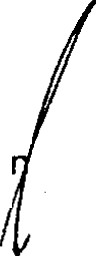 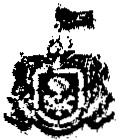 Fiscalía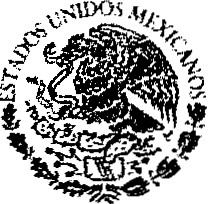 General del EstadoOOBR:..MO 0F-L E!n"ADO DE JAllSC'O"LA PLANTILLA DE PERSONAL  DE  LA  PROCURADURÍA  DE JUSTICIA  Y LA  SECRETARIA  DE SEGURIDAD PUBLICA  EN LOS AÑOS 2007 AL 2013, DESGLOSADA POR AÑO, CATEGORÍA  DEL EMPLEADO Y ÁREA DE ADSCRIPCIÓN.DE LAS MISMAS SE ME INDIQUE CUALES ERAN CONSIDERADOS ADMINISTRATIVOS Y CUALESERAN  CONSIDERADOS  OPERATIVOS  (DESAGREGADA   UNA  DE  OTRA).  ¿A  CUALES CATEGORÍAS O NOMBRAMIENTOS SE LES APLICARON LOS EXÁMENES DE CONTROL Y CONFIANZA?¿Y A CUALES NO?DE MARZO 2013 A ENERO 2016, LA PLANTILLA DE PERSONAL  DE LA FISCALIA DEL ESTADO, DESGLOSADA IGUALMENTE POR AÑO, CATEGORÍA Y ÁREA DE ADSCRIPCIÓN. SE ME INDIQUE CUALES    SON    CONSIDERADOS    ADMINISTRATIVOS.     SE    ME    INDIQUE    CUALES     SONCONSIDERADOS OPERATIVOS ¿A CUALES CATEGORÍAS O NOMBRAMIENTOS SE LES APLICAN1LOS EXAMENES DE CONTROL Y CONFIANZA?¿Y A CUALES NO? 	iDerivado del Procedimiento  de Acceso a la Información y con fundamento en los arábigos  1•,  5•. 31 punto 1, 32 punto 1 fracciones 111   y VIII y 83 de la Ley de Transparencia y Acceso  a la InformaciónPública del Estado de Jalisco y sus Municipios, se solicitó el día 24 veinticuatro de Febrero del año en 	1curso, al Maestro   RAFAEL CASTELLANOS, en su carácter de Fiscal Central y Enlace Institucional con el Centro Estatal de Control y Confianza y al Licenciado JOSÉ DE JESÚS SÁNCHEZ GUERRA,  en su carácter de Coordinador General de Administración y Profe5ionalización, la información requerida  por el peticionario, para lo cual se giraron los oficios FG/UT/1122/2016 y FGIUT/1123/2016. 	'Así como del contenido del contenido de los siguientes documentos, con los que se da contestación a los 	1cuestionamientos señalados anteriormente:1¡1.- Oficio FGE/CGAP/0562/2015, firmado por el C. Licenciado JOSÉ DE JESÚS SÁNCHEZ  GUERRA,en su carácter de Coordinador General de Administración y profesionalización.2.- Oficio SPFC/2375/2016 firmado por el C. Licenciado JAIME LIRA HERNÁNDEZ, en su carácter deEnlace de Transparencia de la Fiscalía CentraLPor lo anterior, a solicitud de la Unidad e Transparencia de la Fiscalía General del Estado de Jalisco, los integrantes de este Comité de Transparencia proceden a realizar el siguiente: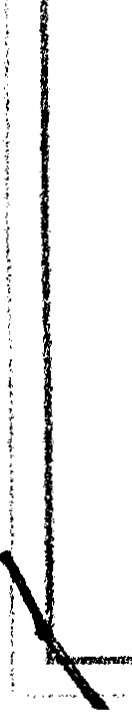 ANÁLISISSe tiene a la vista el acuse de presentación de la solicitud de información pública de referencia, de susrespectivos anexos, así como de los oficios descritos anteriormente, que contienen las respuestas de l?aáreas que conforme a sus obligaciones y atribuciones son competentes que agotando la exhaustivida 	jse estimó pudiesen tenerla, siendo ésta la: Coordinación General de Administración y Profesionalizar	¡·y la Fiscalía Central en su carácter de Enlace Institucional con el Centro Estatal de Control y Confi¡z:J. de la rual se advierte lo siguiente' 	{www.jal;sco.go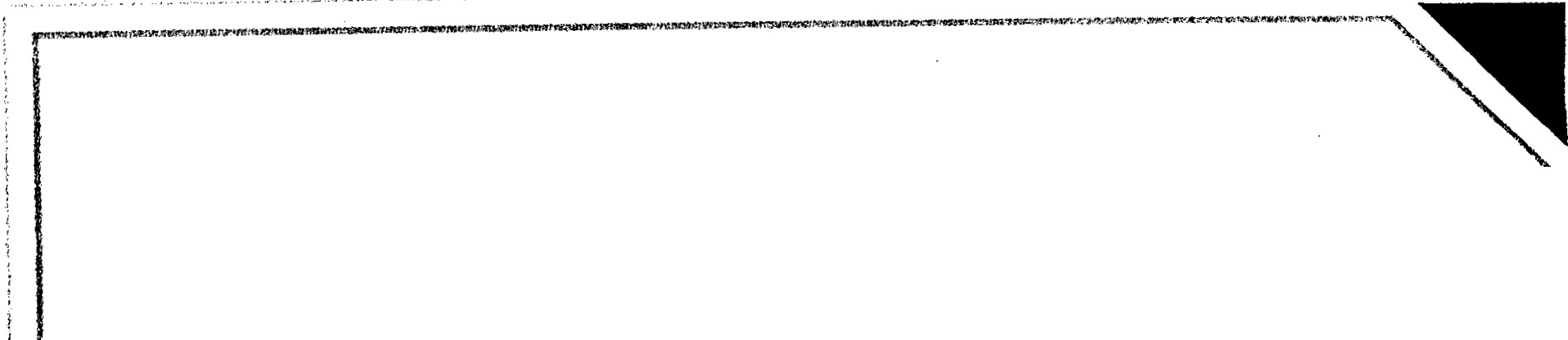 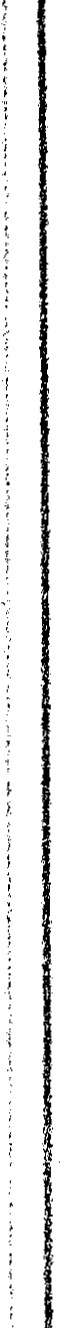 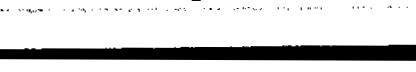 l¡l Fisc,a 	lía C.entra•l en su·c-a..r.á,c.,tellr'Gde.. Enlac-e"In'stitucion.al con..el Centro Estatal d.e.,.Contr,<2.!..>. 	:..Confian.. za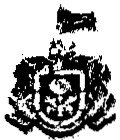 Fiscalía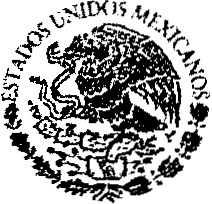 General del Estado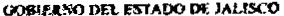 se  pronunció  competente  para  dar  contestación  a  lo  pretendido  y  puntualmente  manifestó   de  la exhaustiva búsqueda en los archivos de la señalada Fiscalía Central, habiendo observado  que por lo corresponde a la información comprendida del personal de la Procuraduría de Justicia y la Secretaria de Seguridad  Pública en los años  2007 a mes de Mayo del año 201O, resulta información  de  carácter inexistente, toda  vez que con motivo  de la creación  del Centro  Estatal de Evaluación  y Control  de Confianza, mismo que fue a partir del mes de Junio del año 2010, inició operaciones, ello de conformidada  lo  establecido  en  el  acuerdo  DIGELAG  ACU  028/2010,  de  la  Dirección  General  de  Estudios Legislativos y Acuerdos Gubernamentales, de la Secretaría General de Gobierno del Estado de Jalisco, de fecha 28 veintiocho de Mayo del año 201O dos mil diez, que fue publicado en el Periódico Oficial "El Estado de Jalisco" el día 1o   primero de Junio del mismo año, vigente a partir del día siguiente  al de su publicación, mediante el cual se crea el Centro Estatal de Evaluación y Control de Confianza,  como una unidad de la Secretaría Ejecutiva del Consejo Estatal de Seguridad Pública, corresponde  a dicho Centro Estatal, dirigir y aplicar los exámenes de control y confianza y los procesos  de evaluación  que establecen la Ley General del Sistema Nacional de Seguridad Pública y su análoga  estatal,  así como informar  al titular  del Poder  Ejecutivo  del Estado de  Jalisco,  el resultado  de  las  evaluaciones  que practique, además de establecer una base de datos que contenga los resultados de evaluación  por cada una de las personas que se hayan sometido a tal proceso; por lo anteriormente fundado y motivado  que al no encontrarse el referido Centro en operatividad, en la temporalidad en el año 2007 al mes de Mayo del  año  2010,  es  decir,  no  se  realizaron  Evaluaciones  de  Control  y  Confianza   en  las  extintas dependencias a las que refiere en su solicitud de acceso a la información pública.Es por lo anterior que, este Comité de Transparencia de la Fiscalía General del Estado  de Jalisco, al 	1haber analizado todas y cada una de las constancias que anteceden, tiene a bien emitir la siguiente:¡1DECLARATORIA DE INEXISTENCIA 	11Respecto a la información  solicitada consistente en: DEL PERSONAL DE LA PROCURADURÍA DE JUSTICIA Y LA SECRETARIA DE SEGURIDAD PÚBLICA EN LOS AÑOS 2007 A MES DE MAYO DELAÑO 2010, este  Comité de Transparencia advierte que la misma  no existe, toda  vez  que  como  se¡desprende de la minuciosa búsqueda y revisión a las bases de datos físicas y electrónicas, se desprendeque no se posee la información conforme a las descripciones manifestadas por el solicitante, toda vezque con motivo de la creación del Centro Estatal de Evaluación y Control de Confianza, mismo que fue a 	1partir del mes de Junio del año 2010, inició operaciones, ello de conformidad  a lo establecido  en elacuerdo DIGELAG  ACU  028/2010,  de  la  Dirección  General  de  Estudios  Legislativos   y  Acuerdos 	1l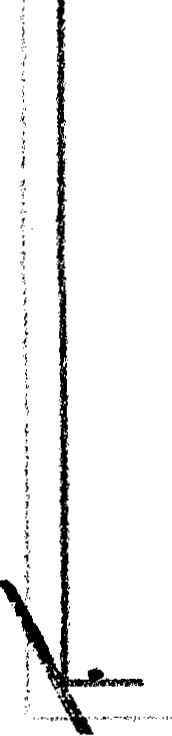 Gubernamentales, de la Secretaría General de Gobierno del Estado de Jalisco, de fecha 28 veintiochode Mayo del año 2010 dos mil diez, que fue publicado en el Periódico Oficiai "EI Estado de Jalisco" el día 	11o   primero de Junio del mismo año, vigente a partir del día siguiente al de su publicación, mediante el cual  se  crea  el Centro  Estatal de  Evaluación  y  Control  de  Confianza,  como  una  unidad  de  laSecretaría Ejecutiva del Consejo Estatal de Seguridad Pública, corresponde a dicho Centro Estatal, dirigir 	1y aplicar  los exámenes  de control y confianza y los procesos  de evaluación  que  establecen  la LeyPoder  Ejecutivo  del Estado de Jalisco, el resultado  de las  evaluaciones  que  practique,  además   rGeneral del Sistema Nacional de Seguridad Pública y su análoga estatal, así como informar al titular del 	¡·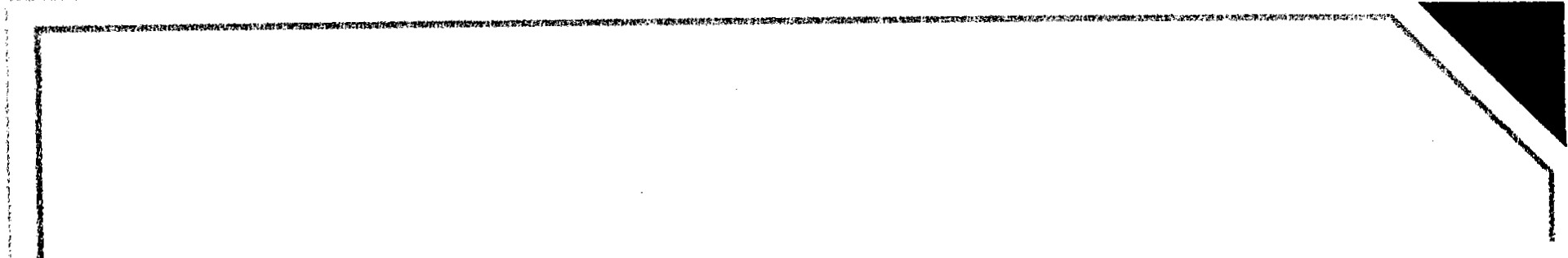 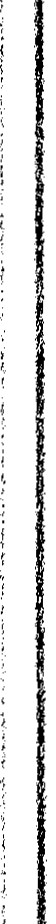 www.jalls.o.establecer una base de datos que contenga los resultados de evaluación por cada una de las person 	f.  que se hayan sometido a tal proceso; por lo anteriormente fundado y motivado que al no encontrars 	el 	1referido Centro en operatividad, en la temporalidad en el año 2007 al mes de Mayo del año 201O,- - lP-caol ._ __ _, 	""""'_,.... _,...,      .,•.	,..,,.='·'"'""""·-·..,...,....,._•._.....,._........................,t.:....1-  ,....-....-.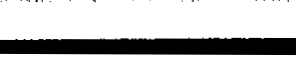 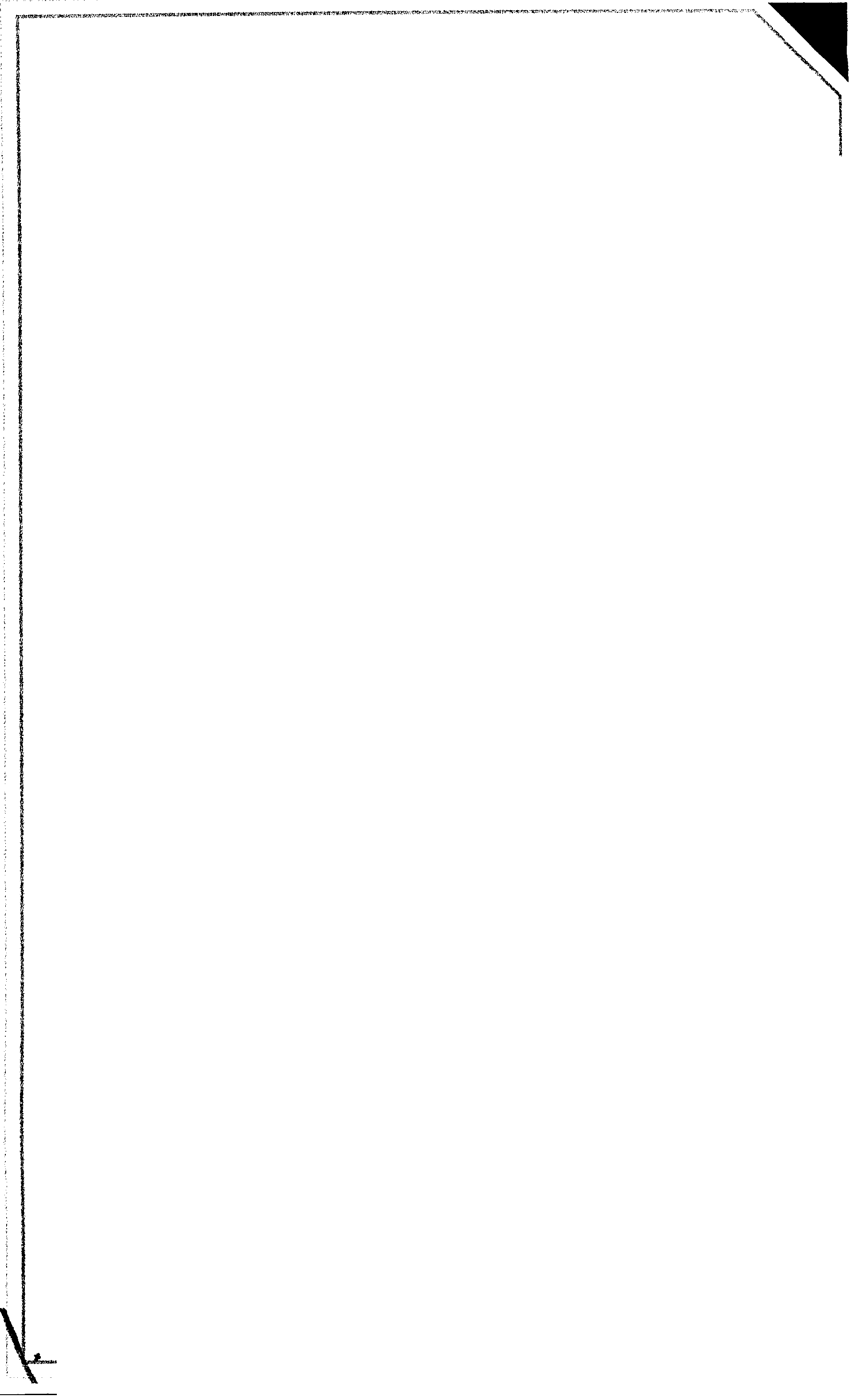 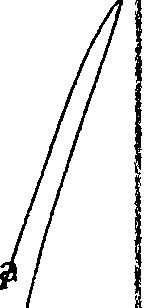 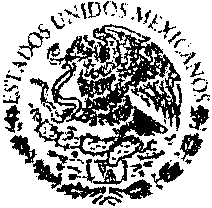 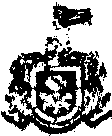 FiscalíaGeneral del Estado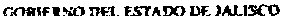 www.jaU,co.g.).decir, no se realizaron Evaluaciones  de Control y Confianza en las extintas  dependencias a las  que refiere en su solicitud de acceso a la información pública.PUNTO 2.- De la misma forma, se procede a analizar a fondo y entrar al estudio respecto de la solicitud de información pública que por comparecencia del día 22 veintidós de Febrero del 2016, presentó ante la Unidad  de Transparencia  el ciudadano 	mediante  el Sistema lnfomex Jalisco, a la cual le fue asignado el número de folio 00428616, por el mismo Sistema, y la cual fue  registrada  internamente  con  el  número  de  procedimiento  de  acceso  a  la  información   pública LTAIPJ/FG/317/2016, en la que solicita lo siguiente:"1 SOLICITO SE ME INFORME LO SIGUIENTE SOBRE ACTOS DE TERRORISMO  INVESTIGADOS POR ESTA AUTORIDAD, DE 2007 A HOY EN DÍA, INFORMANDO  LO SIGUIENTE POR CADA  UNO DE ELLOS:  A) FECHA  EN  QUE SE DIO. B)  MUNICIPIO  DONDE  SE DIO. C) ORGANIZACIÓN O GRUPO CRIMINAl- INVOLUCRADO  (Al- MENOS POR INDICIOS). O) EN QUÉ CONSISTIÓ  EL ACTO TERRORISTA.   E)   LUGAR   ESPECÍFICO   DONDE   SE   DIO   EL  ACTO   TERRORISTA   (OFICINA GUBERNAMENTAl- Y DE QUÉ DEPENDENCIA,  COMERCIO, IGLESIA,  HOGAR, CALLE, ETC). F) CANTIDAD  DE DETENIDOS. G) POR QUÉ DELITOS  SE ABRIÓ  LA  AVERIGUACIÓN  PREVIA.  H)ESTATUS DE LAAVERIGUACIÓN PREVIA.!) CANTIDAD DE HERIDOS.11    SOLICITO   SE  ME  INFORME   LO  SIGUIENTE   SOBRE   LA  DETECCIÓN   DE  ARTEFACTOS EXPLOSIVOS  DE 2007 A HOY EN DÍA, POR CADA UNO DE ESTOS HECHOS:"A)  FECHA  EN QUE SE DIO. B) MUNICIPIO DONDE SE DIO. C) ORGANIZACIÓN O GRUPO CRIMINAl- INVOLUCRADO (AL   MENOS   POR  INDICIOS).   O)  LUGAR   ESPECÍFICO   DONDE  FUE  DETECTADO   (OFICINA GUBERNAMENTAl-  Y  DE  QUÉ  DEPENDENCIA   ESPECÍFICA,   COMERCIO,   IGLESIA,  HOGAR, CAl-LE,ETC).E) CANTIDAD DE DETENIDOS.F) POR QUÉ DELITOS SE ABRIÓ LA AVERIGUACIÓN PREVIA. G) TIPO O CARACTERÍSTICAS DEL ARTEFACTO. H) SE PRECISE SI FUE DESACTIVADO O ESTAl-LÓ.1) CANTIDAD DE HERIDOS.J) ESTATUS DE LA VERIGUACIÓN PREVIA.111  SOLICITO SE ME INFORME LO SIGUIENTE DE 2007 A HOY EN DÍA, SOBRE LOS CASOS  QUEHAYA  INVESTIGADO   ESTA   AUTORIDAD  DE  "COBRO   DE  PISO",   ENTENDIDO   ESTE  COMO COBROS  O  EXTORSIONES  REALIZADOS   POR  GRUPOS  CRIMINAl-ES  A  COMERCIANTES  Y EMPRESARIOS  PARA  PERMITIRLES  SEGUIR CON SUS ACTIVIDADES:  A) AÑO  DEL  CASO. B) MUNICIPIO DONDE SE.DIO. C) GRUPO CRIMINAL INVOLUCRADO (AL MENOS POR INDICIOS). O) CANTIDAD  DE DETENIDOS. E) ESTATUS  DE LA  AVERIGUACIÓN  PREVIA.  F) MONTO  QUE  SE SOLICITÓ DE COBRO DE PISO; CON QUÉ REGULARIDAD SE HACÍA SU COBRO Y DE CUÁNDO  A CUÁNDO SE PAGÓ. G) GIRO DEL COMERCIO, ESTABLECIMIENTO O EMPRESA DONDE SE DIO." (SIC).Deriyado del Procedimiento de Acceso a la Información se solicitó el día 23 veintitrés de Febrero del año en curso, al Maestro  RAFAEL CASTELLANOS, en su carácter de Fiscal Central, al Licenciado  CARLOS ANTONIO ZAMUDIO  GRAVE, en su carácter  de  Fiscal Regional,  al Licenciado  RAÚL ALEJANDRO VELÁZQUEZ RUIZ, en su carácter de Comisionado  de Seguridad Pública del Estado  y al Licenciado MARCO ANTONIO BARRERA GONZÁLEZ, en su carácter de Director de Política Criminal y Estadística, adscrito  a  la  Dirección  General  del  Centro  de  Inteligencia,  Comunicaciones  para  la  Seguridad,  1información  requerida   por  el  peticionario,  para  lo  cual  se  giraron  los  oficios   FG/UT/1079/2016,_'1'1',,.,.,..>111/..,........,."',.;<\'   ·-··-_..."""._,.,_M····'M!I -·.-...  5., ...._.. 	,............'1'-...,__,_,. 	.....  l'D1!........_ ......_........."·''"'""'_,·-··--·--.    - - - ....    aFG/UT/1080/2016, FG/UT/1081/2016 y FG/UT/1082/2016.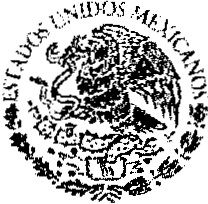 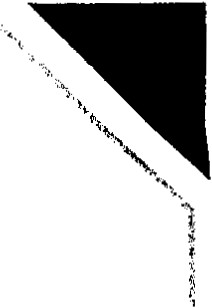 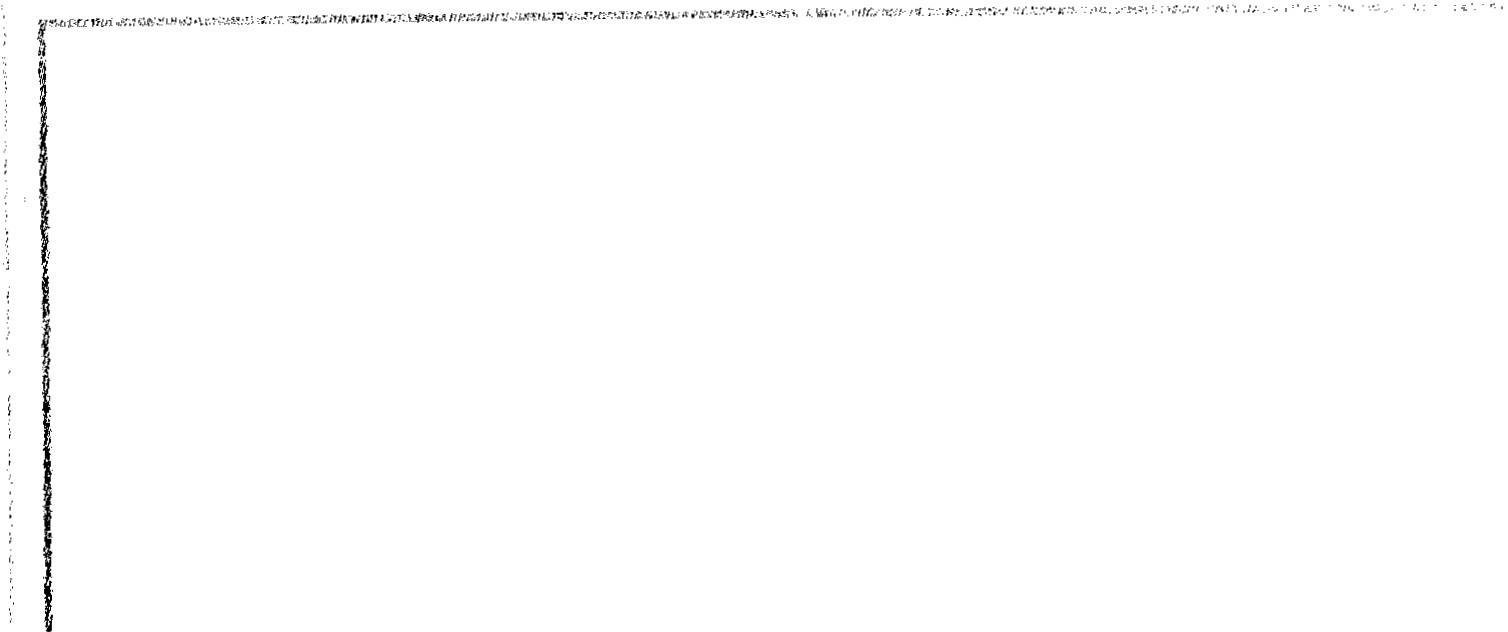 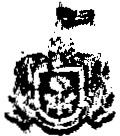 FiscalíaGeneral del Estado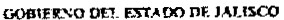 Así como del contenido del contenido de los siguientes documentos, con los que se da contestación a los cliestionamientos señalados anterionnente:1.- Oficio SPFC/2521/2016, firmado por el C. Licenciado JAIME LIRA HERNÁNDEZ, en su carácter deEnlace de Transparencia de la Fiscalía Central.2.-  Oficio  033/2016  finnado  por  el C. Licenciado  MARIO  ANAYA GONZÁLEZ,  en  su  carácter  deSecretario Particular del Fiscal Regional.3.- Oficio FGE/CICS/DPCE/196/2016 finnado por el C. Licenciado MARCO ANTONIO BARRERA GONZÁLEZ, en su carácter de Director de Política Criminal y Estadística, adscrito a la Dirección General del Centro de Inteligencia, Comunicaciones para la Seguridad4.- Oficio FGE/CSPE/1377 F-1062/2016 finnado por el C. Licenciado RAÚL ALEJANDRO VELÁZQUEZ RUIZ, en su carácter de Comisionado de Seguridad Pública del Estado de Jalisco.l Por lo anterior, a solicitud de la Unidad e Transparencia de la Fiscalía General del Estado de Jalisco, los'.  integrantes de este Comité de Transparencia proceden a realizar el siguiente: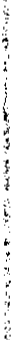 1	ANÁLISIS!1 :.::: v:'::':	: .::•::nd::.:•:  ::;;;:::':: -:.::::::}  áreas que conforme a sus obligaciones y atribuciones son competentes o que agotando la exhaustividad'  1  se estimó pudiesen tenerla, siendo ésta la: Fiscalía Central, la Fiscalía Regional, la Dirección de PolíticaCriminal y · Estadística  y el Comisionado  de Seguridad Pública  del Estado de Jalisco,  de  la cual  seadvierte lo siguiente:!La  Fiscalía  Central se pronunció  competente para  dar contestación a lo pretendido  y puntualmentel manifestó de la exhaustiva búsqueda en los archivos de la señalada Fiscalía Central, de tal manera, tuvoa bien informar a la Unidad de Transparencia que se llevó a cabo una minuciosa búsqueda  en las bases•  de datos, archivos fisicos y electrónicos, confonne se desprende del siguiente oficio: SPFC/317/2016  de fecha  03  tres  de  Marzo  del año  2016  dos  mil  dieciséis,  firmado  por  el  Licenciado JAIME  LIRA HERNÁNDEZ,  en su carácter de Enlace de Transparencia de la Fiscalía  Central, manifestando  queÍ  respecto al punto 1, no se cuenta con ninguna investigación sobre actos de terrorismo, ya que dichos i¡. eventos delictivos corresponden al orden federal, más sin embargo que la Fiscalía Central inició diversas l indagatorias respecto de lo hechos acaecidos el día 01 primero de Mayo del año 2015 dos mil quince, en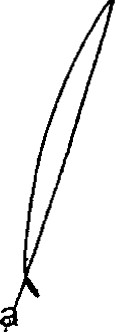 f  los Municipios que conforman dicha Fiscalía, por los delitos de Daño a las cosas, Robo de vehículos aparticulares y Robo de vehículos de carga pesada, así como que correspondiente al os puntos 11  y 111, no.     1 se cuenta con una base de datos donde se aglutine de manera ordinaria la información como lo requierewww.jalisco.·     f el solicitante. Así mismo, la Fiscalía  Regional, se pronunció  competente para  dar  contestación  a lopretendido y puntualmente manifestó de la exhaustiva búsqueda en los archivos de la señalada Fiscalí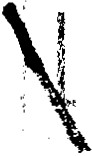 l'_":;, w.,... w.....m ol'llf;...,.,.,u,...·<:'l!.-"-"",.,..r....,,... ,¡..nt•lo:r. ..,..,,._.,.   ,'\"-'"""" "''""''"''"'...:r- mo.., • l)"'-'"'-"'f .''''""".., '""·'r.';-"'' "' "..,..' -· -:..<.:....,.. l-"'-"'''"' -'·" ,.,.,._ ,....,,,._•.,.....• -··- ·-· ..,,_._...,,.. ,,, , ,.•.""'_,J>,,.. ·  '··· '" •   -   .-..,,,,,._.r, ..,..,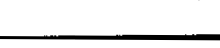 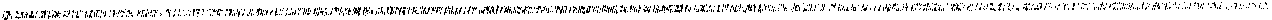 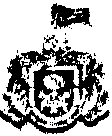 Fiscalía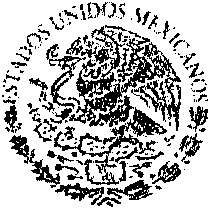 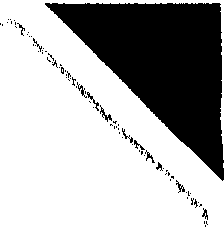 General del Estado0091(;JI:XQV1!Lf:S1"A00Df' JAUSC'ORegional, de tal manera, tuvo a bien informar a la Unidad de Transparencia que se llevó  a cabo  una minuciosa búsqueda en las bases de datos, archivos físicos y electrónicos, conforme se desprende  del siguiente oficio 033/2016 de fecha 26 veintiséis de Febrero del año 2016 dos mil dieciséis, firmado por el Licenciado MARIO  ANAYA GONZÁLEZ,  en su carácter de Secretario Particular  del Fiscal Regional, indicando  que Respecto   al punto 1,  que los actos de terrorismo son competencia  del fuero  federal, indicando que esa Fiscalía conoció sobre hechos ocurridos el primero de mayo del 2015 en lo diferentes municipios  regionales,  los  delitos  por  los  que  se  inició  las  averiguaciones  previas  y/o  carpetas  de investigación son por daño en las cosas, robo a vehículo de particular, robo a vehículo de carga pesada y homicidio doloso, mismas que se encuentran en etapa de investigación, así como que por lo que ve a los puntos  11    y 111,   la  Fiscalía  Regional  no  cuenta  con  una  base  de  datos que  aglutine  la  información solicitada. Por parte de la Dirección Política Criminal y Estadísticas adscrita a la Dirección  General del Centro de Inteligencia y Comunicaciones para la Seguridad, se pronunció competente parcialmente para dar  contestación  a  lo  pretendido  y  puntualmente  informando  que  respecto  a  lo  peticionado   de correspondiente  a: AVERIGUACIONES  PREVIAS  INICIADAS  Y/0  CARPETAS  DE INVESTIGACIÓN POR EL DELITO DE EXTORSIÓN. Así como por último, por parte del Licenciado  RAÚL  ALEJANDRO VELÁZQUEZ  RUIZ, en  su  carácter  de  Comisionado  de  Seguridad  Pública  del  Estado  de  Jalisco, mediante  oficio  FGE/CSPE/1377  F-1062/2016,  remitió  la  información  con  la  que  contaba,  haciendo mención de que de acuerdo a lo citado en los numerales 37, 38, 39, 40, 41, 42, 68, 69, 70, 72 y demás relativos de la Ley Federal de Armas de Fuego y Explosivos, en virtud de corresponde  a un delito del ámbito federal eventos de los que se tuvo conocimiento por parte de este Sujeto Obligado,  se les dio vista al Agente  del Ministerio Público  de la Federación, a efecto de realizar las  investigaciones que correspondieran.Es por lo anterior que, este Comité de Transparencia de la Fiscalía General del Estado  de Jalisco, al haber analizado todas y cada una de las constancias que anteceden, tiene a bien emitir la siguiente: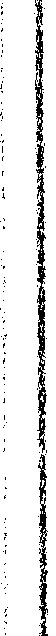 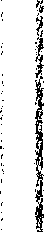 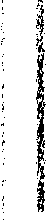 !l.	DECLARATORIA DE INEXISTENCIAt! Respecto a la información solicitada por el ciudadano: JONATHAN ÁVILA GUZMÁN, consistente  en: 1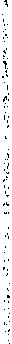 i:	:A:::aERI1;: : 2:7::	N;:BI::: ;:DEL E: 	:: :E:::www.jaH"oDE  ELLOS: 	(...) E)  LUGAR  ESPECÍFICO   DONDE  SE  DIO  EL  ACTO  TERRORISTA   (OFICINA GUBERNAMENTAL Y DE QUÉ DEPENDENCIA, COMERCIO, IGLESIA, HOEGAR, CALLE, ETC)(...) 1)CANTIDAD  DE HERIDOS. (...) 111  SOLICITO SE ME INFORME LO SIGUI   NTE DE 2007 A HOY EN¡ DÍA,  SOBRE  LOS  CASOS  QUE HAYA INVESTIGADO  ESTA AUTORIDAD  DE "COBRO DE PISO", ENTENDIDO ESTE COMO COBROS O EXTORSIONES REALIZADOS  POR GRUPOS CRIMINALES A COMERCIANTES Y EMPRESARIOS PARA PERMITIRLES SEGUIR CON SUS ACTIVIDADES: A) AÑO'¡ DEL CASO.B) MUNICIPIO DONDE SE DIO. C) GRUPO CRIMINAL INVOLUCRADO (AL MENOS POR i INDICIOS).D) CANTIDAD DE DETENIDOS. E) ESTATUS DE LA AVERIGUACIÓN PREVIA. F) MONTO f' QUE SE SOLICITÓ DE COBRO DE PISO; CON QUÉ REGULARIDAD SE HACÍA  SU COBRO  Y DE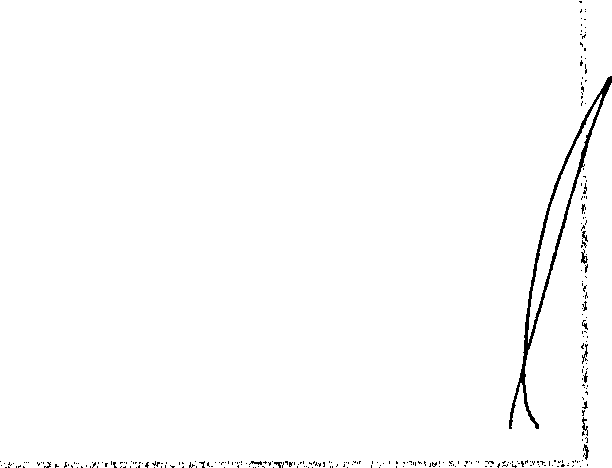 ' CUÁNDO  A CUÁNDO  SE  PAGÓ. G)  GIRO  DEL  COMERCIO, ESTABLECIMIENTO O  EMPRESA DONDE SE DIO, este Comité de Transparencia advierte que la misma no existe, toda vez que como se.     { desprende de la minuciosa búsqueda y revisión a las bases de datos físicas y electrónicas, se desprende:".; ;; ;.:;: ! ;;!L;;;;	;;;	;;: ·:;,:: rn::··d:.:--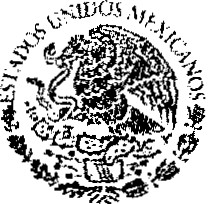 Fiscal íaGeneral  d el Estado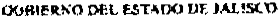 particularmente como inexistente esta información, dando por satisfecho lo dispuesto en el numeral 86- Bís de la vigente Ley de Transparencia y Acceso a la Información Pública del Estado de Jalisco y sus Municipios, ya que este sujeto obligado, no posee documento y/o base de datos en tal sentido.PUNTO 3.- Por otra parte se procede a analizar a fondo y entrar al estudio respecto de la solicitud de información  pública  presentada  por  el  ciudadano 	, que  fue recibida en la Unidad de Transparencia de la Fiscalía General del Estado de Jalisco, a través del sistema electrónico INFOMEX JALISCO, que según registros del mismo sistema, fue presentada  a las 21:09 veintiún horas con nueve minutos del día 22 veintidós de febrero del año 2016 dos mil dieciséis, a la que le fue asignado el número de folio 00428816, y que internamente fue registrada en el índice  de este sujeto obligado, con el número  de procedimiento LTAIP/FG/318/2016, en la que se solicita: 1 Se me informe cuántas  reuniones se han dado durante  esta administración estatal, del gobernador y la Fiscalía  General  con  el grupo   de  coordinación de  seguridad integrado con  Sedena,  Marina,j  Segob,   Cisen   y  Policía   Federal,  precisando: a)  Fechas  de  las  reuniones  e  instituciones   queparticiparon, b) Copia  de las actas que fueron levantadas durante las sesiones  de coordinación (en¡ archivo electrónico para ser entregadas por lnfomex o  a mi correo electrónico), e) Instituciones  que integran dicho Grupo. 11 Se me informe cuántas  reuniones se han dado durante  esta administraciónestatal, entre  los gobernadores de Jalisco y Míchoacán, precisando: a) Fechas de las reuniones, b)1ll¡.lCopia de las actas que fueron levantadas durante estas reuniones (en archivo electrónico para ser entregadas por lnfomex o a mi correo electrónico). 111  Se me Informe cuántas  reuniones se han dado durante esta administración estatal, entre  los  fiscales y/o procuradores de Jalisco y Michoacán, precisando por cada reunión: a) Fechas de las reuniones, b) Copia de las actas que fueron levantadasdurante  estas  reuniones  (en  archivo  electrónico  para  ser  entregadas  por  lnfomex  o  a  mi  correo1 electrónico), e) Copia del convenio establecido entre ambas instituciones en 2015. IV Solicito se me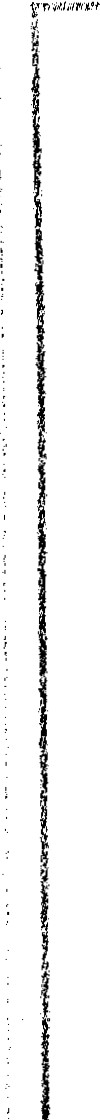 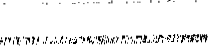 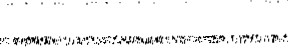 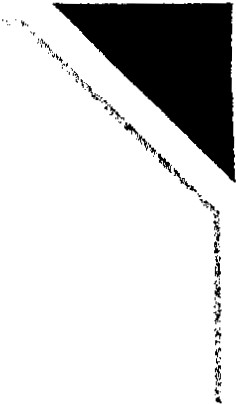 (  informe lo siguiente sobre  el sistema  de identificación de llamadas de extorsiones adquirido porla Fiscalía  a la empresa  Universal Security Group  Mexico  en 2013: a) Qué servicios  o herramientasle ofrece este sistema a la Fiscalía, b) De la explotación de dichos servicios y herramientas,  se me informe desde su contratación a hoy en día, por cada año: i. Qué estados y municipios  del país se handetectado como origen de llamadas de extorsión a habitantes de Jalisco, precisando cuántas por cadal estado y municipio, ii. Qué prisiones específicas del país se han·detectado como origen de llamadas deextorsión a habitantes de Jalisco, precisando cuántas por cada prisión. iii. Cuántas llamadas de extorsión fueron detectadas por cada año, en cada municipio de Jalisco, iv. Cuánto dinero fue exigido en estas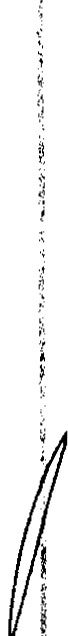 :  llamadas de extorsión por cada año y cuánto fue pagado. (SIC)1Se tiene a la vista el acuse de presentación de las solicitudes de información pública de referencia, de;¡í  sus respectivos anexos, así como de los oficios descritos anteriormente, que contienen la respuesta delas diversas áreas que conforme a sus obligaciones y atribuciones son competentes o que agotando la exhaustividad se estimó pudiesen tenerla, siendo éstas la: Secretaría Particular del Fiscal General, el¡ Comisionado  de  Seguridad  Pública,  la  Fiscalía  Central,  Fiscalía  Regional,  Coordinación  Jurídica  yControl Interno, Fiscalía de Reinserción  Social, Fiscalía Especial en Materia  de  Delitos  Electorales,Fiscalía de Derechos Humanos, Dirección General del Centro de Inteligencia y Comunicaciones para la1 Seguridad,  Dirección General de Administración y Profesionalización, y la Dirección  General de Áreas 	1www.jaló•co x 	;;;;;:=..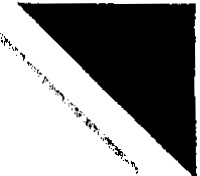 ,.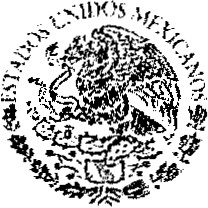 FiscalíaGe neral del Esta doLa Secretaría  Particular del Fiscal General. 	Mediante Oficio FGE/M-1651/F-2005/2016 fechado del día 29 de Febrero de la presente anualidad, manifiesta: Una vez revisada la petición que nos ocupa, se realizó  una  nueva  búsqueda  exhaustiva  en  los  archivos  físicos  y  electrónicos  existentes  de  esta Secretaría Particular del Fiscal General del Estado de Jalisco, ello conforme las atribuciones conferidas a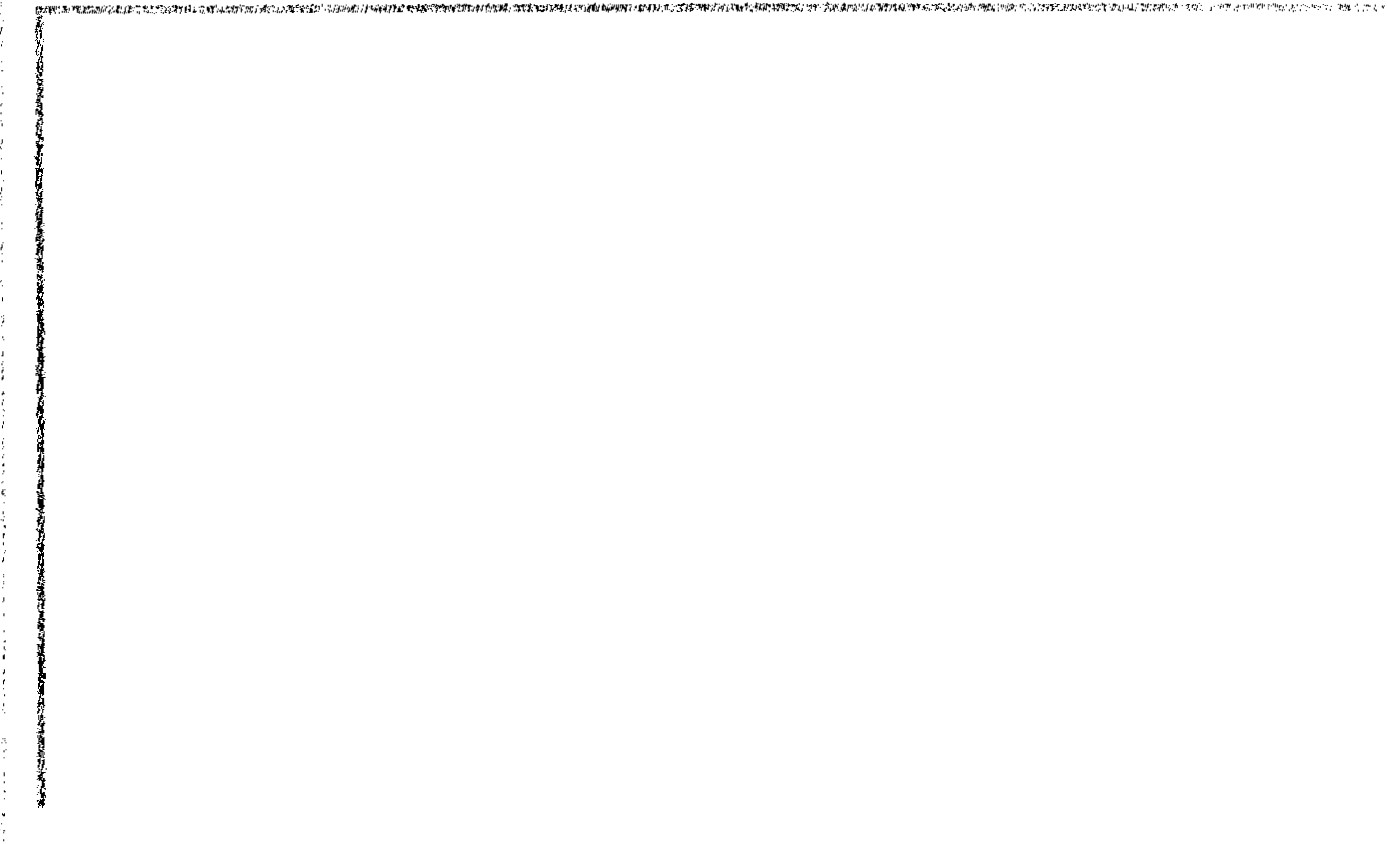 esta Secretaría Particular, en el arábigo 7 del Reglamento Interno de las Instancias Administrativas  delQ)fUI  o.;o  OIE I, lS"lA OO DI: JAttSCODespacho el Fiscal General del Estado; no encontrándose información por escrito y/o co unicación que revista las características señaladas por el solicitante de la información; ello en virtud de  que  no se realizó ningún documento o comunicado con dichas características y en razón a esto tampoco se puedenresponder los incisos transcritos, a) b) y e); del apartado 1 y expresados en la solicitud de información.i¡ Debiéndose considerar  al respecto que si bien es cierto el numeral 1 fracción XVI y XVIII de la Ley1  Orgánica de la Fiscalía General del Estado establece dentro de sus atribuciones a esta Fiscalía, el de1 participar en los  Sistemas Nacional y Estatal de Seguridad Pública y de Protección Civil;  así  como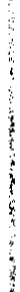 establecer vínculos y relaciones con instituciones y organismos en el ámbito, para conocer las mejores1  prácticas y mejorar las funciones de  seguridad pública, protección civil y procuración  de justicia en el! Estado; no se establece la obligatoriedad de dejar documento o en archivos físicos los comunicados  o lacoordinación que se tenga con otras instancias federales, estatales y/o municipales, por lo que dichacomunicación y coordinación entre autoridades dedicadas a acciones de seguridad pública y procuraciónl  de justicia puede establecerse a través de reuniones de trabajo, vía telefónica, entre otras; razón por lat   cual no se cuenta con la información peticionada.El Comisionado de Seguridad Pública. Mediante Oficio FGE/CSPE/1425 F-1104/2016 de fecha 26 de Febrero de la presente  anualidad, manifiesta: Al respecto me permito informarle  que  se  realizó  una búsqueda exhaustiva en los archivos físicos y electrónicos de las áreas que integran este Comisionado de Seguridad Pública del Estado, no encontrándose antecedentes, documentos o archivos relativos a loJ    que solícita el requirente y que encuadren en los supuestos de información pública de conformidad  alarticulo 3.1 de la Ley de Transparencia e Acceso a la Información Pública del Estado de Jalisco.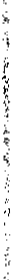 1 La  Fiscalía   Central.  Mediante  oficio  SPFC/2116/2016 de  fecha  02  de  Marzo  del  año  en  curso, manifiesta: Haciendo de su conocimiento que respecto de los puntos 1,  11 y 111  se desconoce el número dereuniones realizadas entres las autoridades mencionadas, ahora bien respecto del punto número IV mel permito informar que se desconoce de la compra y existencia del equipo señalado no pudiendo dar asít  contestación a lo solicitado, sin embargo respecto a lo solicitado dentro   B) 1,   11, 111 y IV hago de suiconocimiento  que  la  información  que  se  obtiene  de  la  investigación  es  la  que  proporcionan   losconcesionarios de diversas empresas telefónicas, petición la cual se realiza por medio del suscrito y la1 Directora General del Centro de Inteligencia y Comunicaciones para la Seguridad y Política Criminal yEstadísticas de la Fiscalía General del Estado de Jalisco, en atención a lo dispuesto por los artículos 189 i y 190 de la Ley Federal de telecomunicaciones, así mismo me permito informarle que respecto  a los demás datos solicitados estos se encuentran inmersos dentro de las averiguaciones  prevías y no se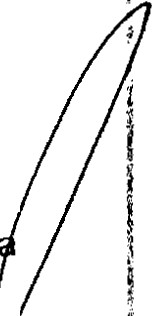 genera un dato estadístico de los mismos.La Fiscalía  Regional. Mediante oficio 035/2016 de fecha 24 de Febrero del año en curso, manifiesta: Por  lo anterior y de la manera  más atenta le informe que esta Fiscalía  Regional  no  cuenta  con 1\t P ;;;u::;;; ;;;,;;;;_;;:;o::'.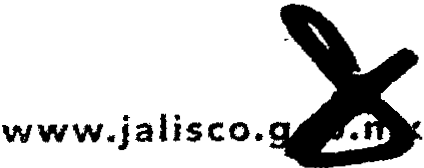 -_j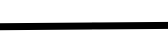 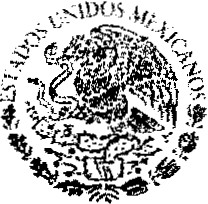 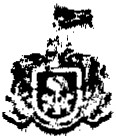 FiscalíaGen eral del Estado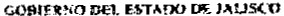 La Coordinación Jurídica y de ControlInterno. Mediante oficio FGEIDGCJCI/DCU127/2016 de fecha04 de Febrero del año en curso, manifiesta:   En atención a lo anterior, le informo que la Dirección  a mi cargo  resulta  incompetente  para  dar  contestación  en  relación  a  los  cuestionamientos  vertidos,  de.¡·                     conformidad a lo dispuesto por el artículo 29 del Reglamento Interno de las Instancias Administrativas del Despacho del Fiscal General del Estado de Jalisco, ya que lo solicitado no se encuentra dentro de las atribuciones y facultades de la dirección. Señalando que se considera competente para dar contestación1 a dicha  solicitud de información la  Secretaría Particular del Fiscal General, pues  de  conformidad  ali numeral 7 del reglamento señalado, a ésta le corresponde la agenda laboral, pública y privada del FiscalGeneral.Así  mismo  se  considera  que  pudiera  tener  la  información  solicitada el Comisionado  de  SeguridadPública, de conformidad con el numeral 32 del Reglamento de la Ley Orgánica de la Fiscalía General del1 Estado.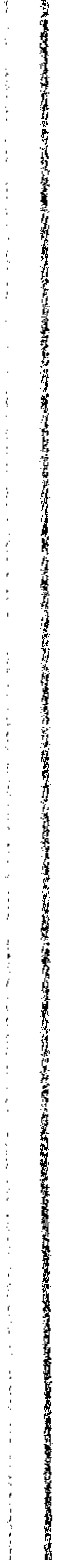 La Fiscalía  de Reinserción Social. Mediante oficio FISCALIA DE REINSERCION SOCIAU02700/2016 de fecha 05 de Febrero del año en curso, manifiesta:  En respuesta a la solicitud de información pública, le informo a Usted que de acuerdo a Mículo 1, fracción XII, 13 fracción IX, de la Ley Orgánica  de la Fiscalía General del Estado de Jalisco, es facultad única y exclusiva del Fiscal General del Estado de Jalisco, la de establecer vínculos y relaciones con instituciones  y organismos  afines, así como  la de instrumentar y aplicar mecanismos  de coordinación con los estados colindantes con  Jalisco,  para  la investigación de los delitos, en los términos de los convenios que al efecto se suscriban.Por lo anterior, le informo que después de haber realizado una búsqueda en los archivos que obran en esta Fiscalía de Reinserción Social del Estado de Jalisco, no se encontró registro de la existencia de en cuanto al numero  de reuniones, las fechas, copias de las actas de dicha reuniones  y copias  de los convenios entre el Fiscal General del Estado de Jalisco y su homologo en el Estado de Michoacán.La Fiscalia Especial en Materia  de Delitos  Electorales. Mediante oficio FGE/FDE/054/2016 de fecha24 de Febrero del año en curso, manifiesta: En cuanto a lo referente a este punto, le informo que hasta el día de hoy el suscrito NO he llevado a cabo ninguna reunión entre fiscales y/o procuradores  del estado de Michoacán, como se alude en la solicitud en mención.La Fiscalía  de Derechos Humanos. Mediante oficio FGE/FDH/78/2016 de fecha 24 de Febrero del año en curso, manifiesta:  Derivado de lo anterior a efecto de cumplir- en tiempo y forma con lo solicitado, le informo que una vez realizada una búsqueda exhaustiva en los archivos tanto físicos como digitales existentes en esta Fiscalía, no se encontró registró alguno de lo referido en el párrafo precedente.Dirección General del Centro de Inteligencia y Comunicaciones para la Seguridad, Mediante oficio FGE/CICS/PC/370/2016  de  fecha  26  de  Febrero  del  año  en  curso,  manifiesta:  Con  relación  a  lo requerido en el inciso a),  inciso b de la explotación de dichos servicios y herramientas se me informe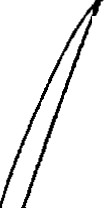 desde su contratación a hoy en día por cada año: fracciones i. ii. lii y iv en el que esta Dirección General         l¡del Centro de Inteligencia y Comunicaciones para la Seguridad, es PARCIALMENTE COMPETENTE.¡1,	Así pues en lo que respecta al cuestionamiento que hace consistir en: IV Solicito se  me informe  lo 	¡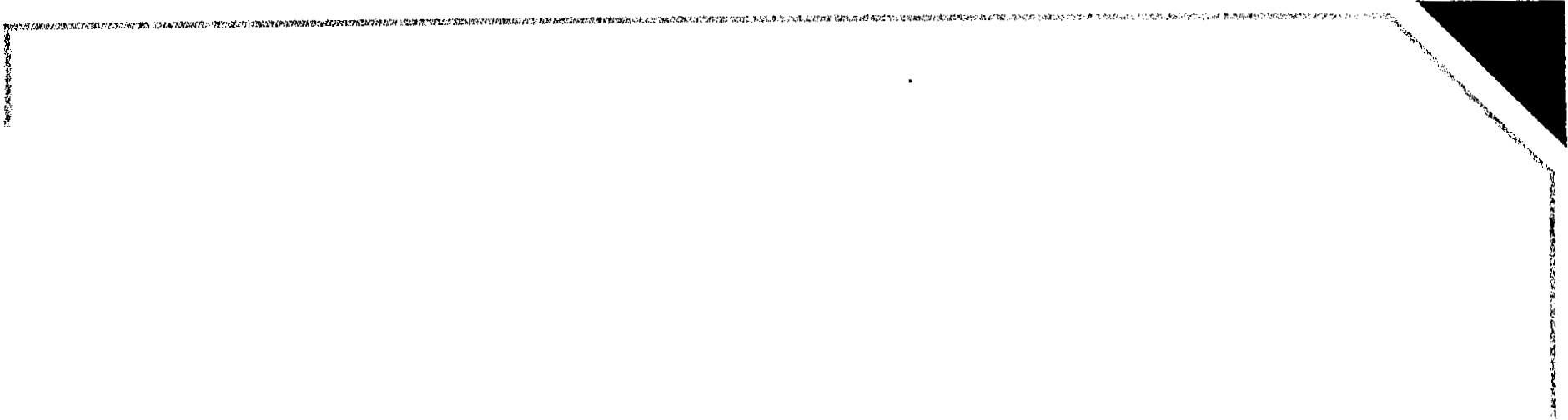 wwwJ 	. 	; j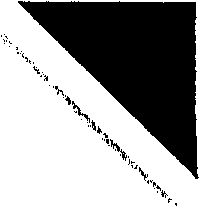 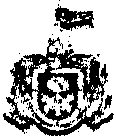 FiscalíaGeneral del Estado{j(jRlf_JtO 0!'1.E.STAfYJ Of. !I  UlC'OSistema a la Fiscalía...."(sic); es importante indicar que solo operamos el sistema tecnológico señalado, sin embargo la utilidad, uso, mantenimiento y explotación de la información resultante que dicho sistema brinde a la Fiscalía, es EXTRICTAMENTE EN APEGO Y AUXILIO a labores de Inteligencia  que estén realizando en las investigaciones los Agentes del Ministerio Público a través de la Policía Investigadora. Por lo tanto cualquier información que se genere desde su contratación, mantenimiento, explotación  de datos y detalles de la utilización o de la operación del sistema en referencia, al revelar  los  servicios, alcances  y  herramientas  de  mismo  conforme  a  lo  solicitado  en  los  incisos  a);  pudiera  ministrarse información  que  a  criterio  de  este  sujeto  obligado  encuadra  dentro  del  supuesto  de  información reservada, por las razones y fundamento legal que a continuación se indica:! Atento a lo establecido en los artículos 5• de la Constitución Política de los Estados Unidos Mexicanos;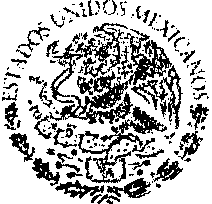 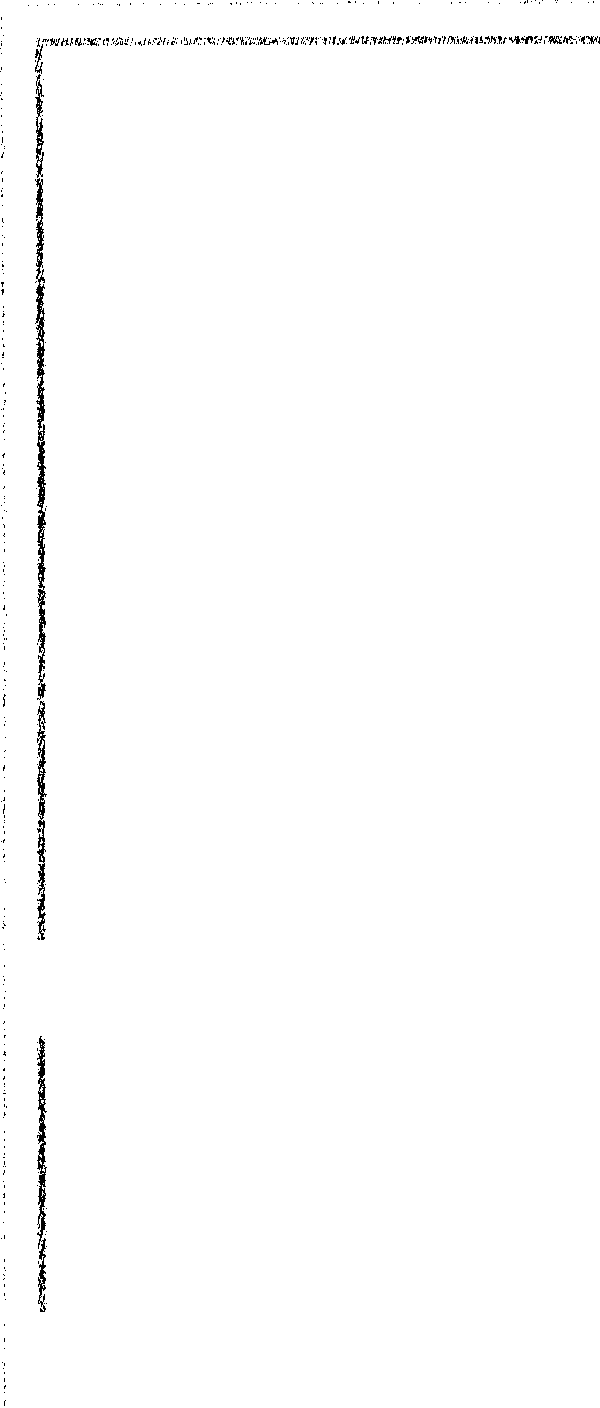 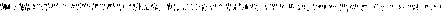 ¡ 4° tercer párrafo, 9° y 15 fracción IX de la Constitución Política del Estado de Jalisco; 27, 29 y 30 de la_!(Ley Orgánica  vigente para el Poder Ejecutivo del Estado  de Jalisco; 1•, 3•,  4•, 13, 14, 15  y demás relativos y aplicables de la Ley Orgánica de la Fiscalía General del Estado de Jalisco; 1·.13, 14, 17 y 18 del Reglamento  de  la Ley  Orgánica  de la Fiscalía  General del Estado  de Jalisco,  en  relación  a  lo establecido en los numerales 1°, 2°, 3•, 4•, 5•, 17 punto 1, fracciones a), e) y f), 18, 19, 25 punto 1··   fracciones 11,  26, punto 1 fracción V, 27, 28, 29, 30 punto 1 fracción 111,  de la Ley de Transparencia  yAcceso a la Información Pública del Estado de Jalisco y sus Municipios; 11, y 12 del Reglamento  de la Ley de Transparencia y Acceso a la Información Pública del Estado de Jalisco y sus Municipios,  1 y 40 de la Ley General del Sistema Nacional de Seguridad Pública, 1, 106, 157 y 158 de la Ley del Sistemaj de  Seguridad  Pública  para  el Estado  de  Jalisco,    Lineamientos  Primero, Segundo,  Tercero, Quinto,Octavo, Noveno,  Décimo,  Décimo  Cuarto,  Vigésimo  Sexto, Trigésimo  Primero,  Fracciones   1,   11,   IV,¡ Trigésimo Tercero, Fracción 1,  Trigésimo Sexto,   Cuadragésimo Séptimo y demás relativos  y aplicables de  los  "Lineamientos  Generales  en  materia  de  Clasificación  de  Información  Pública,  que  deberán observar los Sujetos Obligados previstos en la Ley de Información Pública del Estado de Jalisco  y sus· Municipios.fEn ese orden de ideas, en cumplimiento a lo establecido en el artículo 18 de la Ley de Transparencia  y Acceso  a la  Información  Pública  del Estado  de  Jalisco,  este  sujeto  obligado  funda  su  solicitud  de RESERVA de la información requerida consistente en informar  sobre el sistema tecnológico  que  nos ocupa; ya que con las herramientas. o servicios que proporciona dicho sistema, resultan favorables  para desarrollar  políticas en la toma de decisiones operativas y de gabinete, con ello se permite  actuar de1 forma oportuna optimizando recursos técnicos y humanos, información que de revelarse a la luz públicaJ  evidenciaría los mecanismos de investigación e inteligencia empleados por la Fiscalía General, pudiendoivulnerar la Seguridad del Estado, afectando el orden y la paz Pública. Además al revelar los resultados e· información generada pondría en una situación vulnerable algunos sectores de la población  ya que los detalles  de  esta  información  actua_lmente son base  para  labores  de  inteligencia  que  podrían  verse afectadas al hacer pública la información generada con este tipo de análisis, considerando la recolección de estos datos como un producto de inteligencia útil en las labores propias de la seguridad pública, procuración   de  Justicia,   de   prevención   y  persecución   de   los   delitos.   con   lo  cual   se   estaría menoscabando o dificultando las estrategias de seguridad implementadas por esta Dependencia a dzin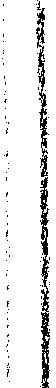 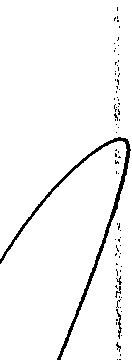 combatir posibles acciones delictivas en contra de la ciudadanía Jalisciense.                                                            ,\.,\l 1Así mismo, no se descarta que la información peticionada resulte útil para personas  que se dediq  en a 	lwww.jalisco.g'P'	· =.- .: :. . :..	.	: i.:l. =.i: :i.  .:.  .-  =	r.. - t.: .-:-	?.-P. ? 	\-/,.---··¡·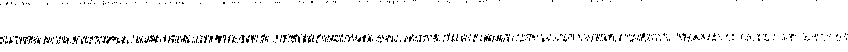 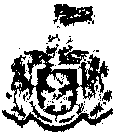 Fiscalía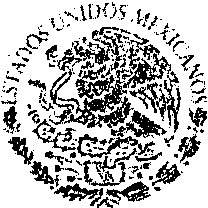 General del  EstadoGOS!Eiii OmLV>""JJ\DODE 1>\LISO:Jcaso mermar la reacción del estado en la prevención, persecución y administración de justicia, pues se insiste que de conocer las estrategias de operación que se realizaron con ese sistema tecnológico y con ello evadir o evitar ser sujetos a la procuración e impartición de justicia; ahora bien, no debe soslayarseque  el  sistema  multicitado,  se  trata  de  un  equipo  de  vanguardia,  que  como  se  ha   manifestado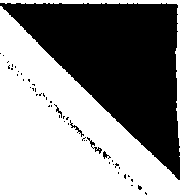 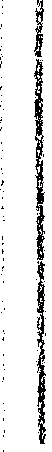 ¡ anteriormente,  es útil en las  labores  de seguridad  pública  e inteligencia operativa,  por  lo  que  debe descartarse que al evidenciar la forma de operación y alcances  del equipo, se pudiera  además  atentarcontra  la  misma  operación  tecnológica  de  dicho  sistema,  tratando  de  anular  su  acción,  lo  que  setraduciría en un detrimento del patrimonio del Estado, por otra parte no se descarta que al sacar a la luzlpublica  las herramientas  o servicios  que presta el referido  equipo,  dicha información  pudiera  ser  de1  interés para grupos  del crimen  organizado,  para hacerse  llegar  de  datos relativos,  del personal  que cuenta con capacitación para operar el mismo.11 En concordancia con lo anterior es de hacerse notar que el derecho de acceso a la información  tiene susexcepciones,  como  las  que  nos  ocupa,  como  se  hace  notar  del  texto  de  la  tesis  jurisprudencia!1 P.LX/2000, sustentada por el Tribunal Pleno de  la Suprema Corte de Justicia de la Nación, en la páginaíi 74, del Tomo XI, correspondiente  al mes de Abril del 2000, novena época, del Seminario  Judicial de laFederación y su Gaceta, de rubro:1ii1!¡.11,1!'!'J¡1i1:?¡DERECHO A LA INFORMACIÓN. SU EJERCICIO SE ENCUENTRA LIMITADO TANTO POR LOS INTERESES   NACIONALES   Y  DE   LA   SOCIEDAD,   COMO   POR   LOS   DERECHOS    DE TERCEROS. El derecho a la información consagrado en fa última parte del artículo 6o. de la Constffución Federal no es absoluto, sino que, como toda garantía, se halla sujeto a limitaciones o excepciones que se sustentan, fundamentalmente, en la protección de la seguridad nacional y en el  respeto  tanto  a  los  intereses  de  la  sociedad  como  a  los  derechos  de  los  gobernados,limitaciones que, incluso, han dado origen a la figura jurídica del secreto de información  que seconoce   en  la  doctrina   como   "reserva  de  información"   o   ·secreto  burocrático·.   En   estas condiciones, al encontrarse obligado el Estado, como sujeto pasivo de la citada garantía, a velar por dichos intereses, con apego a las normas constitucionales  y legales, el mencionado derecho no puede ser garantizado indiscriminadamente, sino que el respeto a su ejercicio encuentra excepciones que lo regulan y a su vez lo garantizan, en atención a la materia a que se refiera; así, en cuanto a la seguridad nacional, se tienen normas que, por un lado, restringen  el acceso a lainformación en esta materia, en razón de que su conocimiento púb/íco puede generar daños a losintereses nacionales y; por el otro, sancionan la inobservancia de esa reserva; por lo que hace al interés social, se cuenta con normas que tienden a proteger la averiguación de los delitos, la salud y la moral públicas, mientras que por lo que respecta a la protección de la persona existen normasque protegen el derecho a la vida o a la prívacidad de los gobernados.J   Es por lo que en mérito de lo antes expuesto y del análisis lógico jurídico efectuado, de revelarse  la información solicitada se originaría sustancialmente los siguientes daños:a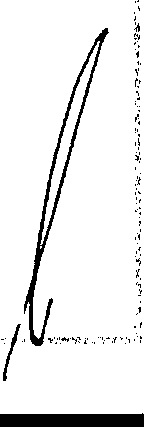 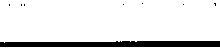 www.j alisoo.gDAÑO  PROBABLE.-  Se  configura  al  dar  a  conocer  la  información  relativa  a  "...  Los  servicios   y1:  herramientas que ofrece el sistema tecnológico ..." toda vez que al otorgar dicha información se estaría revelando un dato valioso que nulificaría, o en su caso disminuiría en gran medida  las estrategias  de'    ¡ eguridad e inteligencia; se estarían ventilando estrategias y esquemas técnicos, mediante los cuales se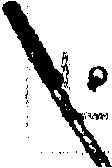 btiene  información  de  inteligencia  de  seguridad  pública,  valiosa  para  la  persecución   de  los  fines......,...,..1\·MI".r r!!!J!J.'f!v·.tl---t""'l:·.11i"""''"'"'¡..  ,,....,,m.,.ll': •·••mt!'tr'Jl·l·'-'''"''"'"'"''- -;·u•·''"" '""l'"" '-_,' •:ln;.. •    ,...,, m"'""'"""'•· --•.'.c·'tl-""'"""'''"12 '·''.,.,_¡_• ..,.,,_,,,,."··'-"',,., '"'"''<'"·' "''' ru..,. -'"' '...,.,.,·•· '-''·" '''·'·" ,-·· ·_-···:"' '.,-_,..-'··, ,..,... ,_..,-'--- ·....- ··• ''..._._ '_..,., •-,.,.,..,..	·.-,.-.; .,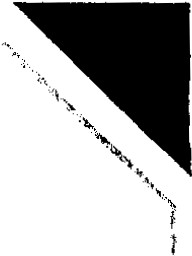 Fisca lía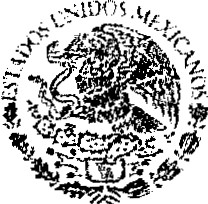 Gene ral del Esta do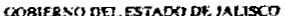 institucionales de esta Fiscalía General, como lo son la preser:vación del orden  y la paz públicos, la procuración  de justicia  y la investigación de los delitos; por  tal motivo  y dada  la  naturaleza  de  la información a la cual se pretende tener acceso, debe considerarse como información sensible que para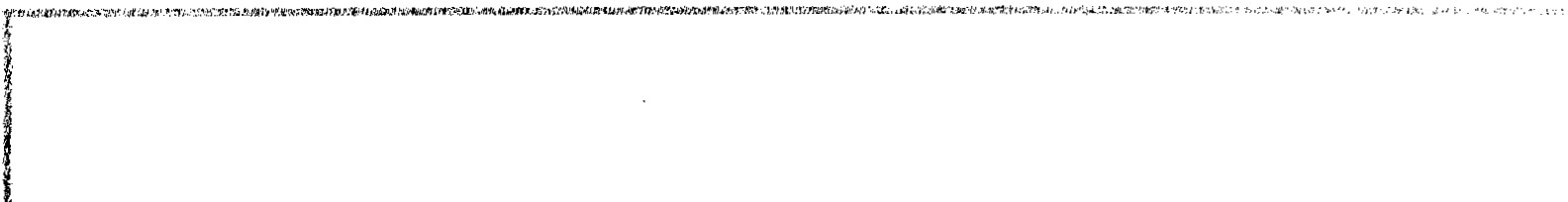 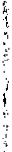 el éxito de su fin primordial, en tal razón debe mantenerse en secrecia, pues el otorgarla  se estaría¡ aportando elementos a la delincuencia organizada y convencional, para que hasta pudieran modificar susÍ métodos de operación y dinámica delincuencia!, el conocer los resultados otorgados por el sistema  y la1 forma en la que lo hace, restándole efectividad las funciones de seguridad pública y toma de decisionesl  en materia de seguridad y por ende la tranquilidad pública de los jaliscienses.!DAÑO PRESENTE.- El otorgar la información que se hace consistir en: •... Los servicios y herramientas1  que ofrece el sistema tecnológico..." se insiste que el hacer del dominio público dicha información traeríai  J   como consecuencia la plena y veraz identificación en los alcances de las herramientas tecnológicas  y por consecuencia las estrategias aplicadas en materia de seguridad pública, específicamente en estrategias1i de inteligencia; pues  al conocer la forma de operación, alcances  y limitantes del equipo,  se pudiera¡ entorpecer o anular los resultados de las mismas, mermando el patrimonio del estado de Jalisco; asíi mismo  no se descarta que el hacer  del dominio público  la información requerida  y  aquí  analizadaj afectaría a dinámicas y estrategias en la prevención de hechos delictivos.1 DAÑO ESPEciRCO.-  Encuadm en el hecho de que divu""'infonnación mfemnte ao -... Los ,..,;dos· ¡.y herramientas  que  ofrece  el sistema  tecnológico..:,esta  Dependencia  infringiría  la  normatividadj aplicable para este sujeto obligado, proporcionando información que encuadra dentro de los supuestos.¡' de  información reservada. De  la  misma  forma  el entregar  la  información solicitada,  así  como  los• .         beneficios y/o alcances del uso del sistema, se traduce en acercar elementos y datos específicos a los1'  grupos delictivos o cualquier otra persona cuyo fin sea el de llevar a cabo conductas antisociales; lo quei,.      origina  una  perturbación a la capacidad  de las  autoridades  de seguridad  pública  para  preservar  y·    resguardar el bien común de los habitantes que radican en el estado de Jalisco, como es en este caso la paz      y tranquilidad; reducción  de incidencia delictiva, toma de decisiones en  materia  de  seguridad l pública, entre otras; no menos importante es hacer referencia a que el ministrar la información querida seIl  estaría poniendo en riesgo el patrimonio del Estado, así como la vida de los servidores  públicos  que\1 operan o  conocen  las herramientas  del sistema que nos  ocupa; además de  dificultar  o  anular  las1 estrategias  para  combatir  acciones  delictivas por  parte  del crimen  organizado  y  convencional,  pori mencionar algunas, pudiéndose desfavorecer el orden y la seguridad pública, debiéndose considerar que1   el multicitado equipo, es una de las diversas herramientas de inteligencia de gabinete, útil para hacersel.t llegar de información estratégica que permita planear e implementar acciones operativas que permitan1cumplir con las funciones institucionales de esta Fiscalía General del Estado.!1 Por todo lo antes expuesto, fundado y motivado, solicito a esa ·unidad  de Transparencia a través del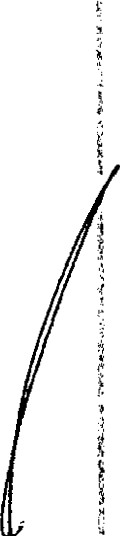 Comité de Transparencia SE CONFIRME LA CLASIFICACIÓN como RESERVADA hecha por este sujetol obligado; y en consecuencia se mantenga en reserva el dato y no sea ministrado al requirente. Además de ser necesario ponemos a disposición del comité de transparencia de este sujeto obligado a través de las personas que el comité autorice la información referente a los servicios y herramientas  del sistema tecnológico, a efecto de que confirme la prueba de daño: DAÑO PROBABLE, DAÑO  PRESENTE  y.	DAÑO ESPECIFICO.www.jat;.co.:)í. 	:!.=.:::-- .::  :'";:::..:;::'::"...:;::!- _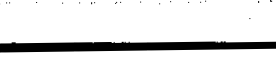 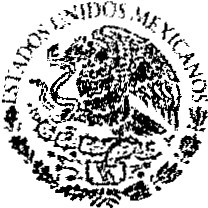 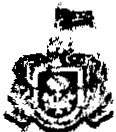 FiscalíaGeneral del  Estado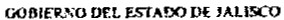 •...b) De la explotación de dichos servicios y herramientas, se me informe desde su contratación a hoy en día, por cada año:i. Que estados y municipios del país se han detectado como origen de llamadas  de extorsión a habitantes de Jalisco, precisando cuantas por cada estado y municipio.íí. Que prisiones específicas del. país se han detectado como origen de llamadas  de extorsión a1	habitantes de Jalisco, precisando cuantas por cada prisión.iíí. Cuantas llamadas de extorsión fueron detectadas por cada año, en cada municipio de Jaliscof	ív. Cuánto dinero fue exigido en estas llamadas de extorsión por cada años y cuanto fue pagado"(sic)...";1Se informa que dicho equipo como se indicó con anterioridad es utilizado en estrategias de inteligencia de gabinete; enfatizando que tratándose de una investigación inmersa en una averiguación  previa y/ocarpeta de investigación, se deberá agotar la búsqueda de información a través de los concesionarios  det   las diversas  empresas  telefónicas; ello conforme a lo previsto  en los artículos 189  y  190  de la LeyiFederal de Telecomunicaciones y Radiodifusión.1 La Dirección General de Administración y Profesionalización. Mediante oficio FGE/CGAP/0522/2016 de fecha 29 de Febrero del año en curso, manifiesta: Al respecto le informo que después de realizar una1  minuciosa  y exhaustiva búsqueda en los archivos físicos, electrónicos y bases  de datos  con los que1 cuenta este sujeto obligado, no  se encontró información alguna  que cumpla  con  las  características expresadas por el peticionario, sugiero girar atento oficio hacia Dirección General del Centro Inteligencia1¡ y Comunicaciones para la Seguridad, quién tiene bajo su resguardo dichos sistema, por ende pudieraf  poseer información al respecto.1 La Dirección General de Áreas Auxiliares. Mediante oficio FGE/DGAN083/2016 de fecha 01 de Marzo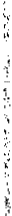 ¡ del año en curso, manifiesta: En relación al punto l. Esta Dirección General de Áreas Auxiliares no posee información a la que se hace referencia en dicho cuestíonamíento.En relación al punto 111. Es importante señalar que según lo establecido en la Ley General del SistemaNacional de Seguridad Pública, siendo la Conferencia Nacional de Procuración de Justicia una de las#   instancias que la integran y a su vez ésta se íntegra por los titulares de las instancias de Procuración de1 Justicia de la Federación, el Distrito Federal y los Estados.f  Por lo anterior se informa que de manera periódica el Secretario Técnico de la Conferencia Nacional dej Procuración de Justicia convoca para que partícipe en las asambleas plenarias y de región todos y cadal uno de los procuradores y/o fiscales del país, en las que esta Fiscalía General del Estado de Jalisco haparticipado activamente, sin embargo se ignora si el Procurador General del Estado de Michoacán ha asistido.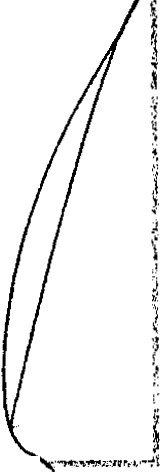 A continuación  se  puntualizan las  fechas  en  que  han  sido  realizadas  las  mencionadas  Asambleas1Plenarias a las que se hace referencia.•	30 de mayo de 2013 XIX Asamblea Plenaria, México Distrito Federalwww.jali.co.s)1J	• 	28 de noviembre de 2013 XXX Asamblea Plenaria, Mazatlán SinaloaX	•	29 de mayo de 2014 XXXI Asamblea Plenaria. Mérida Yucatán•	22 de noviembre de 2014 XXXII Asamblea Plenaria, México, Distrito Federali    ·· ·-··· · =V.W-·--····· ·-·M'W."··=-··"•'···--·t·4'"""'""''· ··.-··-·M-······ ··-•>>o>o> o•.•·"'""""	00'"""''  0  ·-··· ···""'''->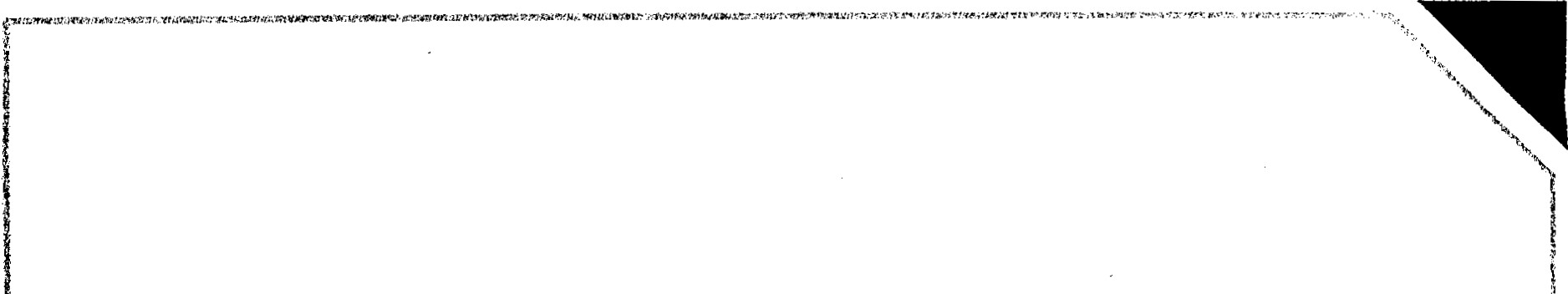 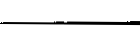 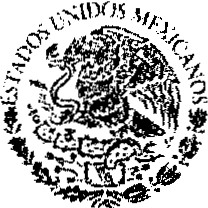 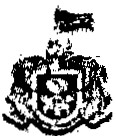 FiscalíaGeneral del  Estado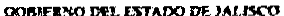 • 	18,19 y 20 de agosto de 2015 XXXIII Asamblea Plenaria en Hermosillo, Sonora• 	26 y 27 de noviembre de 2015 XXXIV Asamblea Plenaria, México, Distrito FederalReunión de zona occidente• 	8 y 9 de octubre de 2015 Segunda Sesión Ordinaria en Aguascalientes, Aguascalientes.Por otra parte se informa que el21 de diciembre 2015, los Gobiernos de Jalisco y Michoacán sostuvieron una reunión, por medio de los titulares de sus respectivas Fiscalía y Procuraduría General de Justicia, en la que por tratarse de una reunión privada los acuerdos se tomaron a puerta cerrada y derivado  de la misma se realizaron operativos conjuntos entre el Estado de Michoacán y Jalisco para mantener la seguridad y paz pública.Por otra parte en relación al requerimiento   que se hace consistir en: •...copia de las actas que fueron levantadas durante estas reuniones (en archivo electrónico para  ser entregadas por  lnfomex  o a mi correo electrónico..."  me permito indicar que derivado de las reuniones realizadas  por la Conferencia Nacional de Procuración de Justicia, en donde esta Dependencia ha tenido participación, el Secretario Técnico de dicha Conferencia no remite a esta Dependencia alguna información con las características pretendidas,  por  el peticionario, toda  vez  que  la  dinámica  para  cumplimiento  de  Acuerdos,  es  de coordinación constante entre instituciones; razón por la que dicha información resuelta ser inexistente para este sujeto obligado; sin embargo y conforme lo establece el numeral 5 de la Ley aplicable  en la materia es menester hacer del conocimiento al solicitante que la Conferencia Nacional de Procuración de Justicia, publica en su página oficial las fichas ejecutivas correspondientes de las sesiones  realizadas, mismos   que   podrán   ser   consultadas   en   el   siguiente 	link:   http://www.cnpLgob.mxlsala-de­prensa/Paqinas/FichasEjecutivas.aspx.En respuesta al inciso e), no se cuenta con un convenio entre instituciones; por lo que es importante precisar que en 1993, las procuradurías del país crearon la Conferencia Nacional de Procuradores Generales de Justicia de México, con el propósito de sumar esfuerzos en el afán de disminuir los índicesdelictivos.De 1993 a 1996 se celebraron seis Conferencias Nacionales de Procuradores Generales de Justicia de1  México. A partir de la Conferencia  Nacional celebrada  en abril de 1996, cambió  su denominación  a"Conferencia Nacional de Procuración de Justicia", nombre que se mantiene hasta la fecha.1  La  Conferencia  tiene  su  fundamento  jurídico  en  la  Constitución  Política  de  los  Estados  Unidosf   Mexicanos,  al articulo 21 constitucional quedo establecido que la seguridad pública es una función deli Estado, e igualmente dispone la obligación para la Federación, las entidades federativas y municipios de coordinarse a fin de conformar un Sistema Nacional de Seguridad Pública, así como en la Ley General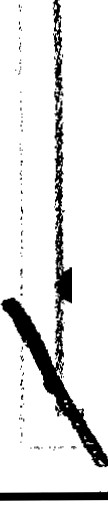 del Sistema Nacional de Seguridad Pública y en los Estatutos de la Conferencia Nacional de Procuraciónde Justicia.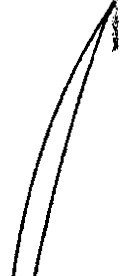 DECLARATORIA DE INEXISTENCIA Y RESERVA1Respecto a la información solicitada en el primero de los cuestionamientos, formulados por el ciudadano: 	.••••••••••••••• consistente en: 1 Se me informe cuántas reuniones se han dad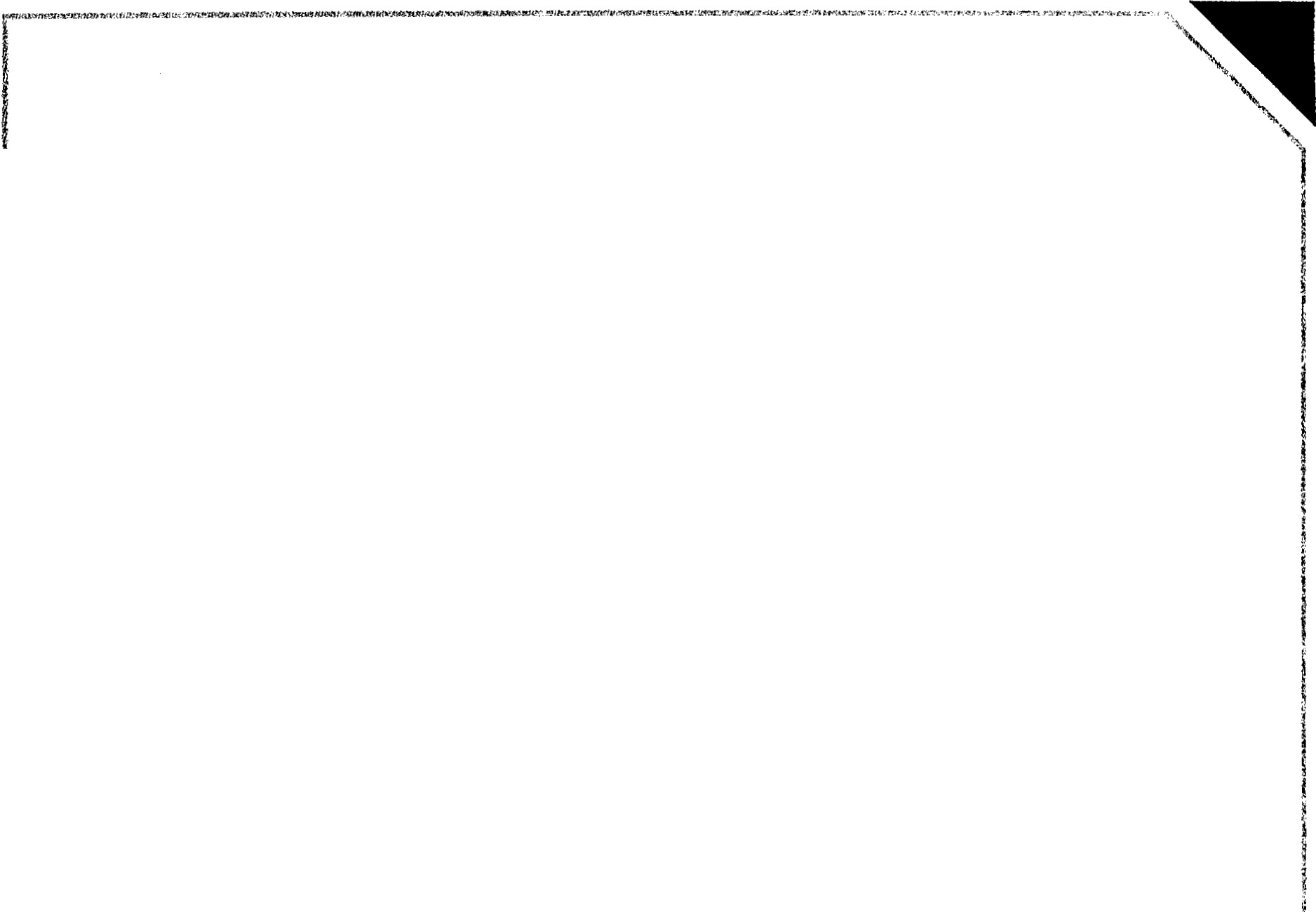 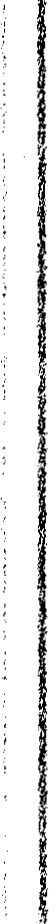 www.jallsco.godurante esta  administración estatal,   del  gobernador y  la  Fiscalía   General   con el  grupo d 	j- - 	.- ··- -"" ---..,.. 	.,•,.,,_..'CI,__.....,......71 ....,.,.,,_ _.............. 	--.;mlj&....,..,,,.."",..,."""""""'_"·-    .-. '"""'. '"·'-n·.-.--·-,..-.....-•- _,-    ...J. 15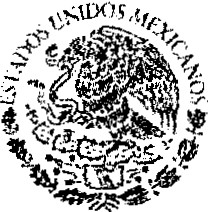 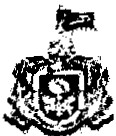 FiscalíaGen e ral d el Estado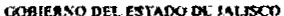 coordinación  de  seguridad  Integrado con   Sedena,  Marina,  Segob,   Cisen   y  Policía  Federal, precisando: en los incisos a) Fechas de las reuniones e instituciones que participaron, b) Copia  de las  actas  que  fueron  levantadas durante  las sesiones de coordinación (en  archivo electrónico para ser entregadas por lnfomex o a mi correo electrónico),  e) Instituciones que integran dicho Grupo,  este Comité de Transparencia advierte que la misma rio existe, toda vez que se realizó  una nueva  búsqueda  exhaustiva   en  los  archivos  físicos  y  electrónicos  existentes  de    esta  Secretaría Particular del Fiscal General del Estado de Jalisco, ello conforme las atribuciones  conferidas  a esta Secretaría Particular, en el arábigo 7 del Reglamento Interno 	de las Instancias Administrativas  del Despacho del Fiscal General del Estado; no encontrándose información por escrito y/o comunicación que revista las características señaladas por el solicitante de la información; ello en virtud de que no se realizó ningún  documento o comunicado  con dichas características y en   razón  a esto  tampoco se pueden responder los incisos transcritos,   a) b) y e); del apartado 1   y expresados  en la solicitud de información.111 Se me informe cuántas  reuniones se han dado  durante esta administración estatal, entre  los fiscales y/o procuradores de Jalisco y Michoacán, precisando por cada reunión: ... b) Copia de las actas que fueron  levantadas durante  estas reuniones (en archivo electrónico para ser entregadas por  lnfomex  o  a  mi  correo electrónico)   y  e)  Copia  del  convenio establecido entre   ambas instituciones en 2015..." (SIC) este Comité de Transparencia advierte que la misma no existe, toda vez que no se cuenta con un convenio entre instituciones, por lo que es importante precisar que en 1993, las procuradurías del país  crearon la  Conferencia Nacional de  Procuradores Generales  de  Justicia  de México, con el propósito de sumar esfuerzos en el afán de disminuir los índices delictivos. De 1993 a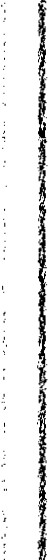 1996 se celebraron seis Conferencias Nacionales de Procuradores Generales de Justicia de México. A partir de la Conferencia Nacional celebrada en abril de 1996, cambió su denominación a "Conferencia Nacional de Procuración de Justicia", nombre que se mantiene hasta la fecha. La Conferencia tiene su fundamento jurídico en la Constitución Política de los Estados Unidos Mexicanos,    al artículo 21 constitucional quedo  establecido que la seguridad pública  es una función del Estado,  e igualmente dispone la obligación para la Federación, las entidades federativas y municipios de coordinarse  a fin de conformar un Sistema Nacional de Seguridad Pública, así como en la Ley General del Sistema Nacionalde Seguridad Pública y en los Estatutos de la Conferencia Nacional de Procuración de Justicia.·¡!IV  Solicito se  me  informe  lo  siguiente  sobre   el  sistema   de  identificación  de  llamadas  de 	!extorsiones adquirido por  la Fiscalía  a la empresa  Universal Security Group Mexico en 2013: a) Qué servicios o herramientas le ofrece este sistema  a la Fiscalía, b) De la explotación de dichos servicios y herramientas, se me informe desde su contratación a hoy en día, por cada año: i. Qué estados   y municipios del  pais  se  han  detectado como   origen de  llamadas de  extorsión a habitantes  de  Jalisco, precisando cuántas   por   cada  estado   y  municipio, ii. Qué   prisiones específicas del país  se han  detectado como  origen de llamadas de extorsión a habitantes  de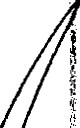 Jalisco,  precisando  cuántas   por   cada   prisión. iii.  Cuántas   llamadas   de   extorsión  fuerondetectadas por  cada año, en cada  municipio de Jalisco, iv..Cuánto dinero fue  exigido en estas           ¡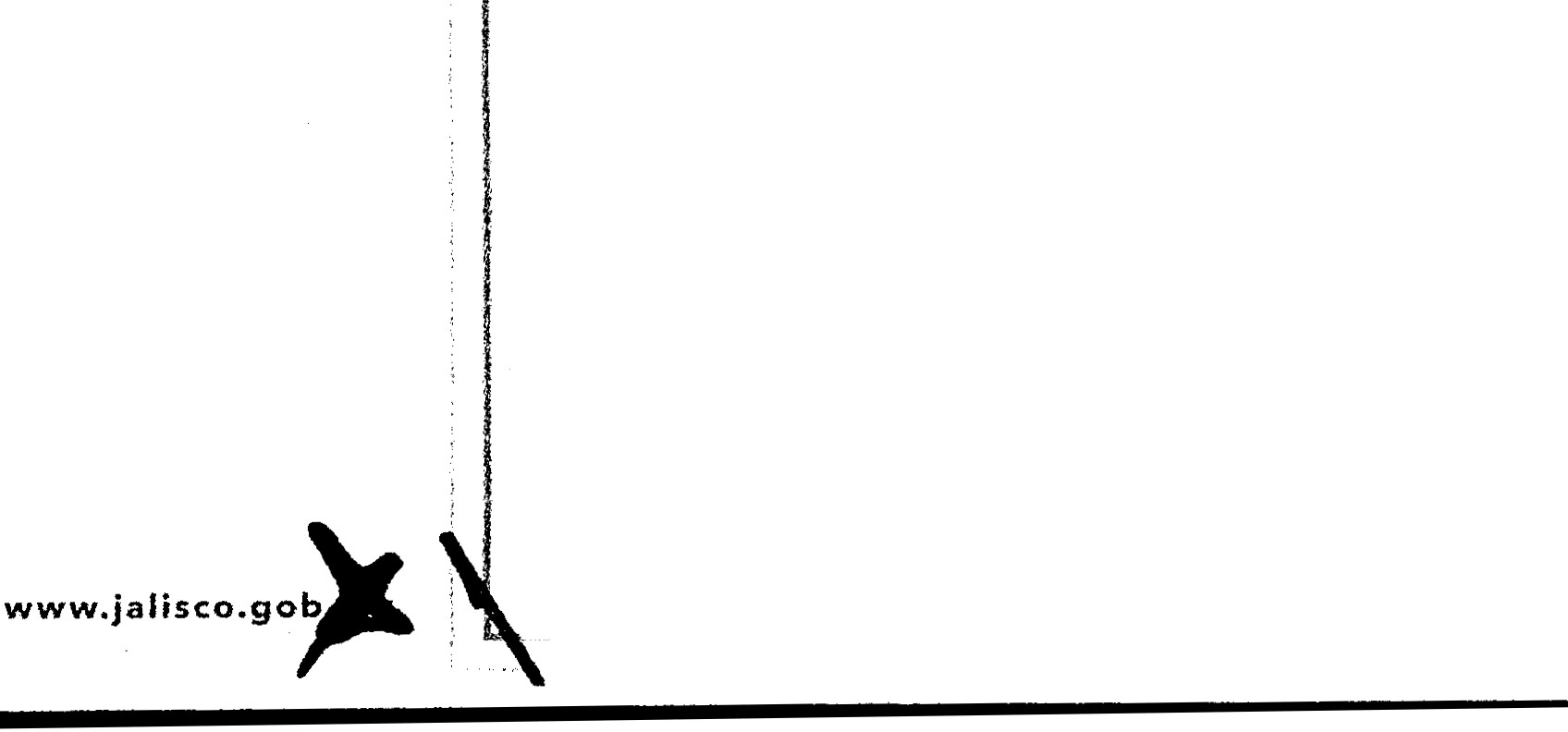 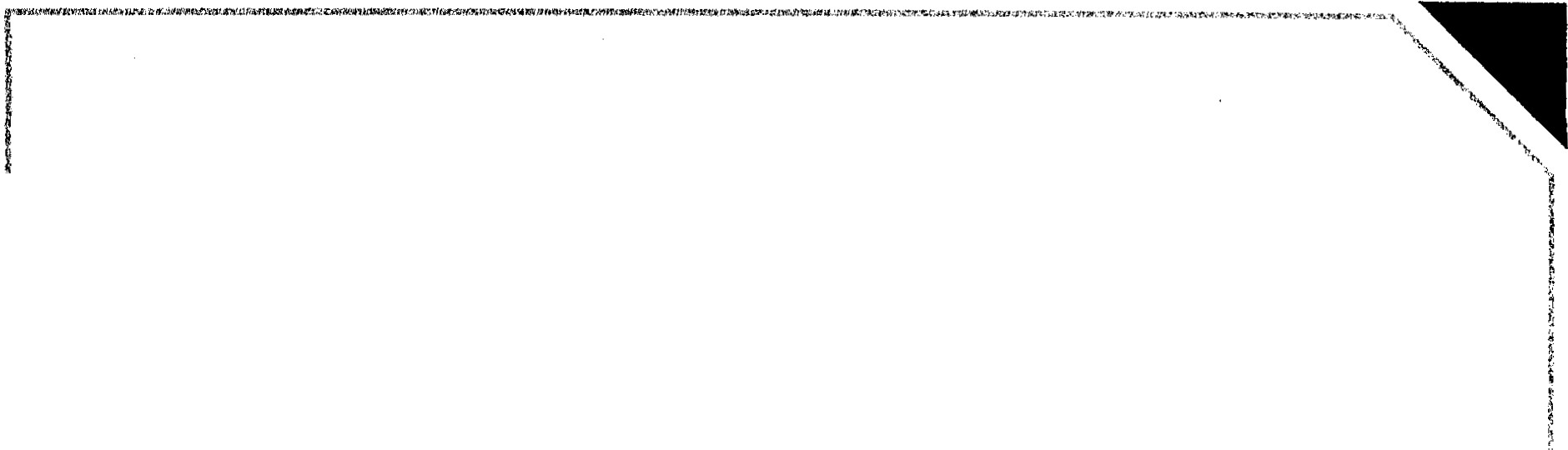 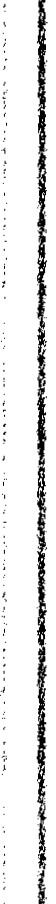 llamadas de extorsión por cada año y cuánto fue pagado; este Comité de Transparencia advierte qu            ¡ la misma se trata de información Reservada y   atento a lo establecido en los artículos 6• de              ! ConstitucióPolítica ·,,E. ados Unidos Mexicanos; 4° tercer párrafo, 9° y 15  fra ión IX de''             1Constitución Política del Estado de Jalisco; 27, 29 y 30 de la Ley Orgánica  vigente  para  el Po1 r           1?.:_! !.. . 2.:..2-:.d_:..!-Y.P!-. <!..;Y...!P.·--·..· .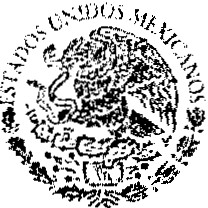 ...FiscalíaGeneral del  Estad o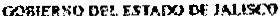 ,:;,...111:«<.;""""::'WNI•.I'  l :"'''if ,..t'lt.«,..-t::.•l!l",;'>'lr.',•••>J!J,.l;.;(f",.II•\Oii.HIII'II!"'-IIll"4\f:>l>fo'O'JJ .-t (lo.f(fllo<!l..>fli{ CC't,           '""''""•' "'  nJT      ........  ;¿.. ...-"''!oll"'"lo<',."r'- •   .S   ' . o¡.  ' J   ' : >.•··:..'··d--•.--< - ,·.., .•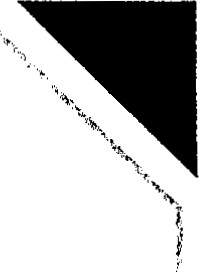 ¡i1i! de la Fiscalía General del Estado de Jalisco; 1•, 13, 14, 17 y 18 del Reglamento de la Ley Orgánica de laÍ Fiscalía General del Estado de Jalisco, en relación a lo establecido en los numerales 1°, 2°, 3•, 4•, 5•, 17punto 1, fracciones a), e) y f), 18, 19, 25 punto 1 fracciones 11 , 26, punto 1 fracción V, 27, 28, 29, 30 punto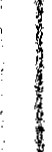 1 fracción 111, de fa Ley de Transparencia y Acceso a la Información Pública del Estado de Jalisco y sus Municipios; 11, y 12 del Reglamento de fa Ley de Transparencia y Acceso a fa Información Pública del Estado de Jalisco y sus Municipios, 1 y 40 de fa Ley General del Sistema Nacional de Seguridad Pública,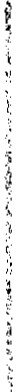 1, 106, 157 y 158 de fa Ley del Sistema de Seguridad Pública para el Estado de Jalisco,   Lineamientos Primero, Segundo, Tercero, Quinto, Octavo, Noveno, Décimo, Décimo Cuarto, Vígésimo Sexto, Trigésimo Primero, Fracciones 1,  11,  IV, Trigésimo Tercero, Fracción 1,  Trigésimo Sexto,    Cuadragésimo  Séptimo  y demás relativos y aplicables de los "Lineamientos Generales en materia de Clasificación de Información Pública, que deberán observar los Sujetos Obligados previstos en la Ley de Información  Pública  del Estado de Jalisco y sus Municipios.  En ese orden de ideas, en cumplimiento a lo establecido en el artículo 18 de fa Ley de Transparencia  y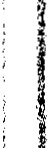 Acceso  a la  Información  Pública  del Estado  de Jalisco, este  sujeto obligado  funda  su  solicitud  det  RESERVA de la información requerida consistente en informar sobre el sistema tecnológico  que nos ocupa; ya que con las herramientas o servicios que proporciona dicho sistema, resultan favorables parai :::r:::rt:: ti::: 	d ::u o 7: ;::::: ::. n :r!:::: t: :;e:::;:r::7::el; : li:!evidenciaría los mecanismos de investigación e inteligencia empleados por la Fiscalía General, pudiendovulnerar la Seguridad del Estado, afectando el orden y la paz Pública. Además al revelar los resultados eu    información generada pondría en una situación vulnerable algunos sectores de la población  ya que losl detalles  de esta  información actualmente  son  base  para  labores  de  inteligencia  que  podrían  verse¡ afectadas al hacer pública la información generada con este tipo de análisis, considerando la recolección¡ de estos datos como un producto de inteligencia útil en las labores propias de la seguridad  pública,procuración   de  Justicia,  de  prevención   y  persecución   de   los  delitos,  con   lo  cual   se   estaría!1¡·   menoscabando o dificultando fas estrategias de seguridad implementadas por esta Dependencia a fin decombatir posibles acciones delictivas en contra de la ciudadanía Jalisciense.1f.PUNTO 4.- Por otra parte se procede a analizar a fondo y entrar al estudio respecto de la solicitud ded    información  pública   presentada  por  el  ciudadano 	que  fue  recibida   en  la   Unidad  deiTransparencia de la Fiscalía General del Estado de Jalisco, a través del sistema electrónico INFOMEXl¡ JALISCO, que según registros del mismo sistema, fue presentada a las 22:04 veintidós horas con cuatrominutos del día 22 veintidós de febrero del año 2016 dos mil dieciséis, a la que le fue asignado el número de folio 00429116, y que internamente fue registrada en el índice de este sujeto obligado, con el número de procedimiento LTAIP/FG/318/2016, en la que se solícita: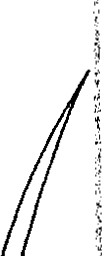 1"Elaborar informe con  fa estadística del número de cuerpos calcinados localizados en Lagos de• Moreno durante todo  el  2015, que  incluya el  número de  carpetas de  investigación  abiertas vinculadas a dichos cuerpos,el delito que se persigue y ellu ar en que fueron localizados." (Sic).www.jall<co.gob) ( :d:;; :: : :: :;-'::..d-.O;..-.	¡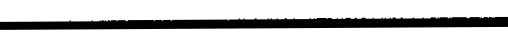 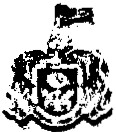 Fiscalía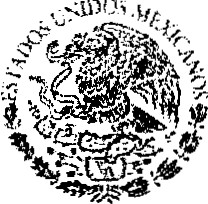 General del  Estadol..iOftfl'..I:,_O DEL U 'TADO Dt: JA..l...ISC.OGonzález, en su carácter de Director General Zona Sur, de esta Fiscalía General del Estado de Jalisco, mediante el cual informa únicamente la información relativa a "...Elaborar informe con  la estadística del número de  cuerpos calcinados localizados en Lagos  de Moreno durante todo el 2015, que incluya el número de carpetas  de investigación abiertas vinculadas a dichos cuerpos, el delito que se persigue y el lugar !;n que fueron lo(;<:l iiz.a dos•••" durante el año 2015.ANALISIS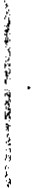 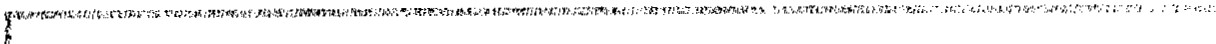 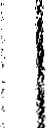 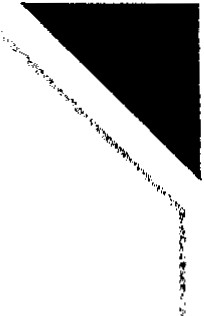 Se tiene a la vista el acuse de presentación de la solicitud  de información pública  formulada  por  el ciudadano···· y de sus respectivos anexos, así como  los oficios descritos  anteriormente,  que contienen la respuesta de las áreas que conforme a sus obligaciones y atribuciones son competentes  o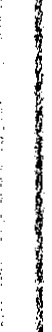 que pudiesen tenerla, siendo ésta la Fiscalía Regional, de la cual, se advierte que esta Fiscalía General del Estado de Jalisco, en primer término se encuentra imposibilitada materialmente de proporcionar en la forma en que es requerida  la información solicitada y que respecta en "...Elaborar  infonne con   ( ¡ estadística tlel número d :cuerpos  calcínados localizados  en Lagos  do Moreno ¡turant; lüdo at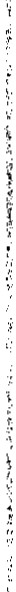 2015, que incluyanúmero de carpetas de investigacíón abierta::; vincul<ltlas a clicho·s r;uerp•Js."¡ delito que se persigue y el lugar en que fueron localizados y el lugar en que fueron localizados...", toda vez que dicha información no se genera de manera ordinaria, como un dato meramente estadístico, en consecuencia no se cuenta con base de datos que refleje estas características pretendidas  por el solicitante, ya que en la forma tan específica que indica el solicitante se le entregue la información.  lamisma no existe, cabe hacer el señalamiento que dentro de las funciones que realiza esta dependencia de seguridad pública y   procuración de justicia, la misma institución cuenta con una serie de datos y estadísticas que son recopilados por ser parte de las funciones que cada una de estas realiza. siendo estas necesarias para algunas funciones como lo es implementar estrategias en materia de seguridad,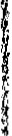 ·1  contar  con  material  de  consulta, controles, etc.  lo  anterior  de  acuerdo  a  sus  recursos  humanos  y•  materiales  con  los  que  cuenta, siendo  el motivo  por  el cual se  recaban  y concentran  estos  datosi   existiendo también la posibilidad de que dentro de las funciones, actuaciones diligencias, etc, se generenJ   muchos más, sin embargo resulta materialmente imposible generar un dato estadístico de cada supuestof1   que  se  maneja  dentro  de  la  Averiguación  Previa  o  Carpeta  de  Investigación,  datos  que  no  sonconcentrados, ni desglosados ya sea porque no se consideran necesarios para el desempeño  de sus,,  actividades  o no  se  cuenta con  recursos  materiales ni humanos  para ser  extraídos,  desglosados  ylconcentrados como parte de estadísticas, 	ya que el personal con el que cuenta cada una de las áreasI que conforman esta Fiscalía General resultaría ser insuficiente para realizar actividades, y en caso det  realizar esto, se desconcentraria de las funciones y obligaciones  como lo es la seguridad  pública  y laf  procuración de justicia de entre otras para realizar estadísticas con características precisas, siendo estas1 acciones de seguridad pública y procuración de justicia para lo que esta Fiscalía General fue creada, es·    por lo que, las solicitudes de información en las que se requieren datos con los que no se cuentan y/o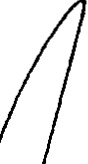 ·    aun  siendo  generados,  no  son  concentrados  en  el área  de  estadísticas  de  esta  Dependencia   se.          consideran inexistentes en la forma  requerida, por no ser  elemental para el cumplimiento de los finesJ   institucionales;  de tal manera que para que este Comité de Transparencia pueda declarar la inexistencii.	¡:  1 de información o la ausencia de registros. conforme a lo dispuesto en el artículo 30 en correlación  con fl	iwww.ja H"o.go:)'	-. : =: ::: b-d.E.:d.·:..	: ¡;:oo,·•s '"J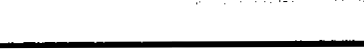 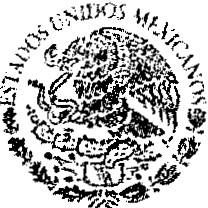 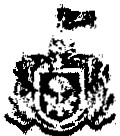 Fiscal íaG eneral del  Estado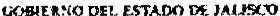 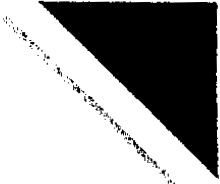 l. TEMPORALIDAD. En lo que respecta al año 2015 (información correspondiente a la Fiscalía Regional de esta Fiscalía General del Estado)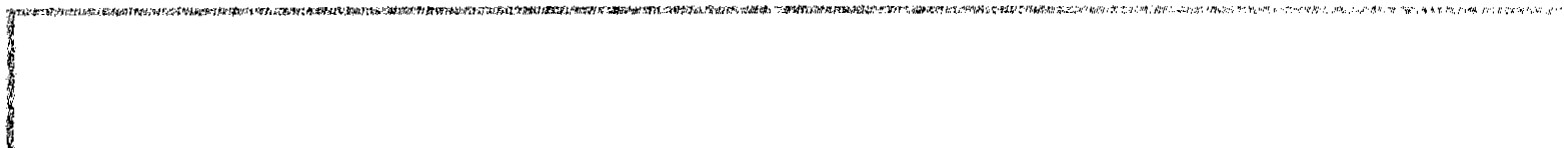 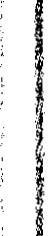 11. CONCEPTOS DE INEXISTENCIA.- En cuanto a la información consistente en "...Elaborar  informe con  la  estadístic a del  número de  cwrpos  calcinados localizados en L1qos el <:  Moreno \Jm;mw todo  d 2015.  qwintluy<>  el número do  carpetar. d tl irw'l'lstígación abir.:rl41s vin•;u!adas a dir;h(:s, cuerpos, el delito  que se persigue y el lugar en que fueron  f ocaiizados  y el lugar  en que fueronlocallzados..."se tiene debidamente demostrada la inexistencia hasta este momento de bases de datosj  que refleje la información con las características pretendidas y por lo tanto se justifica la imposibilidad¡ material  de  la  Fiscalía  Regional  para  poner  a  disposición  la  información  solicitada   con   esasl características, dado que no se captura dicha información de manera ordinaria, en virtud de que no es unindicador de procuración de justicia. De tal manera, al tenor de lo dispuesto en la fracción 111  del punto 3'   del artículo 86-Bis de la Ley de Transparencia y Acceso a la Información Pública del Estado de Jalisco y1 : ::::::.:·:. :: :.::::::d ::::=::.:;;;:: : :::::,:-:::¡ solicitante. Por lo cual, teniendo en cuenta la ausencia de dichos registros, este Comité de TransparenciaJ   declara inexistente dicha información en esta Institución.f..¡¡¡.tDerivado de lo anterior y una vez que se hace el análisis de la información señalada y solicitada en los.t    procesos   de   acceso   a   la   información   números    LTAIPJ/FG/276/2016,   LTAIPJ/FG/317/2016,f   LTAIPJ/FG/318/2016 y LTAIPJ/FG/319/2016 se declara particularmente como información  inexistentej  atento a las siguientes:íi 	CONSIDERANDOS!¡PRIMERO.- Que los artículos 6" de la Constitución Política de los Estados Unidos Mexicanos; 4", g• yi  15"  de la vigente y reformada Constitución Política del Estado de Jalisco; 1",  2"  y demás  relativos y1t   aplicables de la vigente Ley de Transparencia y Acceso a la Información Pública del Estado de Jalisco y¡l sus Municipios, establecen como derecho fundamental el acceso a la información pública, el cual serái garantizado  por  el  Estado,  y  que  las  leyes  correspondientes  establecerán  los  procedimientos  yi mecanismos idóneos para hacer efectivo el ejercicio de este derecho, basado en los principios rectores'.l'¡1i,,i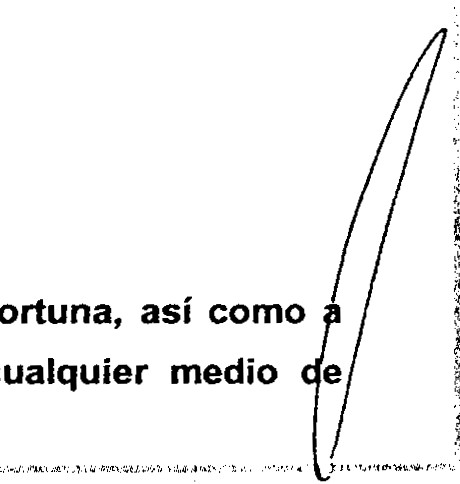 en la interpretación y aplicación, al tenor de lo siguiente:CONSTITUCIÓN POLÍTICA DE LOS ESTADOS UNIDOS MEXICANOS:Artículo 6o. La  manifestación de las ideas  no  será objeto de ninguna  inquisición  judicial  o administrativa, sino en el caso de que ataque a la moral, la vida privada  o los  derechos  det 	terceros, provoque algún delito, o perturbe el orden público; el derecho de réplica será ejercido enlos términos dispuestos por la ley. El derecho a la información será garantizado por el Estado.'-	PárraforeformadoDOF 13-11-2007, 11-06-2013www.jall"o.go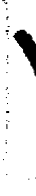 l.,·"""l"l/llo  " :• nll1'1tc:"'I>M":Ir.!NloiJ:IM-"t;'I>/Oii  --:,;w..>oc  ..-r:u!;lttt.r!lf""-"'"'"    J'\,· !"··-"'"''tl$;'n·.l•usni'_.,.. <.V'•n'O'.,..t<:3o •:.a:.r .•::V<"'· .,,.."'' 	- ,.., ..-. , --.--..:•.:-->< ,.•,,_.,,. ·• •. •         • ,,.0--_ -.·-  -•:.-""".,-_..,.. •• ,,,.,.••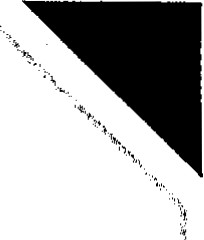 í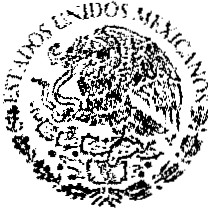 f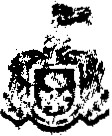 FiscalíaG e ne ral del Estado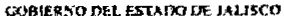 Párrafo adicionado DOF 11-06-2013El Estado garantizará el derecho de acceso a las tecnologías de la información y comunicación, así como a los servicios de radiodifusión y telecomunicaciones, incluido el de banda  ancha  e interne!. Para tales efectos, el Estado establecerá condiciones  de competencia  efectiva  en  la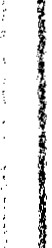 prestación de dichos servicios.Párrafo adicionado DOF 11-06-2013Para efectos de lo dispuesto en el presente artículo se observará lo siguiente:Párrafo adicionado DOF 11-06-2013A Para el ejercicio del derecho de acceso  a la información, la Federación, los  Estados y el Distrito  Federal,  en  el  ámbito    de  sus   respectivas  competencias,  se   regirán  por   los siguientes principios y bases:Párrafo reformado (para quedar como apartado A) DOF 11-06-20131. Toda la información en posesión de cualquier autoridad, entidad, órgano y organismo de los  Poderes Ejecutivo,  Legislativo  y  Judicial, órganos autónomos, partidos políticos, fideicomisos y fondos públicos, así como de cualquier persona física, moral o sindicato que  reciba y ejerza  recursos públicos o realice actos  de autoridad en el ámbito federal, estatal y municipal, es pública y sólo  podrá ser reservada temporalmente por  razones de interés público y seguridad nacional, en los términos que fijen las leyes. En la interpretación de este derecho  deberá  prevalecer  el principio  de  máxima  publicidad. Los  sujetos  obligados deberán  documentar  todo  acto  que  derive  del ejercicio  de  sus  facultades,  competencias   o funciones, la ley determinará los supuestos específicos bajo los cuales procederá  la declaraciónde inexistencia de la información.Fracción reformada DOF 07-02-2014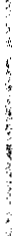 11. La información que se refiere a la vida privada y los datos personales será protegida  en los términos y con las excepciones que fijen las leyes.111. Toda pers  na, sin  necesidad  de acreditar interés  alguno  o  justificar  su  utilización,  tendrá acceso gratuito a la información pública, a sus datos personales o a la rectificación de éstos.wwwJaUoc gIV. Se  establecerán  mecanismos  de  acceso  a  la  información  y  procedimientos   de  revisión¡ 	expeditos que se sustanciarán ante los organismos autónomos especializados e imparciales  que establece esta Constitución.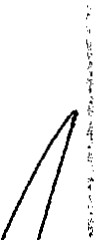 1 	Fracción reformada DOF 07-02-2014i"	V.  Los  sujetos  obligados  deberán  preservar  sus  documentos  en  archivos   administrativos 	Í__j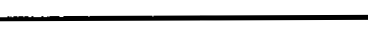 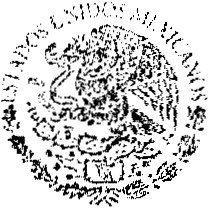 !fllil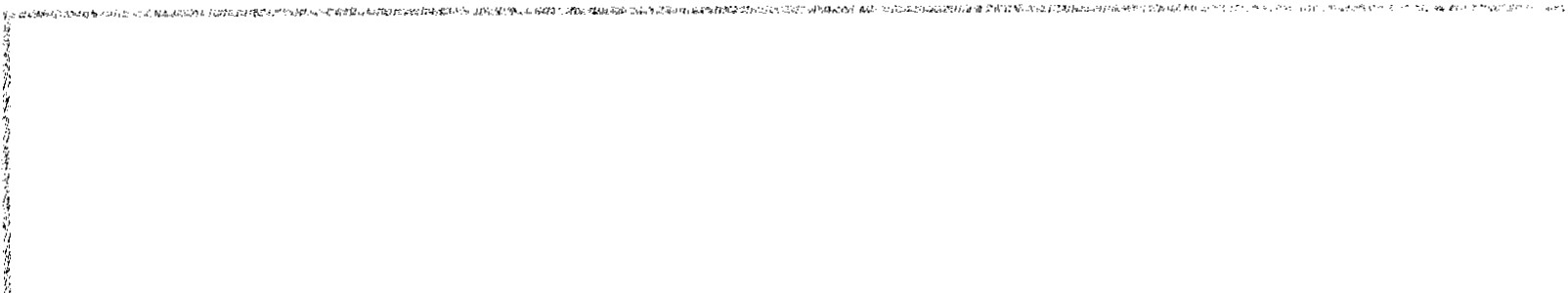 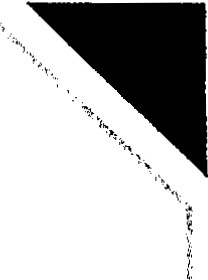 7'.l:;.·!-11  .  .: ••. \tFiscalíaG eneral  d'?l Es t ado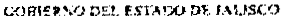 VI. Las leyes  determinarán la manera  en que los sujetos obligados  deberán  hacer  pública  la información relativa a los recursos públicos que entreguen a personas físicas o morales.VIl.  La inobservancia a las disposiciones en materia de acceso a la información pública será sancionada en los términos que dispongan las leyes.Párrafo con fracciones adicionado DOF 20-07-2007VIII. La Federación contará con un organismo autónomo, especializado, imparcial, colegiado, con personalidad  jurídica y patrimonio propio, con plena autonomía técnica, de gestión,  capacidad para  decidir  sobre  el  ejercicio  de  su  presupuesto  y  determinar  su  organización  interna, responsable de garantizar el cumplimiento del derecho de acceso a la información pública y a la protección  de  datos  personales  en  posesión  de  los  sujetos  obligados  en  los  términos  que establezca fa ley.CONSTITUCIÓN POLÍTICA DEL ESTADO DE JALISCO:Artículo  4°.- Toda persona, por el sólo hecho de encontrarse en el territorio del Estado de Jalisco, gozará de los derechos que establece esta Constitución, siendo obligación fundamental de  las autoridades salvaguardar su cumplimiento. Asimismo, el Estado de Jalisco reconoce,  protege y garantiza el derecho a la vida de todo ser humano, al sustentar expresamente que desde el momento de fa fecundación entra bajo la protección de la ley y se le reputa como nacido para todos los efectos legales correspondientes, hasta su muerte natural.El derecho a la información pública y la protección de datos  personales será  garantizado por el Estado  en los ténninos de lo que establecen la Constitución Política de los  Estados Unidos Mexicanos, los  tratados internacionales de los  que el Estado  Mexicano sea parte, esta Constitución y las leyes en la materia.Artículo 9°.- El derecho a la información pública tendrá los siguientes fundamentos:l. La consolidación del estado democrático y de derecho en Jalisco;11. La transparencia y la rendición de cuentas de las autoridades estatales y municipales, mediante la apertura de los órganos públicos y el registro de los documentos en que constan las decisiones públicas y el proceso para la toma de éstas;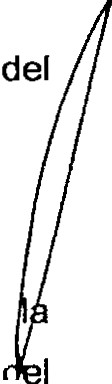 {	111.    La  participación  ciudadana  en  la  toma  de  decisiones  públicas,  mediante  el  ejercicio!derecho a la información;jw ww.ja H •co.goJ	IV. La información pública veraz y oportuna;'i1	V.  La protección de datos personales en posesión de sujetos obligados; y:	VI. La promoción de la cultura de transparencia, la garantía del derecho  a la información  y resolución  de las controversias que se susciten por el ejercicio de este  derecho  a través" '"      '''"-"'  '·  ,•.,,,,,.,,;."'"""    · ''· '0 0       '•-''·•"·"   ,,>c d 'o .O  "'·"•o.   '""'" '"'"''           <"M. o •i• 2t  ,., 0    ''"·i  ' '"'""-'"' "•        <.• o "•    •' '' "·'" "'""·O "· '"    "·	;,o >       '  o.o.,    "' ·"·o	•\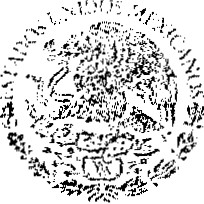 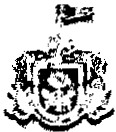 Fisca líaGener al d e l   E s t ado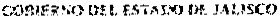 w w w.jali"o.go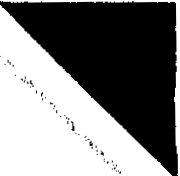 Instituto de Transparencia e Información Pública y Protección de Datos Personales del Estado de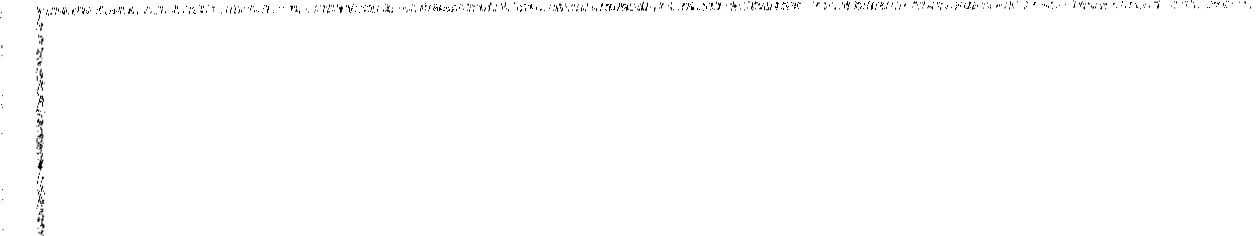 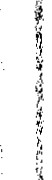 Jalisco.Artículo 15.- Los órganos del poder público del Estado proveerán las condiciones para el ejercicio pleno  de  la  libertad  de  las  personas  y  grupos  que  integran  la  sociedad  y  propiciarán  su participación en la vida social, económica, política y cultural de la entidad. Para ello:IX.Las autoridades estatales y municipales promoverán y garantizarán la transparencia y el derecho  a la información pública,en el ámbito  de su competencia; yX...La ley  regulará el ejercicio del derecho  a la información pública y el procedimiento para hacerlo efectivo; las obligaciones por parte de los sujetos de aplicación de la ley respecto a la transparencia y el derecho a la información pública, así como  las  sanciones por  su incumplimiento, de  conformidad con  lo  establecido por  la  Constitución Política de  los Estados Unidos Mexicanos, la  Ley General  de Transparencia y Acceso a la  Información Pública,esta Constitución y demás normatividad aplicable en la materia.Será obligación de las  autoridades estatales  y municipales, de cualquier otro organismo público, así como  de  cualquier persona física, jurídica o  sindicato que  reciba y  ejerza recursos públicos o realice  actos  de autoridad, proporcionar la información pública en su posesión,  rendir   cuentas   de  sus  funciones  y  permitir  el  ejercicio  del   derecho  a  la información en los términos de la ley.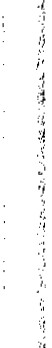 LEY DE TRANSPARENCIA Y ACCESO A LA INFORMACIÓN PÚBLICA DEL ESTADO DE JALISCO Y SUS MUNICIPIOS:Artículo 1°. Ley-Naturaleza e Interpretación.1. Esta ley es de orden e interés público, y reglamentaria de los artículos 6 y 16 párrafo segundo de la Constitución Política de los Estados Unidos Mexicanos, en lo relativo a datos personales  en posesión de entes públicos, así como párrafo tercero, 9 y 15 fracción IX de la Constitución Política del Estado de Jalisco.2. La información materia de este ordenamiento es un bien del dominio público  en poder  del Estado, cuya titularidad reside en la sociedad, misma que tendrá en todo momento la facultad de disponer de ella para los fines que considere.3. El derecho  de acceso  a la información pública se interpretará conforme  a  la  Constitución Política de los Estados Unidos Mexicanos; la Declaración Universal de los Derechos Humanos; Pacto Internacional de Derechos Civiles y Políticos; la Convención Americana  sobre  Derech Humanos; la Convención sobre la Eliminación de todas las Formas de Discriminación  Contra  a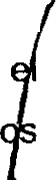 '\ 	Mujer, y demás instrumentos internacionales suscritos  y ratificados por el Estado Mexicano  y la•. ;,•  ···'"''"'-"• ···-·.,.. •<'"·•'·"·' "··-·•·<""'"·'"-'"'""- ,_...,._.,.,.,.•,••.•.	M'-'- '"22·''""'·''""""'""A ,_ ,,_,.,..-·••.·. ·oU.o '>' ·" ''o, ,_  '" '-.'."'        '" '"''"-''"' ·• .-·.            ,,  .	-....•,,,_....,• ,,. •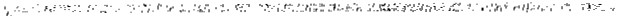 '-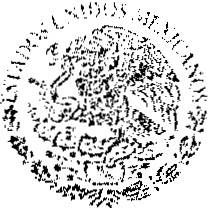 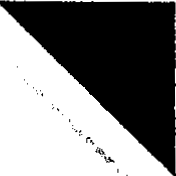 Fisr.31iaG "n EC ra l dr1l Estado!/)B!f.l'';() (1!. tTA 'I(J  Dl-1·\l.l.KOinterpretación que de los mismos hayan realizado los órganos internacionales especializados; así como lo dispuesto por la Constitución Política del Estado de Jalisco, favoreciendo en todo tiempo los principios pro persona y de máxima publicidad.4. El ejercicio del derecho de acceso a la información no estará condicionado a que el solicitante acredite interés alguno o justifique su utilización, ni podrá condicionarse el mismo.Artículo 2°. Ley-Objeto.1. Esta ley tiene por objeto:l. Reconocer el derecho a la información como un derecho humano y fundamental;11 . Transparentar el ejercicio de la función pública, la rendición de cuentas, así como el proceso de la toma de decisiones en los asuntos de interés público;111.  Garantizar y hacer efectivo el derecho a toda persona de solicitar, acceder, consultar, recibir, difundir, reproducir y publicar información pública, de conformidad con la presente ley;IV. Clasificar la información pública en posesión de los sujetos obligados y mejorar la organización de archivos;V. Proteger los datos personales en posesión de los sujetos obligados, como  información confidencial, de conformidad con las disposiciones legales aplicables;VI. Regular la organización y funcionamiento del Instituto de Transparencia, Información  Pública del Estado de Jalisco;VIL Establecer las bases y la información de interés público que se debe difundir proactivamente;VIII. Promover, fomentar y difundir la cultura de la transparencia en el ejercicio  de la  función pública, el acceso a la información, la participación ciudadana, así como la rendición  de cuentas, a través del establecimiento de políticas públicas y mecanismos que garanticen la publicidad de información oportuna, verificable, comprensible, actualizada y completa, que se difunda  en los formatos más adecuados y accesibles para todo el público y atendiendo en todo momento  las condiciones sociales, económicas y culturales de cada región;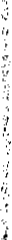 IX. Propiciar la participación ciudadana en la toma de decisiones públicas a fin de contribuir a la consolidación de la democracia; y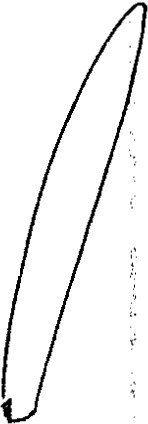 X. Establecer  los mecanismos  para  garantizar el cumplimiento  y la efectiva  aplicación  de  las,. 	medidas de apremio y las sanciones que correspondan.{:¡f:lwww.jaH•co.go; SEGUNDO.- Que de los numerales 24 punto 1 fracción 11, 29 punto 2, 30 punto 1 fracción 11, 86 puntocción 111   y 86-Bis puntos 1, 3 fracciones 1  y 11   y 4 de la misma Ley de Transparencia  y Acceso a la.     '""''·'··•.• '" ' '''""'-'"'"'"''-:'·•·•-.<M."<""'''•'''"'·"'"  ·•·•••·o•·•• • ""'·""''-"-23 '·""'"'"•"·'""'•'"·'""•"· '·'···· ''"' 	0 "'· · ·•·' ''"• " ,..,,.	' '·'''··'	''' ' ''" '•·•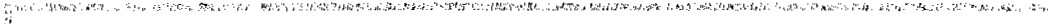 .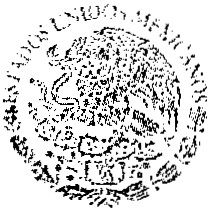 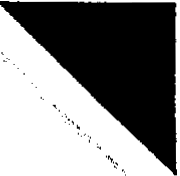 ..,;;tí::-. 9.FiscalíaG •:; n er¡;l d e l  Es t ado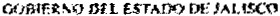 Información Pública  del Estado de Jalisco y sus Municipios, se desprende la obligatoriedad  de  esta Fiscalía  General del Estado de Jalisco, para  recibir  y dar trámite  a las  solicitudes  de  acceso  a  la información pública, llevar a cabo la búsqueda y localización de la información pública solicitada, y emitir la respuesta correspondiente, particularmente que niegue el acceso a la misma, por ser declarada inexistente, por el Comité de Transparencia, al tenor de lo siguiente:Artículo 24. Sujetos Obligados -Catálogo.1. Son sujetos obligados de la ley:11. El Poder Ejecutivo del Estado de Jalisco;Articulo 29. Comité de Transparencia-Funcionamiento..2. El Comité de Transparencia requiere de la asistencia de cuando menos dos de sus integrantes para sesionar y sus decisiones se toman por mayoría simple de votos, con voto de calidad de su presidente en caso de empate.Articulo 30. Comité de Transparencia-Atribuciones.1. El Comité de Transparencia tiene las siguientes atribuciones:l. Instituir, coordinar y supervisar, en términos de las disposiciones aplicables, las acciones  y Jos procedimientos para asegurar la mayor eficacia en la gestión de las solicitudes  en materia  de acceso a la información;11.    Confirmar, modificar o revocar  las  determinaciones que  en materia de  ampliación del plazo  de  respuesta, clasificación de  la  información y  declaración de  inexistencia o  de incompetencia realicen los titulares de las áreas del sujeto obligado;111.   Ordenar, en su caso, a las áreas competentes, que generen la información  que derivado de sus facultades, competencias y funciones deban tener en posesión o que, previa acreditación de la imposibilidad  de su generación, exponga, de forma fundada y motivada, las razones  por las cuales no ejercieron dichas facultades, competencias o funciones. lo anterior de conformidad  con su normativa interna;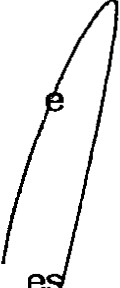 1.- Establecer  politicas  para facilitar la obtención  de información y el ejercicio  del derecho  d acceso a la información;·¡	11.-  Promover la capacitación  y actualización  de los  servidores públicos    y de  los  integrar 	\--- ··----  :·-····-· 	1 	w ww.jalim>.go............,. ····-·--·······	..•........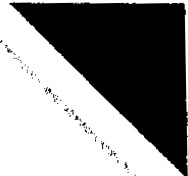 .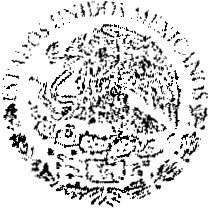 e'mi. ..Fí scaHaGe neral del  Estado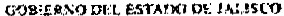 111.- Establecer programas de capacitación en materia de transparencia, acceso a la información, accesibilidad y protección de datos personales, para todos los servidores públicos o integrantes del sujeto obligado;IV. Recabar y enviar al Instituto, de conformidad con los lineamientos que éste expida, los datos necesarios para la elaboración del informe anual;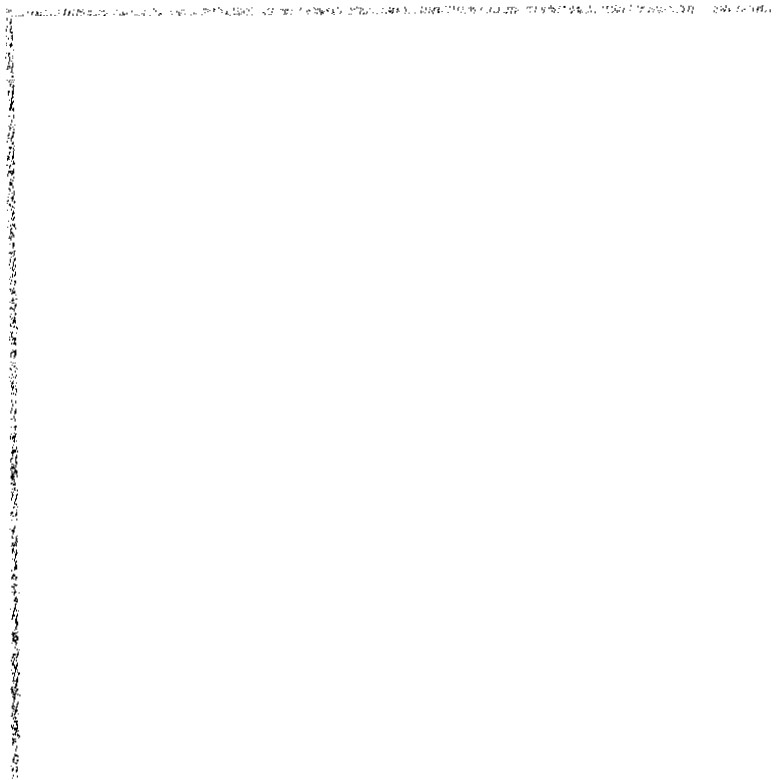 V. Solicitar y autorizar la ampliación del plazo de reserva de la información, de conformidad con las disposiciones aplicables en la materia;VI. Revisar que los datos de la información confidencial que reciba sean exactos y actualizados;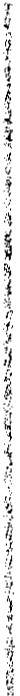 VIl. Recibir y dar respuesta a las solicitudes de acceso, clasificación, rectificación,  oposición, modificación, corrección, sustitución, cancelación o ampliación de datos de la información confidencial, cuando se lo permita la ley;VIII. Registrar y controlar la transmisión a terceros, de información reservada o confidencial en su poder;IX. Establecer un índice de la información clasificada como confidencial o reservada; yX. Las demás que establezcan otras disposiciones legales y reglamentarias aplicables.Artículo 86. Respuesta de Acceso a la Información -Sentido.1. La Unidad puede dar respuesta a una solicitud de acceso a la información pública en sentido:1.  Afirmativo, cuando la totalidad de la información solicitada sí pueda ser entregada, sin importar los medios, formatos o procesamiento en que se solicitó;11.  Afirmativo parcialmente, cuando parte de la información solicitada no pueda otorgarse por ser reservada o confidencial, o sea inexistente; o111.   Negativo, cuando   la  información solicitada no  pueda  otorgarse por  ser  reservada, confidencialo inexistente.Artículo 86-Bis.Respuesta de Acceso a la Información - Procedimiento para Declarar Inexistente la Información.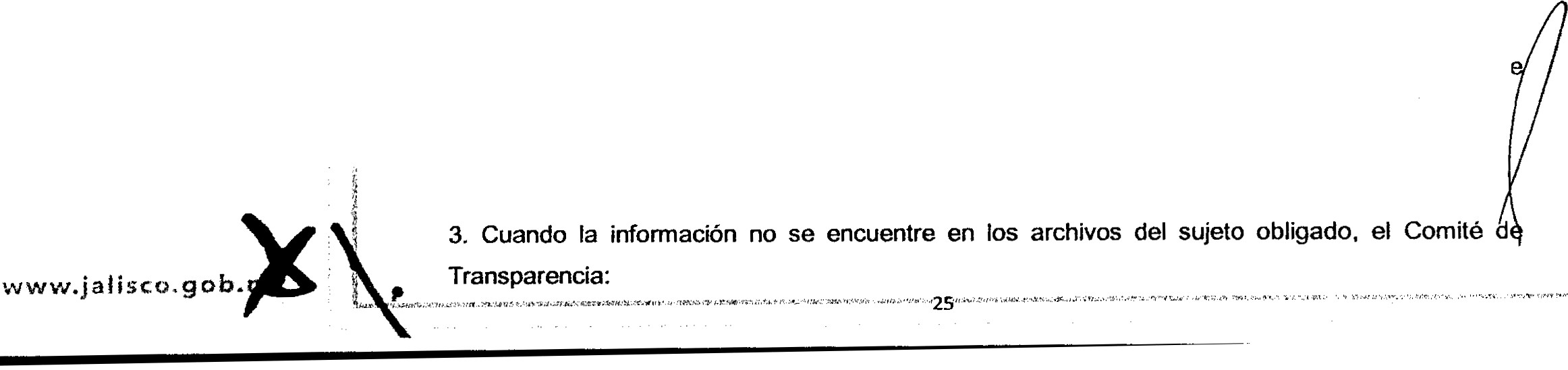 1. En los casos en que ciertas facultades, competencias o funciones no se hayan ejercido, sdebe motivar la respuesta en función de las causas que motiven la inexistencia.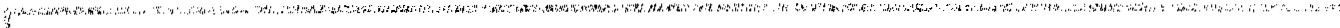 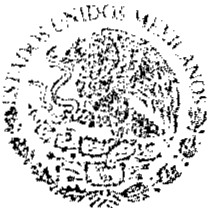 11±.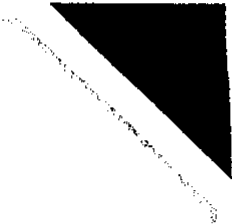 Fisca l íaGenera l  del Estado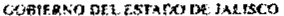 l. Analizará elcaso y tomará  las medidas necesarias para localizar la información;11. Expedirá una resolución que confirme la inexistencia del documento;4.   La   resolución  del   Comité   de  Transparencia  que   confirme  la   inexistencia  de   la información solicitada contendrá los elementos mínimos que permitan al solicitante tener la  certeza  de que  se utilizó un  criterio de  búsqueda exhaustivo, además de  señalar las circunstancias de  tiempo, modo   y  lugar   que  generaron la  inexistencia en  cuestión y señalará al servidor público responsable de contar con la misma.Artículo 87. Acceso a Información-Medios.1. El acceso a la información pública puede hacerse mediante:l. Consulta directa de documentos;11. Reproducción de documentos;111. Elaboración de informes específicos; oIV. Una combinación de las anteriores.2. Cuando parte o toda la información solicitada ya esté disponible al público en medios impresos. tales como libros, compendios, trípticos, archivos públicos, formatos electrónicos  disponibles  en Internet o en cualquier otro medio, o sea información fundamental publicada vía Internet, bastará con que así se señale en la respuesta y se precise la fuente, el lugar y la forma en que puede consultar,  reproducir  o  adquirir  dicha  información,  para  que  se  tenga  por  cumplimentada   la solicitud en la parte correspondiente.3. La información se entrega en elestado que se encuentra y preferentemente en el formato solicitado. No existe  obligación de procesar, calcular o presentar la información de forma  distinta a como se encuentre.Tiene sustento a lo anterior, el Criterio 15/09, emitido por el anteriormente denominado Instituto Federal de Acceso  a la Información  Gubernamental (IFAI), para  interpretar  la  inexistencia  de  la  información pretendida  por  los  solicitantes,  al ser  considerada  una  -cuestión de  hecho-,  no  obstante  que  la dependencia  o entidad cuente con facultades para poseer información, la cual se encuentra  visible  y consultable en su sitio oficial: http:llinicio.ifai.org.mx/Criterios/015-09%201nexistencia.pdf, cuyo contenido se invoca a continuación: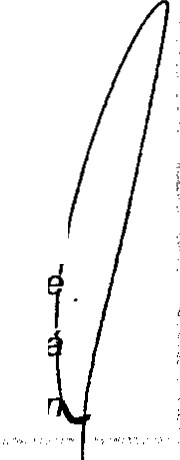 La inexistencia es un concepto que se atribuye a la información solicitada. El artículo 46 LeyFederal  de  Transparencia  y  Acceso  a  la  Información  Pública  Gubernamental   establece  quwwwUH	p.-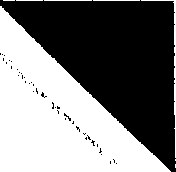 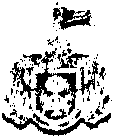 Fiscalía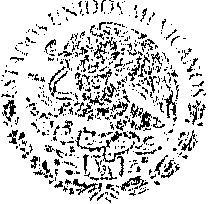 General del  Estado<iOilT"f.!!:'il) 1lH. f.STAf'.O  Di  J USCOdonde lo manifieste, a efecto de que dicho Comité analice el caso y tome las medidas pertinentes para localizar el documento solicitado y resuelva en consecuencia. Asimismo, el referido  artículo dispone que en caso de que el Comité no encuentre el documento, expedirá una resolución  que confirme  la inexistencia del mismo y notificará al solicitante,  a través de  la unidad  de  enlace, dentro   del   plazo   establecido   en   el  articulo   44   de   la   Ley.  Así,   la   inexistencia   implica necesariamente que la información no se encuentra en los archivos de la autoridad -es decir, se trata de una cuestión de hecho-, no obstante que la dependencia o entidad cuente con facultades para  poseer  dicha  información.  En  este  sentido,  es  de  señalarse  que  la  inexistencia  es  un concepto que se atribuye a la información solicitada.Expedientes:0943/07 Secretaría de Salud- María Marván Laborde5387/08 Aeropuerto y Servicios Auxiliares- Juan Pablo Guerrero Amparán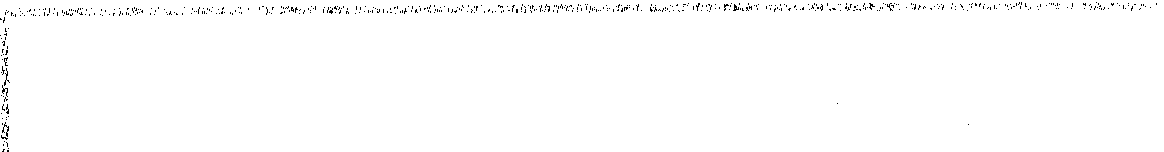 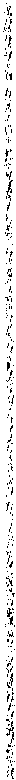 6006/08 Secretaría de Comunicaciones y Transportes- Alonso Gómez- Robledo V.0171/09 Secretaría de Hacienda y Crédito Público- Alonso Gómez-Robledo V.2280/09 Policía Federal- Jacqueline Peschard MariscalDel mismo modo, motiva a este Comité de Transparencia para declarar inexistencia, el contenido  del Criterio 001/2011 pronunciado por el Consejo del Instituto de Transparencia e Información  Pública  de Jalisco (ITEI), que conforme a lo dispuesto en las fracciones IV y V del artículo 46 con relación al 11O de la entonces vigente Ley de Transparencia e Información Pública del Estado de Jalisco,  sensible  de la necesidad de elaborar criterios de apoyo para la interpretación  y aplicación de la ley de la materia, por iniciativa propia de ese organismo público, se tuvo a bien considerar lo siguiente:El Pleno del Consejo de/Instituto de Transparencia e Información Pública de Jalisco, tiene a bien autorizar y aprobar  los criterios  que auxilien a los integrantes de los sujetos  obligados,  en la aplicación  e interpretación  precisa  del  artículo  77  de  la  Ley  de Transparencia  e  Información Pública del Estado de Jalisco, de conformidad a los siguientes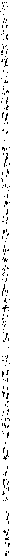 CONSIDERANDOS:l. Que este Consejo, con fecha 15 quince de diciembre del año 2009 dos mil nueve,  autorizó y aprobó los CRITERIOS RESPECTO A LOS REQUISITOS QUE DEBEN REUNIR LAS RESPUESTAS QUE EMITEN LOS SUJETOS OBUGADOS  EN LAS DECLARACIONES DE INFORMACIÓN  INEXISTENTE Y DE NO ACCESO POR NO TENER COMPETENCIA,  de los cuales se destaca lo siguiente:"PRIMERO.- Los sujetos obligados, ante la inexistencia de información deben emitir un dictamen en el que expresamente  se cite la normatividad aplicable, razonar y explicar  como  es  que  el hecho concreto se adecua a la hipótesis normativa, además de acreditar las causas  que derivan en  tal  premisa.  Entendiendo  que  los  informes  de  inexistencia  de  información  forzosamente deberán contener: Normatividad aplicable: los artículos de la ley en materia y/o cualquier  otra ley ajustable al caso en concreto. Razonamiento o Explicación: Exponer de forma clara y concisa el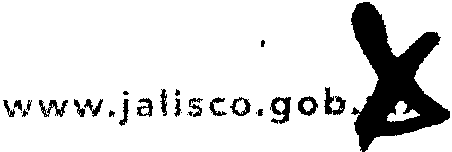 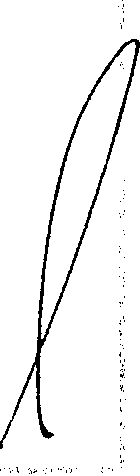 \-";t:	;	;:;; ;; ;;'::0000:;:::.:::::::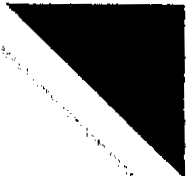 Justificación: Probar lo expuesto mediante constancias, actas circunstanciadas,  denuncias  de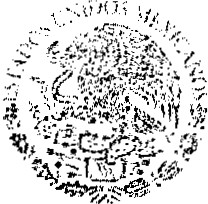 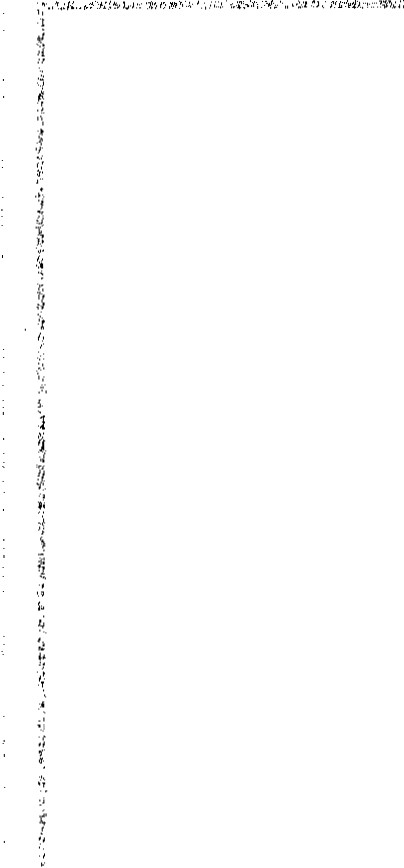 o cualquier otro documento que pueda acreditar que la información es inexistente."•....FiscalíaGe n (? r al d el Esta d o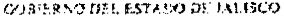 carácter penal,Criterios que en términos generales aluden a los requisitos que deben reunir las respuestas que concretan una declaración de información inexistente, es decir, se trata de un planteamiento genérico, del que se desprende la interpretación de la disposición legal que compele para que las declaraciones  de inexistencia, cumplan  con  la triple  obligación  de fundar, motivar  y  justificar (probar con medios de convicción suficientes).Derivado de la generalidad de aquella postura, surge la necesidad de puntualizar el alcance de justificar o probar hechos según sea su carácter positivo o negativo, de modo  que el presente documento se emite con estrecha vinculación a los predichos criterios, entendiendo que los complementan sin excluirlos.11. Que el arlículo 6 de la Ley de Transparencia e Información Pública del Estado de Jalisco, en su fracción  VI/  prevé que  el  derecho  a  la información  pública debe regirse,  entre  otros,  por  el . principio de "celeridad y seguridad jurldica del procedimiento".11/. Que de conformidad con los artículos 14 y 16 de la Constitución Política de los Estados Unidos Mexicanos, el principio de seguridad jurídica, parte del respeto y aplicación por parte de las autoridades de las formalidades esenciales del procedimiento en su actuar, conforme a las leyes expedidas con anterioridad al hecho, efectuando actos que les sean atribuidos o facultados por las leyes, fundándolos y motivándolos.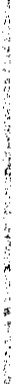 IV. Que de conformidad con la fracción VI/ del artículo 7 de la Ley de la materia, la transparencia se entiende como el "conjunto de disposiciones y actos mediante los cuales los sujetos obligados tienen el deber de poner a disposición de las personas solicitantes la información  pública que poseen y dan a conocer, en su caso, el proceso y la toma de decisiones de acuerdo a su competencia, así como las acciones en el ejercicio de sus funciones".Debiendo tener presente que todo acto, supone una conducta activa o pasiva,  es decir, actos positivos o negativos, siempre que se refleje en un hacer, o bien la omisión o abstención de obrar. Actos que se distinguen por los efectos que producen, dicho de otra forma, las consecuencias jurídicas de circunstancias concretas, derivan del resultado de movimientos positivos u activos, oen su defecto, por pasividad u omisión, lo que implica la ausencia de actos.V. Que los sujetos obligados, se constituyen como promotores y garantes del derecho a la información en los términos y alcances de la Ley de Transparencia e Información  Pública del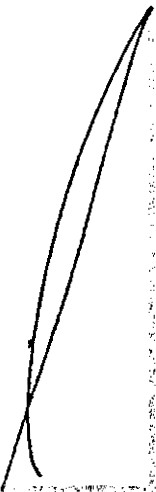 Estado de Jalisco, de conformidad con lo estatuido por el precepto 5° de este ordenamiento.VI. Que la Ley de Transparencia e Información Pública del Estado de Jalisco, en su artículo  77señala que "cuando a los sujetos obligados se les solicite información inexistente o que no tengan:;	acceso a ella por no ser de su competencia, éstos deberán emitir dictamen fundado y motivadow ww.jali"o.gob.J'	28  -·.. ...• •	• ... • .. .   . .•     •   ..  ..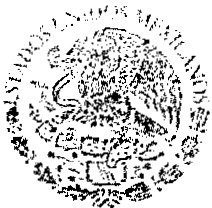 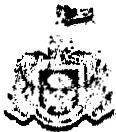 Fi scaliaGeneral d e! Es tc;do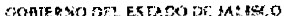 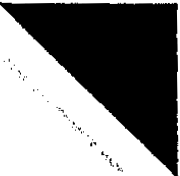 VI/. Que de conformidad con el Diccionario de la Real Academia Española, por justificar, se entiende, "Probar algo con razones convincentes, testigos o documentos1 ': De esta forma, se entiende que e/ legislador impone al sujeto obligado el deber de probar y sustentar la inexistencia de información con medios de convicción.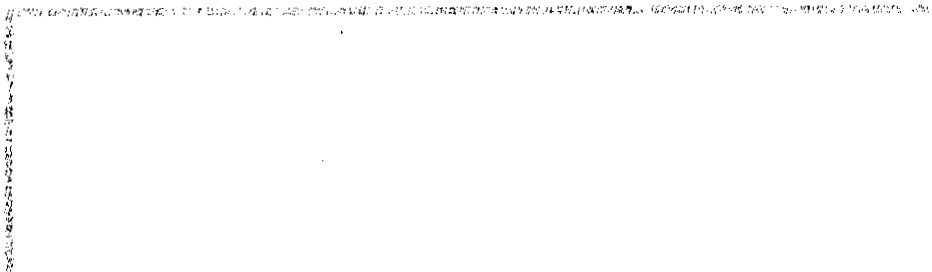 VIII. Por otra parte, el Diccionario de la Real Academia Española, define a la inexistencia como la"falta de existencia'De modo que  la inexistencia, consiste en un hecho de tipo negativo derivado  de  la  falta de existencia y por disposición legal, el sujeto obligado tiene el deber de probar tal circunstancia, es decir, aportar medios de convicción que verifiquen el hecho negativo.El jurista Cipriano Gómez Lara, en relación al objeto de la prueba señala:·se ha  sostenido  tradicionalmente  que  el  objeto  de  la  prueba  son  /os  hechos   jurídicos, comprendidos desde luego /os actos jurídicos. Es importante precisar que, en todo caso, el acto o hecho jurídico objeto de la prueba debe implicar la realización de un supuesto normativo del cual/as partes infieren consecuencias jurfdicas que esgrimen como fundamento de sus pretensiones (los actores) o de sus resistencias (los demandados). En otras palabras, se esgrime la existencia de un hecho -que debe probarse- y tal hecho encaja en, o corresponde a la realización  de un supuesto normativo  que  precisamente al  haberse  realizado   bjeto de  la  prueba-  produciráconsecuencias jurídicas, esto es, derechos u obligaciones.IX. Que es principio de derecho el dicho "el que afirma está obligado a probar", no obstante, existen supuestos en los cuales el que niega, debe también probar.X. Por su parte, el Código de Procedimientos Civiles del Estado de Jalisco,  señala  diversos supuestos en /os cuales el que niega está obligado a probar, tal y como se aprecia en el artículo287 que señala:"Artículo 287.- El que niega sólo está obligado a probar:/. Cuando la negación envuelva la afirmación expresa de un hecho;11. Cuando se desconozca la presunción legal que tenga en su favor el colitigante;111. Cuando se desconozca la capacidad; yIV. Cuando la negativa fuere elemento constitutivo de la acción.Mientras que Cipriano Gómez Lara, señala que "en cuanto al carácter positivo o negativo de un hecho o acto, no parece haber ninguna base, ni racional ni científica, que permita la distinción que depende, en todo caso, de la estructura gramatical de la frase u oración en que  se haga  la postulación del hecho. En otras palabras, el hecho jurídico en sí es neutral en cuanto  a una calificación de la expresión significativa a través de la cual/a persona, el ser pensante, sostiene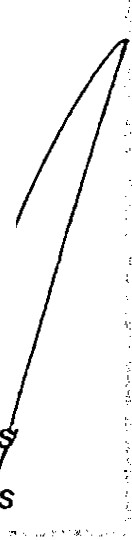 existencia o no del hecho jurídico. Además, en las formas de decir las cosas, cuando se h fe expreso lo negativo puede haber aspectos positivos implícitos, y viceversa. Ejemplo: si alguifnwww.j, li"o.gob>	:,:¿n::=:;;)  ;: ::::-: s(:;J;s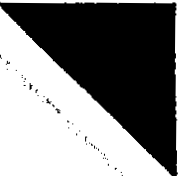 w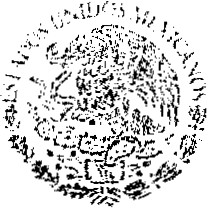 Fiscal iaGene ral d el Estado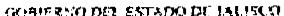 al mismo tiempo (negativo);  si  se niega haber  estado en Guadalajara  en  determinada  fecha(negativo), hay la afirmación implícita de haber estado necesariamente en otro lugar (positivo)n.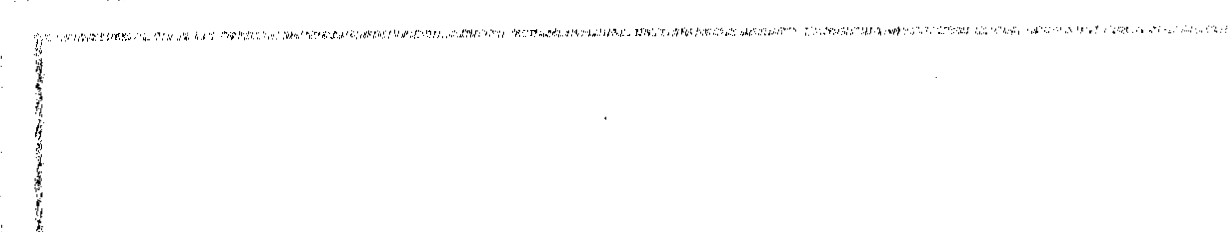 XI. Que la Ley de Transparencia e Información Pública del Estado de Jalisco, dentro del citado artículo  77,  impone  la  obligación  de  justificar,  tanto  para  las  declaraciones  de  información inexistente, como en los casos en que no se tenga acceso por no ser de su competencia;  sin embargo, en el segundo supuesto se debe precisar que la competencia se funda y sustenta en las leyes y reglamentos, de modo que los pronunciamientos de los sujetos obligados  relativos a la incompetencia legal, se satisface con el dictamen debidamente fundado y motivado,  sin que sea necesario  justificar el supuesto, dado que es principio de derecho el que reza  que:  "sólo  los hechos son objeto de prueba, no así el derecho".XII. Que este Consejo, en la resolución de los recursos de revisión relativos  a las declaraciones de información inexistente, advierte que los sujetos obligados incumplen  con  la obligación  de fundar, motivar y principalmente justificar tal circunstancia.Por lo anterior, el Pleno del Consejo  del Instituto de Transparencia e Información  Pública  de Jalisco,  tiene  a  bien  aprobar, para  su posterior  publicación  en el  portal  de  Internet  de  este Instituto, los siguientes:CRITERIOSPRIMERO.- La respuesta que emite el sujeto obligado, ante la inexistencia de información, constituye pronunciamiento sobre hechos de tipo negativo.SEGUNDO.-  La  declaración  de  información  inexistente  debe  emitirse  de  forma  fundada  y motivada, en la cual, se dé a conocer el aspecto positivo o negativo del hecho, reflejando el hacer, o bien la omisión o abstención de obrar del sujeto obligado, tal y como se refleja de la Ley de Transparencia e Información Pública del Estado de Jalisco y su interpretación en los CRITERIOS RESPECTO A LOS REQUISITOS QUE DEBEN REUNIR LAS RESPUESTAS QUE EMITEN LOSSUJETOS OBLIGADOS EN LAS DECLARACIONES DE INFORMACIÓN INEXISTENTE  Y DE NO ACCESO POR NO TENER COMPETENCIA.TERCERO.- De conformidad con la Ley de la materia, los sujetos obligados deben justificar, es decir, demostrar con medios probatorios suficientes, y sustentar las declaraciones de información inexistente, siempre que el pronunciamiento conlleve una afirmación, o bien, cuando estando obligado a generar o poseer la información, no la tenga.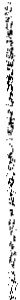 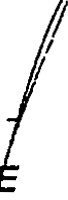 Guadalajara, Jalisco, a 1° de marzo de 2011. Se autorizaron y aprobaron los presentes 001/2011. CRITERIOS  RESPECTO  A  LA  NATURALEZA  Y ALCANCE  DE  LAS  RESPUESTAS  QU EMITEN   LOS   SUJETOS  OBLIGADOS  EN  LAS  DECLARACIONES   DE   INFORMACI   N INEXISTENTE.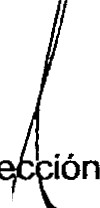 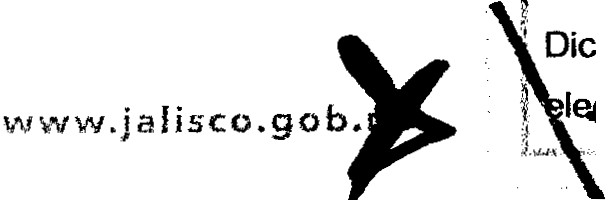 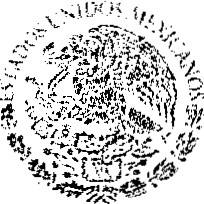 Fis::alía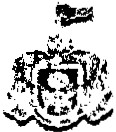 Genera l  de l  Est3do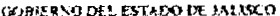 En este orden de ideas, es preciso resaltar el criterio que el Consejo del Instituto de Transparencia  eInformación Pública de Jalisco, aplicó al resolver el RECURSO DE REVISIÓN 121/2013- RR00003813,inconformidad  en la respuesta emitida por la Unidad  de Transparencia de esta  Fiscalía  General  del Estado de Jalisco, dentro del expediente administrativo de información LIPEJ/FG/075/2013 iniciado con motivo de la solicitud electrónica INFOMEX JALISCO 00543313, en el que el solicitante se inconformó ante la negativa de este sujeto obligado, para proporcionar estadística tan precisa, como la cantidad de muertes de ciclistas provocadas por automóviles o camiones, desde el año 1980 al2013, desglosada por mes  y  año;  de  la  cual, esta  Fiscalía  Estatal tuvo  a  bien  indicarle  por  conducto  de  la  Unidad  de Transparencia, que de la información solicitada, sólo se logró obtener información que correspondía  a la Zona Metropolitana de Guadalajara, y que correspondía a los años 2008 dos mil ocho al 2012 dos mil doce, siendo la única que se tenia registrada en tal sentido. Ello ante la ausencia de una base de datos tan precisa  como  se pretendía  obtener información, para  lo cual recurrió al medio  de  impugnación, aduciendo que este sujeto obligado no justificó la inexistencia de la información por el resto del período pretendido, a lo que el Organismo Público  garante en esta entidad federativa, tuvo  a bien  analizar  y valorar el sentido de la resolución y las documentales ofrecidas por esta dependencia,  con las que se demostró la exhaustividad para hacer valer y respetar el derecho del acceso a la información  pública,;;  determinando en su resolutivo, CONFIRMAR la resolución impugnada, señalando que, el sujeto obligadorealizó  las  gestiones  internas  necesarias  para  recabar  y  proporcionar  la  información  al  solicitante, habiendo acreditado que la información solicitada no se encontraba resguardada en la forma en que lo requirió el particular, máxime que el sujeto obligado no tiene obligación de procesar los datos en forma distinta a como se encuentre, conforme a lo dispuesto entonces en la Ley de Información  Pública  del Estado de Jalisco y sus Municipios, ello conforme al estudio de fondo del considerando  VIII de dicha sesión que, a continuación se transcribe:VIII.-  Estudio de  fondo  del  asunto.- Los agravios  planteados  por el recurrente  resultan  serINFUNDADOS; de acuerdo a los siguientes argumentos:Las  Unidades  de  Transparencia tienen  la  atribución  de  recibir  y  resolver  fas  solicitudes  de información pública, asi como requerir  y recabar de las oficinas correspondientes  fa información pública  de  /as solicitudes,  coo  fundamento  en el articulo  31 fracciones  IV  y IX de  la Ley  deInformación Pública del Estado de Jalisco y sus Municipios, que a la letra dice:,..,•,'.,,·,1"Artículo 31. Unidad -Atribuciones1. La Unidad tiene las siguientes atribuciones:IV. Recibir y resolver las solicitudes de información pública, para lo cual debe integrar el expediente, realizar /os trámites internos y desahogar el procedimiento respectivo;www.j an "o.gob)'!1,	IX. Requerir y recabar de las oficinas correspondientes la información pública de last.\:"•'•" ""'"-·'"'' 0 "''""'''·'"' "·" •"·"'''IM '"'"' '•"'·, ., "'\'	_	so citudes procedentes;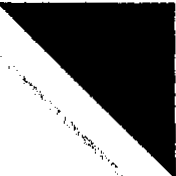 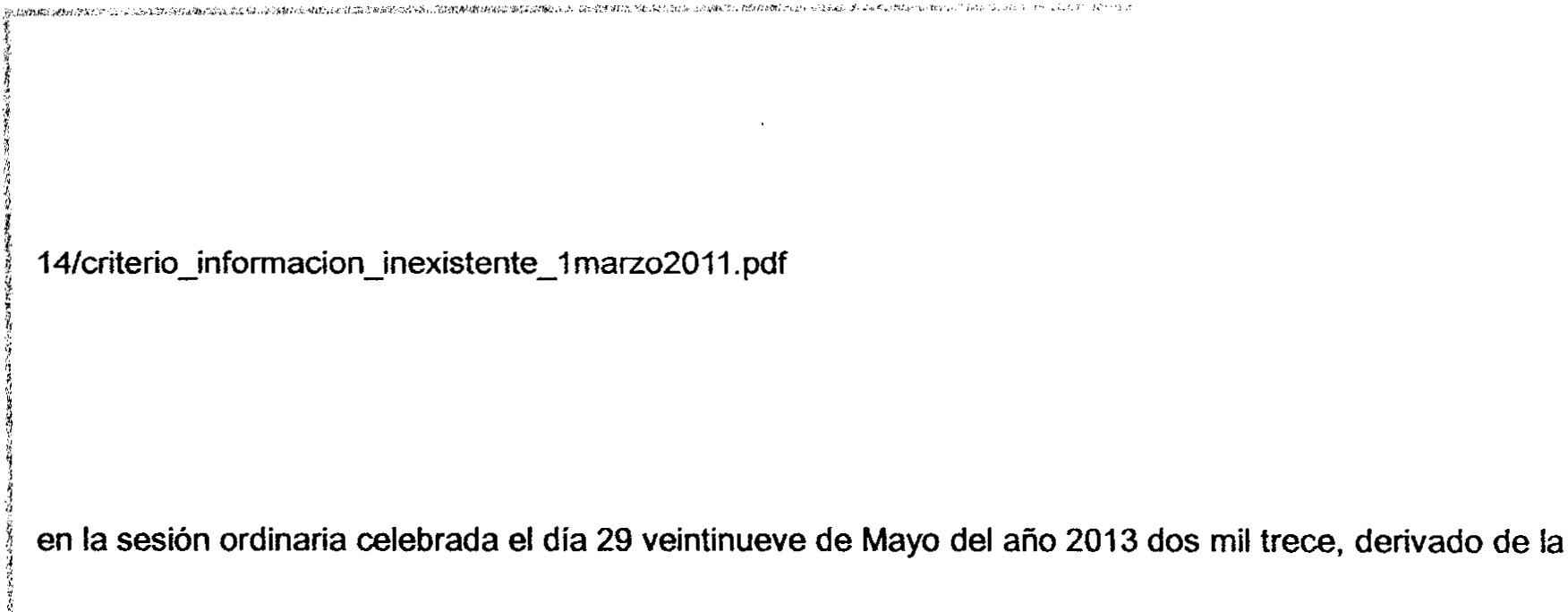 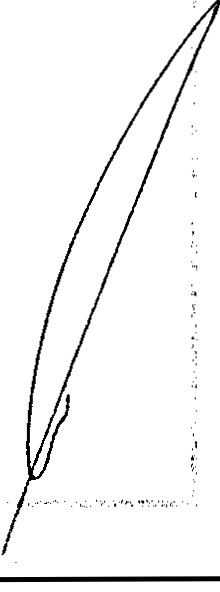 .,,,,.., ,0,1'••• . 1<1'•' '<·•·'<'•'  31.. d . o , " ""' '- <M  .o,hH '·   ·'-·"•·" .•  ·';,, j• ,n: •· ,l,!:,.,. · .· ;;.;,. • ·:·.·:  .·<·.·•· •.::•.;,:··:•··. _';.¡;c.-  ·,!.1'"'1<'•1: '·:>. ''\<.   ·,.,n.:·'"''·'"··¡· ,,., '··'"' •,•¡•, : c,,._,.., ,_.,,g.;c,<·c :·..:..',;:· -.., ··	'·''.e• ,,,.,·,· · •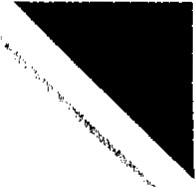 1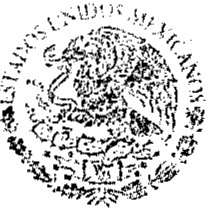 •f=iscaHaGen e ra l  del  Estado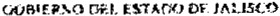 zÍ.·En éste sentido, derivado de las constancias que obran en el expediente del presente asunto, se desprende que la Unidad de Transparencia del sujeto obligado, actuó apegada a derecho ya que realizó las gestiones internas necesarias para recabar la información solicitada por el particular, sin embargo, de los oficios remitidos por las diversas áreas de la Fiscalía General del Estado deJalisco, mismos que fueron adjuntados por el sujeto obligado en su informe de Ley, se advierte que la información que requiere el recurrente de los años1980 a 2007, es información inexistente, toda vez que el sujeto obligado no cuenta con una base de datos donde se archive o resguarde la información en los términos que lo requiere  el solicitante, sino que, como  manifiesta  el sujetoobligado en su informe de Ley, sólo cuenta con una base de datos donde se registra el número de averiguaciones  previas iniciadas anualmente, desglosadas  por periodos de quince  días, en los que se precisa el delito denunciado, el municipio; la zona y la colonia donde se cometió el ilícito, y que  sobre  el  dato  especifico  solicitado  por  el  particular,  solo  se  registran  como  "HomicidioImprudencia/  que  es  el  que  ordinariamente   se  registra  cuando   una  persona   muere   aconsecuencia  de  un  accidente  vial,  indistintamente  que  hayan  participado  vehículos  de  uso particular  o de  transporte  público,  o si  la  víctima  iba  caminando,  a  bordo  de  una  bicicleta, motocicleta o vehículo.Por lo anterior y dado que por un lado proporciona la información con la que cuenta y con las manifestaciones  que  realizada  en  su  informe,  el  sujeto  obligado  proporciona   una  dirección electrónica donde se puede consulta la base de datos con la que cuenta la Fiscalía  General del Estado de Jalisco, misma que contiene los rubros descritos en el párrafo anterior.http./linfopub/icapgj.jalisco.gob.mx/Transparencia_PGJEJ!Estadisticas_PGJEJ!estadisticas.JJgjej. htmLo procedente es CONFIRMAR la resolución impugnada, toda vez que el sujeto obligado realizó las  gestiones  internas  necesarias  para  recabar  y  proporcionar  la  información  al  solicitante, habiendo acreditado que la información solicitada no se encontraba resguardada  en la forma en que lo requirió el particular, máxime que el sujeto obligado no tiene obligación  de procesar  los datos en forma distinta a como se encuentre, conforme a lo dispuesto por el articulo  72.3 de la Ley de Información Pública del Estado de Jalisco y sus Municipios, a la letra dice:"Artículo 72. Acceso a infonnación- Medios3. La información se entrega  en el estado  que se encuentra y preferentemente en el formato solicitado. No existe  obligación de procesar, calcular o presentar la infonnación de forma distinta a como se encuentre."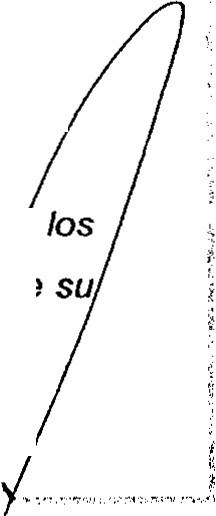 En consecuencia,  por lo antes expuesto y fundado,  de conformidad  con  lo dispuesto  Pf  losÍ	artículos 86 de la Ley de Información Pública del Estado de Jalisco y sus Municipios  y 106   e sul¡	Reglamento, este Consejo determina los siguientes puntos:;t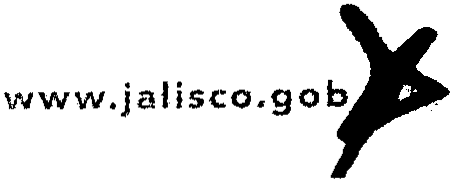 \	. ..... ··-···· 	" •• , •··   ··• . '""" ..2L U·T·I ·' ,	, ,,..•...••••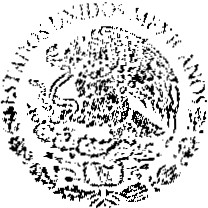 J·¡m¡m:-''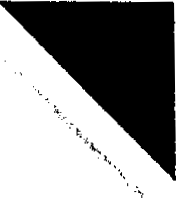 F iscalf"G eneral d el Estado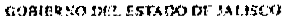 PRIMERO.-  La  personalidad   y  carácter  de  las  partes,   la  competencia   del   Instituto   de Transparencia e Información Pública del Estado de Jalisco y el trámite llevado a cabo resultaron adecuados.SEGUNDO.-  Resultan  INFUNDADOS  los  agravios  planteados  por  el  recurrente••••••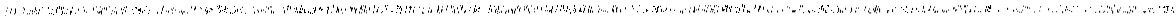 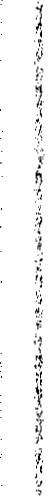 TERCERO.- se CONFIRMA la resolución del de fecha 26 veintiséis de abril del 2013  dos mil trece, emitida por el sujeto obligado FISCAL/A GENERAL DEL ESTADO DE JALISCO.Por tanto, derivado de los preceptos legales trascritos y de los criterios de apoyo enunciados anteriormente, y luego de la búsqueda efectuada en términos de lo dispuesto en el numeral 32.1 fracción111  y VIII; en correlación con el arábigo 87.3 de la Ley de Transparencia y Acceso a la Información Públicadel Estado de Jalisco y sus Municipios, y atendiendo lo manifestado por las áreas competentes  de esta Fiscalía General del Estado; y en observancia a las atribuciones que la Ley aplicable en la materia le confiere en el numeral 30.1 fracción 11,  este Comité de Transparencia tiene a bien emitir el siguiente ACUERDO DE:DECLARATORIA DE INEXISTENCIAPRIMERO.- Con fundamento en el artículo 30.1 fracción 11,  en Correlación con el numeral 86 Bis y 87 punto 3   de la Ley de Transparencia y Acceso a la Información Pública del Estado de Jalisco  y sus Municipios; y derivado de las gestiones internas de búsqueda en las diversas áreas que conformen esta Fiscalía General del Estado, se declara la inexistencia de información en los términos señalados  en el contenido del presente Acuerdo; por no existir bases de datos de la información con las características pretendidas por las personas solicitantes y que fueron recibidas en la Unidad dé Transparencia de laFiscalía General del Estado de Jalisco, a través del sistema electrónico INFOMEX JALISCO, siendo las.jl siguientes:'\)  1.- En relación a la información solicitada dentro del expediente LTAIPJIFGI276/2016, consistente  en:1f\   "LA  PLANTILLA DE PERSONAL  DE LA  PROCURADURÍA  DE JUSTICIA  Y LA  SECRETARIA  DEí':-SEGURIDAD PUBLICA EN LOS ANOS 2007 AL 2013, DESGLOSADA  POR 	,,DELANO  CATEGORIA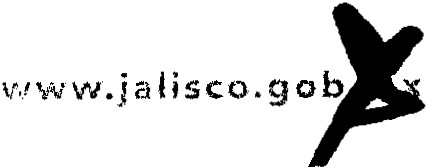 1:J      EMPLEADO  Y  ÁREA  DE  ADSCRIPCIÓN.  DE  LAS  MISMAS  SE  ME  INDIQUE  CUALES   ERAN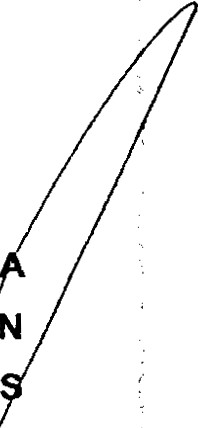 ! CONSIDERADOS    ADMINISTRATIVOS    Y 	CUALES 	ERAN    CONSIDERADOS 	OPERATIVOSj	•(DESAGREGADA   UNA  DE  OTRA).  ¿A  CUALES  CATEGORIAS  O  NOMBRAMIENTOS   SE  LES¡ APLICARON LOS EXÁMENES DE CONTROL Y CONFIANZA? ¿Y A CUALES NO? DE MARZO 20131 A ENERO 2016, LA PLANTILLA DE PERSONAL  DE LA  FISCALIA  DEL ESTADO, DESGLOSAD'·:.: IGUALMENTE POR AÑO, CATEGORÍA Y ÁREA DE ADSCRIPCIÓN. SE ME INDIQUE CUALES  S?N1 CONSIDERADOS    ADMINISTRATIVOS.    SE    ME    INDIQUE    CUALES    SON    CONSIDER O.   .  OPERATIVOS ¿A CUALES CATEGORÍAS O NOMBRAMIENTOS SE LES APLICAN LOS EXAME  S\ j E CONTROL Y CONFIANZA?¿Y A CUALES NO?, este Comité de Transparencia declara inexist  nte•  "-'"· •·• '""""'·····  ···"'' """ ·= ""-'''"... , .,,·····"  ··,.,..••..••.  - '""'·"··33.......,.,••• '"....... " ·-...·'·"" ...... ........ ..... ..·.. .., 	. '... ......... ...... •·.       .. ....., .••  . •.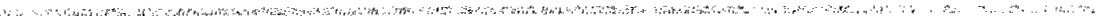 ;w* &: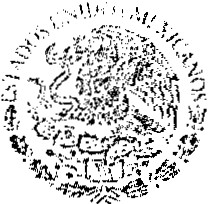 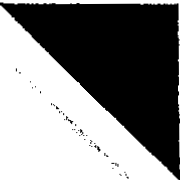 Fisco.!!a(if·rH-:ra f  de! Estad o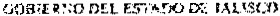 DEL  PERSONAL  DE  LA  PROCURADURÍA  DE  JUSTICIA  Y  LA  SECRETARIA  DE  SEGURIDAD PÚBLICA  EN  LOS  AÑOS  2007 A MES DE MAYO DEL  AÑO 2010, este Comité  de Transparencia advierte que la misma no existe, toda vez que como se desprende de la minuciosa búsqueda y revisión a las bases de datos físicas y electrónicas, se desprende que no se posee la información conforme a las descripciones manifestadas por el solicitante, toda vez que con motivo de la creación del Centro Estatalde Evaluación y Control de Confianza, mismo que fue a partir del mes de Junio del año 201 o, inicióoperaciones,  ello  de  conformidad  a  lo  establecido  en  el acuerdo  DIGELAG  ACU  028/2010,  de  la Dirección General de Estudios Legislativos y Acuerdos Gubernamentales, de la Secretaría  General de Gobierno del Estado de Jalisco, de fecha 28 veintiocho de Mayo del año 201O dos mil diez, que fue publicado en el Periódico Ofíciai"EI Estado de Jalisco" el día 1° primero de Junio del mismo año, vigentel a partir del día siguiente al de su publicación, mediante el cual se crea el Centro  Estatal de Evaluación'1)  y Control de Confianza, como una unidad de la Secretaría Ejecutiva del Consejo Estatal de Seguridadi Pública, corresponde a dicho Centro Estatal, dirigir y aplicar los exámenes de control y confianza  y los;!;        procesos de evaluación que establecen la Ley General del Sistema Nacional de Seguridad Pública y suanáloga estatal, así como informar al titular del Poder Ejecutivo del Estado de Jalisco, el resultado de las evaluaciones que practique, además de establecer una base de datos que contenga los resultados de evaluación por cada una de las personas que se hayan sometido a tal proceso; por lo anteriormente¡ fundado y motivado que al no encontrarse el referido Centro en operatividad, en la temporalidad  en eli año 2007 al mes de Mayo del año 2010, es decir, no se realizaron Evaluaciones de Control y ConfianzaJ.1  en las extintas dependencias a las que refiere en su solicitud de acceso a la información pública.1!¡¡:·2.- Respecto a la información solicitada por el 	dentro! del  expediente  LTAIPJ/FG/317/2016,  todo  consistentes   en:  1 SOLICITO   SE  ME   INFORME   LO SIGUIENTE SOBRE ACTOS DE TERRORISMO INVESTIGADOS POR ESTA AUTORIDAD, DE 2007 Ar;i:   HOY  EN  DÍA,  INFORMANDO  LO  SIGUIENTE  POR  CADA  UNO  DE  ELLOS: (...)  E)  LUGAR.:,\  ESPECÍFICO  DONDE  SE DIO  EL ACTO  TERRORISTA (OFICINA  GUBERNAMENTAL Y DE  QUÉ DEPENDENCIA, COMERCIO, IGLESIA, HOGAR, CALLE, ETC)(...) 1) CANTiDAD  DE HERIDOS.(...)j  111 SOLICITO SE ME INFORME LO SIGUIENTE DE 2007 A HOY EN DÍA, SOBRE LOS  CASOS  QUEHAYA  INVESTIGADO 	ESTA  AUTORIDAD  DE  "COBRO   DE  PISO",   ENTENDIDO   ESTE  COMOl'·  COBROS  O  EXTORSIONES  REALIZADOS  POR  GRUPOS  CRIMINALES  A  COMERCIANTES YlEMPRESARIOS  PARA  PERMITIRLES  SEGUIR  CON SUS ACTIVIDADES: A) AÑO  DEL  CASO. B)'' MUNICIPIO DONDE SE DIO. C) GRUPO CRIMINAL INVOLUCRADO (AL MENOS POR INDICIOS). D)CANTIDAD  DE DETENIDOS. E) ESTATUS DE  LA  AVERIGUACIÓN  PREVIA.  F) MONTO  QUE  SE SOLICITÓ DE COBRO DE PISO; CON QUÉ REGULARIDAD  SE HACÍA SU COBRO Y DE CUÁNDO Aj CUÁNDO SE PAGÓ. G) GIRO DEL COMERCIO, ESTABLECIMIENTO  O EMPRESA DONDE SE DIO,¡.\   este Comité de Transparencia declara inexistente ello en virtud de que la misma no existe, toda vez queÍ como se desprende de la minuciosa búsqueda y revisión a las bases de datos físicas y electrónicas, sek·        desprende que no se posee la información conforme a las descripciones manifestadas por el solicitante,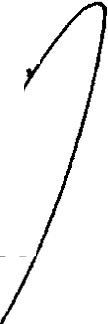 1 así como deberá de hacerse la aclaración de que de acuerdo a lo citado en los numerales 37, 38, 39, 4041, 42, 68, 69, 70, 72 y demás relativos de la Ley Federal de Armas de Fuego y Explosivos, en virtud 	e1 corresponde a un delito del ámbito federal eventos de los que se tuvo conocimiento por parte 	ste,  ),  Sujeto Obligado, se les dio vista al Agente del Ministerio Público de la Federación, a efecto de reali 	r lasw ww. j•¡;•w.go}'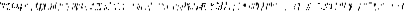 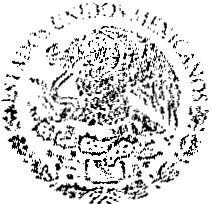 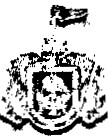 FiscalíaGeneral d el Estado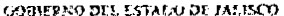 3.- Respecto  a la información  solicitada en el primero  de  los cuestionamientos,  formulados  por  los consistente en: 1 Se meinforme cuántas reuniones se han dado durante esta administración estatal, del  gobernador y la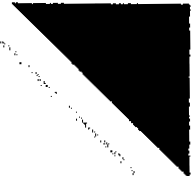 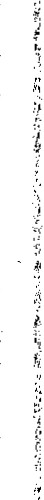 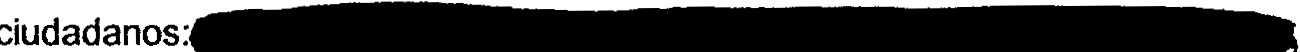 Fisca/ia  General  con  el  grupo   de  coordinación de  seguridad integrado con  Sedena,  Marina, Segob,   Cisen   y  Policía   Federal,  precisando:   en  los  incisos  a)  Fechas   de   las   reuniones  e instituciones que participaron, b) Copia  de las actas  que fueron levantadas durante las sesiones de   coordinación  (en  archivo  electrónico para  ser   entregadas  por   lnfomex o  a  mi   coffeo electrónico),  e) Instituciones que integran dicho Grupo, este Comité de Transparencia advierte que la misma no existe, toda vez que se realizó una nueva búsqueda exhaustiva   en los archivos físicos y electrónicos  existentes de   esta Secretaría Particular del Fiscal General del Estado  de  Jalisco,  ello conforme las atribuciones conferidas a esta Secretaría Particular, en el arábigo 7 del Reglamento Interno de  las  Instancias  Administrativas  del  Despacho  del Fiscal General  del Estado;   no  encontrándose información por escrito y/o comunicación que revista las características señaladas por el solicitante de la información;  ello  en  virtud  de  que  no  se  realizó  ningún  documento  o  comunicado   con   dichas características y en  razón a esto tampoco se pueden responder los incisos transcritos,   a) b) y e); del apartado 1  y expresados en la solicitud de información., por lo tanto, ante la ausencia material para ser analizada, se tiene  a bien  declarar  particularmente como  inexistente esta información, dando por satisfecho  lo  dispuesto  en  el numeral  86-Bis  de  la  vigente  Ley  de  Transparencia  y  Acceso  a  la Información Pública del Estado de Jalisco y sus Municipios, ya que este sujeto obligado, no posee ni generó un documento en tal sentido.En lo que respecta a la información solicitada por los ciudaldarlos•:t••••  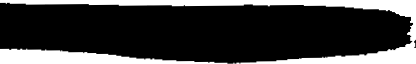 en el segundo de sus cuestionamientos, consistentes en:111 Se me informe cuántas reuniones se handado   durante esta  administración estatal,  entre  los   fiscales y/o  procuradores de  Jalisco y Michoacán, precisando por cada reunión: ... b) Copla  de las actas que fueron levantadas durante estas   reuniones  (en  archivo  electrónico  para  ser   entregadas  por   lnfomex  o  a  mi   correo electrónico)  y e) Copla del convenio establecido entre ambas  instituciones en 2015..." (SIC) este Comité de Transparencia advierte que la misma no existe, toda vez que no se cuenta con un convenio entre instituciones, por lo tanto, ante la ausencia material para ser analizada, se tiene  a bien  declarar particularmente como inexistente esta información, dando por satisfecho lo dispuesto en el numeral86-Bis de la vigente Ley de Transparencia y Acceso a la Información Pública del Estado de Jalisco y sus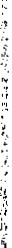 Municipios, ya que este sujeto obligado, no posee ni generó un documento en tal sentido.En lo que respecta a la información solicitada por los ciudadanos····en el segundo de sus cuestionamientos, consistentes en: IV Solicito se me informe lo siguiente sobre el sistema de identificación de llamadas de extorsiones adquirido por  la Fiscalía a la  empresa Universal Security Group Mexico  en 2013: a) Qué servicios o herramientas le ofrece  este  sistema a la Fiscalía, b) De la explotación de dichos servicios y herramientas, se me informe desde  su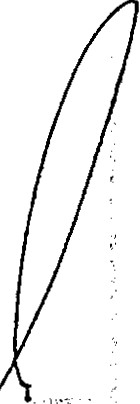 ¡ contratación a hoy  en día, por  cada año: i. Qué estados  y municipios del país se han  detectadocomo  origen de  llamadas de  extorsión a habitantes de  Jalisco, precisando cuántas por  cada estado  y municipio, ii. Qué  prisiones específicas del  país  se  han  detectado como origen dellamadas de extorsión a habitantes de Jalisco, precisando cuántas  por  cada  prisión. iii. Cuántasw w w.j• U "o.gobillamadas de extorsión fueron detectadas por cada año, en cada municipio de Jalisco, iv. Cuántodinero fue exigido en estas llamadas de extorsión por cada año y cuánto fue pagado; este Comité;e,,,'<'-"·"''''"' -,.., -•.-•·•• •-•,.···•· ··-•·"•• •.••=e--·. •-"·-·'"'' "'".  - · '-•·""•·3S'"'''""'"•"".."'··•..,,• ,,...,,,,," "'·'·'· ····'	• •' •.·.  ''"" ,,. •. ' "'""  ""   <• 	,' .•	'\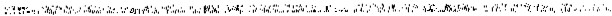 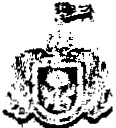 Fiscal í;::¡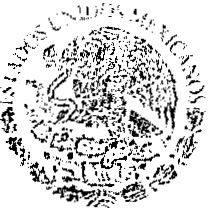 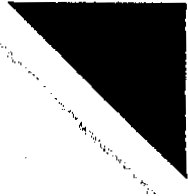 Gene• a l del  Es tado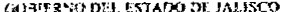 de Transparencia advierte que la misma se trata de información Reservada y  atento a lo establecido en los artículos 6° de la Constitución Política de los Estados Unidos Mexicanos; 4° tercer párrafo. go y 15 fracción IX de la Constitución Política del Estado de Jalisco; 27, 29 y 30 de la Ley Orgánica vigente para el Poder Ejecutivo del Estado de Jalisco; 1°, 3°, 4°, 13, 14, 15 y demás relativos y aplicables  de la Ley Orgánica de la Fiscalía General del Estado de Jalisco; 1°, 13, 14, 17 y 18 del Reglamento  de la Ley Orgánica de la Fiscalía General del Estado de Jalisco, en relación a lo establecido en los numerales 1°,2°, 3°, 4°, 5°, 17 punto 1, fracciones a), e) y f), 18, 19, 25 punto 1 fracciones 11 , 26, punto 1 fracción V, 27,28, 29, 30 punto 1 fracción 111,  de la Ley de Transparencia y Acceso a la Información Pública del Estado de  Jalisco  y sus  Municipios; 11, y 12  del Reglamento  de  la Ley  de Transparencia  y Acceso  a  la Información Pública del Estado de Jalisco  y sus Municipios,  1 y 40 de la Ley  General  del Sistema Nacional de Seguridad Pública, 1, 106, 157 y 158 de la Ley del Sistema de Seguridad Pública para el Estado de Jalisco,  Lineamientos Primero, Segundo, Tercero, Quinto, Octavo. Noveno, Décimo. Décimo Cuarto, Vigésimo Sexto, Trigésimo Primero, Fracciones 1,  11, IV, Trigésimo Tercero, Fracción 1, Trig imo Sexto,    Cuadragésimo  Séptimo y  demás  relativos  y aplicables  de los "Lineamientos  Generales  en materia de Clasificación de Información Pública, que deberán observar los Sujetos Obligados previstos en la Ley de Información Pública del Estado de Jalisco y sus Municipios.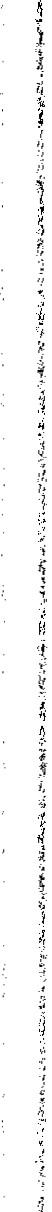 4.- Respecto a la solicitud de acceso a la información del ciudadano-dentro del ExpedienteLTAIP/FG/319/2016, con fundamento en el artículo 30.1 fracción 11,  en correlación con el numeral 86 Bis y 87 punto 3  de la Ley de Transparencia y Acceso a la Información Pública del Estado de Jalisco y sus Municipios; y derivado de las gestiones internas de búsqueda en las diversas áreas que conformen esta Fiscalía General del Estado, se declara la inexistencia de información en los términos señalados  en el contenido del presente Acuerdo; por no existir bases de datos de la información con las características pretendidas por las personas solicitantes y que fueron recibidas en la Unidad de Transparencia  de la Fiscalía General del Estado de Jalisco, a través del sistema electrónico INFOMEX JALISCO, siendo las siguientes:En cuanto a la información consistente en la solicitud del procedimiento de acceso  a la Información LTAIPJ/FG/319/2016, consistente en"...E!aborar infonne r;on la  estadística dai núrnem do cueqH)'' caiGínados  localizados en  L'lgCls  de Moreno   durante t odo  E:l 20-H:.i  que  inG!uy; d ntím( ro  de carpetas de ínvestiga<:íón  abiertas  vinculadas íl   dichos  cuerpos, ei delito  que  Sfl  pf;¡:;iJue  y z-d lugar  en que  fueron  localizados  y  el lugar  en  que  fueron localizados..."  se  tiene  debidamente demostrada la inexistencia hasta este momento de bases de datos que refleje la información  con las características pretendidas y por lo tanto se justifica la imposibilidad material de la Fiscalía Regional para poner  a disposición la información solicitada con esas características, dado que no se captura  dicha información de manera ordinaria, en virtud de que no es un indicador de procuración de justicia. De tal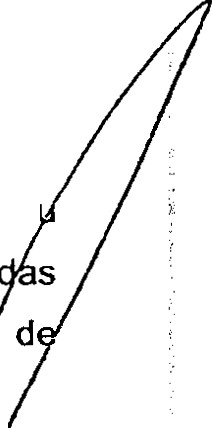 , manera,  al tenor  de  lo  dispuesto  en  la  fracción 111    del punto  3  del  artículo  86-Bis  de  la  Ley  deTransparencia y Acceso a la Información Pública del Estado de Jalisco y sus Municipios, este Comité deTransparencia  estima  innecesario  la  búsqueda  en  cada  una  de  las  indagatorias,  así  como   s:«¡.,  concentración y/o procesamiento de la generación de bases de datos con las características pretendípor la persona solicitante. Por lo cual, teniendo en cuenta la ausencia de dichos registros, este Comr dj	L)ln..tOO•	.. 	..-.ll•;:.:.!_,_,.,.,;, f t-;  '':?:·.:;:v., >,.:·,, """e"-"'.'t;<·.; o ¡;.,-_ .,.,,'>r:l:¡-;: ;.-.:-,:.ul r l' ......           •·• .le:  ,,. ..._,-c..,.. ·:..,.._-..f,.    ...l ;:.< :-•::.:.• "--''·' "--:-'-'""' ,--;._•-,. "-'"""''  ,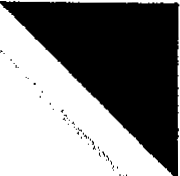 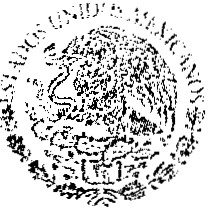 ·:: 15...lfFisca!iaG e n"'ral d el Estad o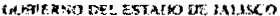 1;':É¡r,li' 	CUMPLA SEAsí lo Acuerdan y firman los integrantes del H. Comité de Transparencia de la  Fiscalía  General  delEstado de Jalisco,  que intervinieron en el mismo; el día de su fecha.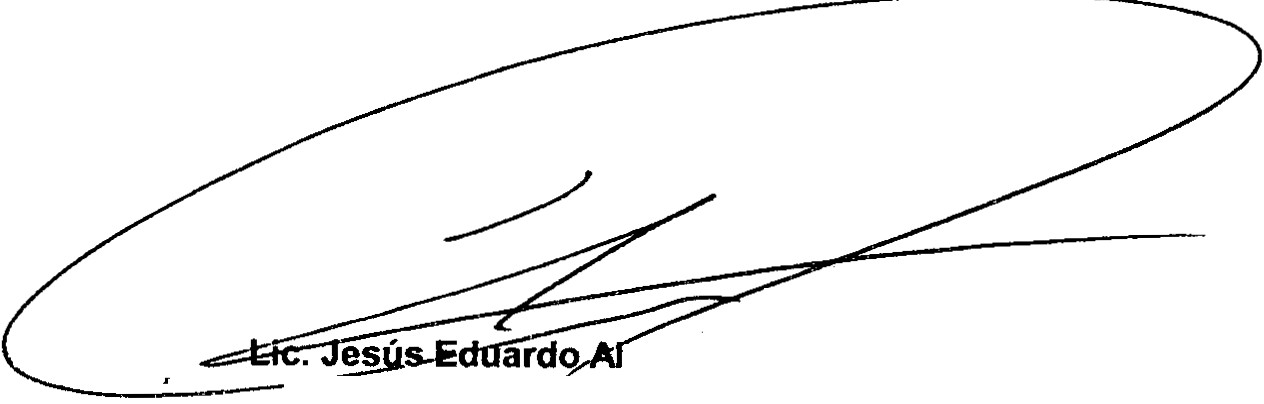 maguer RamírezFiscal General del Estado dJalisco Presidente del Comité de Transparencia de la Fiscalía General del Estado de Jalisco.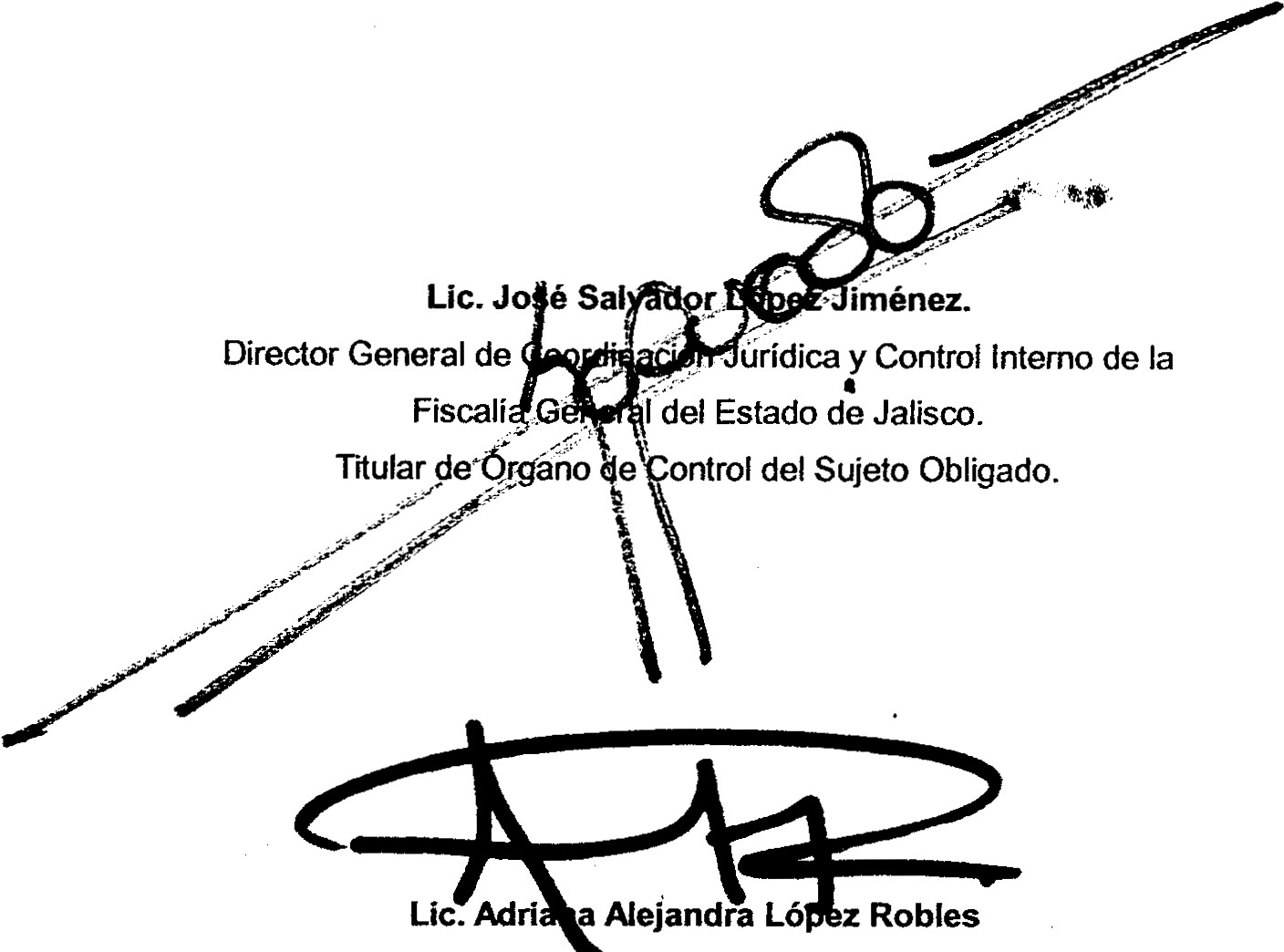 Titular de la 	1dad de Transparencia de la Fiscalía General del Estado de Jalisco. Secretario del Comité de Transparencia de la Fiscalía General del Estado de Jalisco.-La presente hoja de firmas forma parte integral de la sesión de trabajo del Comité de Transparencia de la Fiscalía General del Estado de Jalisco, correspondiente al día 04 cuatro de marzo del año 2016 dos mil dieciséis, relativo a la declaratoria de inexistencia. --------------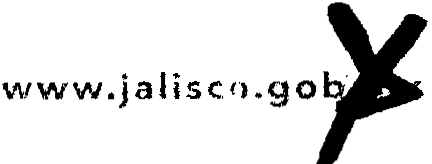 ••  \ ·••' '"'"''·''"."'""'" '>''-' ·"·"l-'-'•o''>'><··"·" ''""·Mo• '• ' ''"' '"'""''''' .,., ··37··••'"''" ·' ''-'·'"''''' ''"""H'I' "	•< . .	''"''"     '"'"   '